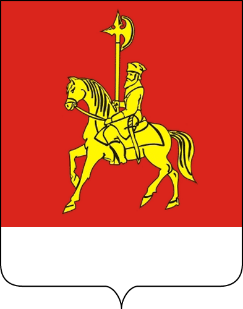 АДМИНИСТРАЦИЯ КАРАТУЗСКОГО РАЙОНАПОСТАНОВЛЕНИЕ04.05.2023                                     с. Каратузское                                       № 423-пО проведении соревнований по мини-футболу среди сельских физкультурно-спортивных клубов, предприятий, учреждений и организаций Каратузского района, посвящённых 78-ой годовщине Великой Победы	В связи с проведением районных соревнований по мини - футболу, посвященных 78-й годовщине Победы советского народа в Великой Отечественной войне 1941-1945 годов, ПОСТАНОВЛЯЮ:1. МБУ «ЦФКС Каратузского района» (Головкову И.И.) организовать и провести районные соревнования по мини - футболу, посвященные 78-й годовщине Победы советского народа в Великой Отечественной войне 1941-1945 годов.2. Утвердить положение районных соревнований по мини - футболу, посвященных 78-й годовщине Победы советского народа в Великой Отечественной войне 1941-1945 годов, согласно приложению.3. Финансовому управлению администрации района (заместителю главы района по финансам, экономике – руководителю финансового управления (Е.С. Мигла) обеспечить финансирование данного мероприятия в пределах средств подпрограммы «Развитие массовой физической культуры и спорта» реализуемой в рамках муниципальной программы «Развитие спорта Каратузского района» (Мероприятие 1.1 Организация и проведение спортивно-массовых мероприятий);	4. Исполняющему обязанности руководителя Управления образования администрации Каратузского района (А.В. Дермер), организовать команды из учащихся образовательных учреждений для участия в данном мероприятии;5. Руководителям учреждений, физкультурно-спортивных клубов организовать подготовку спортсменов и принять участие в данном мероприятии, согласно положению;6. Контроль за исполнением настоящего постановления возложить на А.А. Савина - заместителя главы района по социальным вопросам;	7. Постановление вступает в силу в день, следующий за днем опубликования в периодическом печатном издании «Вести Муниципального образования «Каратузский район.Глава района                                                                                          К.А. ТюнинПОЛОЖЕНИЕо проведении соревнованийпо мини-футболу среди сельских физкультурно-спортивных клубов,предприятий, учреждений и организаций Каратузского района,посвящённых 78- ой годовщине Великой ПобедыЦели и задачи:1.  Соревнования проводятся с целью популяризации футбола среди физкультурно - спортивных клубов, организаций, предприятий  Каратузского района.2. Приобщение населения района к систематическим занятиям физкультурой и спортом, формирование здорового образа жизни.3. Повышение спортивного мастерства и выявления сильнейших команд.Место и время:Соревнования проводятся: с. Каратузское, ул. Шевченко 16 (футбольное поле) 9 мая 2023 года.Регистрация команд до 13.30 часов.Начало соревнований в 14.00 часов.Участники и состав команд:Для участия в соревнованиях допускаются сборные команды сельских физкультурно-спортивных клубов, предприятий, учреждений, организаций Каратузского района. Состав команды - 8 человек. На площадке играют 5 человек: 4 в поле + 1 вратарь. Возраст игроков 2007 год рождения и старше.Определение победителей:Команда – победитель определяется по наибольшей сумме набранных очков. В случае равного количества по сумме забитых и пропущенных мячей или личной встрече.Награждение:Команды, занявшие призовые места, награждаются медалями и грамотами.Финансирование:Проезд к месту соревнований и обратно за счёт направляющей стороны.Дополнительную информацию можно получить в тел. 21-0-70 или 89509736324  Петров Александр ОлеговичАДМИНИСТРАЦИЯ КАРАТУЗСКОГО РАЙОНА ПОСТАНОВЛЕНИЕ 04.05.2023	с. Каратузское	№ 420-пОб организации и проведении военно-полевых сборов допризывной молодежи Каратузского района в 2023 году В соответствии с Федеральным законом от 28.03.1998г. № 53-ФЗ            «О воинской обязанности и военной службе», постановлением Правительства РФ от 31.12.1999г. № 1441 «Об утверждении Положения о подготовке граждан Российской Федерации к военной службе», статьей 90 Устава Красноярского края, учитывая приказ Министра обороны Российской Федерации и Министерства образования и науки Российской Федерации       от 24.02.2010г. № 96/134 «Об утверждении Инструкции об организации обучения граждан Российской Федерации начальным знаниям в области обороны и их подготовки по основам военной службы в образовательных учреждениях среднего (полного) общего образования, образовательных учреждениях начального профессионального и среднего профессионального образования и учебных пунктах», постановление Главного государственного санитарного врача Российской Федерации от 30.06.2020г. № 16                       «Об утверждении санитарно-эпидемиологических правил СП 3.1/2.4.3598-20 «Санитарно-эпидемиологические требования к устройству, содержанию         и организации работы образовательных организаций и других объектов социальной инфраструктуры для детей и молодежи в условиях распространения новой коронавирусной инфекции (COVID-19)», согласование военного комиссара Красноярского края от 10.02.2022г. №1/89, согласование председателя регионального отделения Общероссийской общественно-государственной организации «Добровольное общество содействия армии, авиации и флоту России» Красноярского края                         от 18.02.2022г. № 59, ПОСТАНОВЛЯЮ: 1.Организовать и провести военно-полевые сборы допризывной молодежи в период с 21 по 25 мая (далее – учебные сборы) с обучающимися 10 классов, студентами Каратузского филиала КГПОУ «Минусинский сельскохозяйственный колледж», с подростками, которые не учатся и не работают, достигшими 16 летного возраста, в районе стрельбища «Роща».  2.Утвердить состав организационного комитета по подготовке и проведению учебных сборов (Приложение № 1).   3. Утвердить положение о проведении военно-полевых сборов  допризывной молодежи Каратузского района в 2023 году  (Приложение № 2).  4. А.В. Дермер, и.о. руководителя Управления образования администрации Каратузского района: определить численный состав и привлечь к участию в учебных сборах педагогов образовательных учреждений Каратузского района и учащихся, не имеющих освобождения от занятий по состоянию здоровья;  обеспечить организованный подвоз учащихся к месту проведения учебных сборов и вывоз их домой после окончания учебных сборов; обязать руководителей общеобразовательных учреждений провести работу с родителями и учащимися по заключению договоров медицинского страхования против клещевого энцефалита; обеспечить учебные сборы грузовым автомобилем для подвоза имущества и хозяйственных нужд сборов, трактором для подвоза воды;организовать торжественное открытие и закрытие учебных сборов.  	5. Ю.Ю. Бушкину, и.о. руководителя муниципального казенного учреждения по обеспечению жизнедеятельности района: закрепить на время учебных сборов дежурную машину для оперативного обеспечения доврачебной помощью, для ежедневного подвоза продуктов питания. Расходы на ГСМ несет муниципальное казенное учреждение по обеспечению жизнедеятельности района; выделить электрогенератор для обеспечения нужд электопотребления. Е.С. Мигла, заместителю главы района по финансам, экономике-руководителю финансового управления администрации Каратузского района, обеспечить финансирование учебных сборов согласно пункту 1.2. подпрограммы 3 «Одаренные дети», реализуемой в рамках муниципальной программы «Развитие системы образования Каратузского района». П.А. Зеленина, директора центра «Патриот», утвердить начальником учебных сборов. П.А. Зеленину, начальнику учебных сборов: до 18 мая текущего года разработать пакет документов, необходимых для проведения учебных сборов;  издать приказ по учебным сборам о назначении начальствующего состава учебных сборов и других лиц, задействованных при их проведении, определить их должностные обязанности;  подать заявку и заключить контракт на проведение зоолого-энтомологического обследования территории учебных сборов на заселенность иксодовыми клещами и проведение антиклещевых мероприятий. согласовать с ОП № 2 МО МВД России «Курагинский» порядок использования малокалиберного оружия, находящегося на балансе центра «Патриот», для проведения учебных сборов;  осуществлять мероприятия по соблюдению мер сохранения жизни и здоровья участников учебных сборов; проверить соответствие спортивных снарядов требованиям охраны труда и техники безопасности, составить акты проверки;пригласить на учебные сборы учащихся Минусинского кадетского корпуса в количестве до 25 человек и 2 преподавателей. 9. Рекомендовать А.В. Бондарю, военному комиссару Каратузского района Красноярского края: согласовать вопросы организации и порядка проведения учебных стрельб из боевого оружия с воинской частью № 01662; издать приказ о проведении стрельб из стрелкового оружия боевыми патронами, обеспечить безопасность участников при их проведении;обеспечить явку на учебные сборы подростков, поставленных на первичный воинский учет и подростков, которые не учатся и не работают, достигших 16-летнего возраста;принять участие в работе учебных сборов по военно-патриотическому воспитанию. 10.Рекомендовать Т.А. Пинчук, главному врачу КГБУЗ «Каратузская РБ»: предоставить машину скорой помощи и врача в день проведения стрельб из боевого оружия;выделить медицинского работника для оказания первой доврачебной помощи на период проведения учебных сборов. 11.Рекомендовать Ю.Ю. Мейнготу, начальнику ОП № 2 МО МВД России «Курагинский» майору полиции:  обеспечить круглосуточное дежурство работников полиции по охране общественного порядка на учебных сборах;разрешить вывоз стрелкового оружия и боеприпасов центру «Патриот» на место проведения учебных сборов при условии предоставления директором учреждения необходимых документов. 12.Контроль за исполнением настоящего постановления возложить на А.А. Савина, заместителя главы района по социальным вопросам. 13. Постановление вступает в силу в день, следующий за днем опубликования в периодическом печатном издании «Вести Муниципального образования «Каратузский район».Глава района 	 	 	 	 	                                        К.А. Тюнин Приложение № 1 к постановлению администрации Каратузского районаот  04.05.2023 № 420-пСостав организационного комитета по подготовке и проведению учебных сборов Председатель организационного комитета:А.А. Савин, заместитель главы района по социальным вопросам; Секретарь организационного комитета:Т.А. Тимшина, ведущий специалист Управления образования администрации Каратузского района;Члены организационного комитета:А.В. Дермер, и.о. руководителя Управления образования администрации Каратузского района;   А.С. Хаустов, ведущий специалист бюджетного отдела финансового управления администрации Каратузского района;Т.А. Пинчук, главный врач КГБУЗ 	«Каратузская 	РБ» (по согласованию); Ю.Ю. Мейнгот, начальник ОП № 2 МО МВД России «Курагинский» (по согласованию); А.В. Бондарь, военный комиссар Каратузского района Красноярского края (по согласованию);  Ю.Ю. Бушкин, и.о. руководителя МКУ по обеспечению жизнедеятельности; П.А. Зеленин, директор центра «Патриот». Приложение № 2 к постановлению администрации Каратузского районаот  04.05.2023 № 420-пПОЛОЖЕНИЕо проведении военно-полевых сборов допризывной молодежи  Каратузского района  2023 г.I.ЦЕЛИ И ЗАДАЧИ:Военно-полевые сборы допризывной молодежи  Каратузского района  (далее – учебные сборы) организуются в рамках программы курса основ безопасности жизнедеятельности, подготовки юношей к службе в Вооруженных силах России.II.МЕСТО И ВРЕМЯ:Учебные сборы организуются с 21 по 25 мая 2023 года в районе «Роща» стрельбище ОВД.  III. ПРОГРАММА СБОРОВ   И УЧАСТНИКИ:В программе учебных сборов - развертывание пяти интенсивных модулей:-по огневой подготовке (стрельба из МК винтовки, АКМ, СВД, РПК);  -по горно-штурмовой подготовке (преодоление естественных и искусственных препятствий с помощью специальных и подручных средств.); -по тактической подготовке (передвижение на поле боя, выбор и занятие огневой позиции, изготовление окопа для стрельбы лежа);-по строевой подготовке (элементы одиночной и групповой строевой подготовки);-по военной подготовке (изучение уставов ВС, несение караульной и внутренней службы, преодоление единой полосы препятствий, инженерная подготовка, РХБЗ).2.Сдача норм по физической подготовке (бег 100м, 3000м, подтягивание на перекладине, метание гранаты).  3.Политико-массовая работа, культурная и досуговая программа.  4. Несение внутренней и караульной службы.В учебных сборах принимают участие юноши 10 классов школ района, студенты 1 курса Каратузского филиала КГПОУ «Минусинский сельскохозяйственный колледж», неработающая и неучащаяся молодежь,  достигшая 16 летнего возраста и курсанты Минусинского кадетского корпуса.ФИНАНСИРОВАНИЕ:Питание, приобретение боеприпасов, награждение участников соревнований, приобретение ГСМ, за счет средств подпрограммы 3 «Одаренные дети» муниципальной программы Каратузского района  «Развитие системы образования Каратузского района».ПРИМЕЧАНИЕ:Представителям образовательных учреждений иметь страховой полис от укуса клеща, медицинский страховой полис от несчастного случая, список юношей, утвержденный директором школы с указанием паспортных данных и места прописки на каждого участника, приказ о направлении участников на учебные сборыАДМИНИСТРАЦИЯ КАРАТУЗСКОГО РАЙОНАПОСТАНОВЛЕНИЕО внесении изменений в муниципальную программу «Развитие системы образования Каратузского района» В соответствии со ст. 179 Бюджетного кодекса Российской Федерации, ст. 26, 27.1 Устава муниципального образования «Каратузский район», Постановлением администрации Каратузского района от 24.08.2020 № 674-п «Об утверждении Порядка принятия решений о разработке муниципальных программ Каратузского района, их формирование и реализации», ПОСТАНОВЛЯЮ:Внести в муниципальную программу «Развитие системы образования Каратузского района», утвержденную постановлением администрации Каратузского района № 1162-п от 11.11.2013 года (в редакции от 03.04.2023 г. № 325-п) следующие изменения:В паспорте программы «Развитие системы образования Каратузского района», строку «Информация по ресурсному обеспечению муниципальной программы, в том числе в разбивке по источникам финансирования по годам реализации муниципальной программы» изложить в новой редакции:1.2 В приложении № 2 к муниципальной программе «Развитие системы образования Каратузского  района»,  в пункте 1 Паспорт подпрограммы строку «Информация по ресурсному обеспечению подпрограммы» изложить в следующей редакции:1.3.Приложение № 2 к подпрограмме 1 «Развитие дошкольного, общего и дополнительного образования детей», реализуемой в рамках муниципальной программы  «Развитие системы образования Каратузского района» изложить в следующей редакции согласно приложению № 1 к настоящему постановлению.1.4.  В приложении № 3 к муниципальной программе «Развитие системы образования Каратузского  района»,  в пункте 1 Паспорт подпрограммы строку «Информация по ресурсному обеспечению подпрограммы» изложить в следующей редакции:1.5.Приложение № 2 к подпрограмме 2 «Организация летнего отдыха, оздоровления, занятости детей и подростков», реализуемой в рамках муниципальной программы  «Развитие системы образования Каратузского района» изложить в следующей редакции согласно приложению № 2 к настоящему постановлению.1.6.  В приложении № 4 к муниципальной программе «Развитие системы образования Каратузского  района»,  в пункте 1 Паспорт подпрограммы строку «Информация по ресурсному обеспечению подпрограммы» изложить в следующей редакции:1.7.Приложение № 2 к подпрограмме 3 «Одаренные дети», реализуемой в рамках муниципальной программы  «Развитие системы образования Каратузского района» изложить в следующей редакции согласно приложению № 3 к настоящему постановлению.1.8.  В приложении № 5 к муниципальной программе «Развитие системы образования Каратузского  района»,  в пункте 1 Паспорт подпрограммы строку «Информация по ресурсному обеспечению подпрограммы» изложить в следующей редакции:1.9.Приложение № 2 к подпрограмме 4 «Обеспечение жизнедеятельности учреждений подведомственных Управлению образования администрации Каратузского района», реализуемой в рамках муниципальной программы  «Развитие системы образования Каратузского района» изложить в следующей редакции согласно приложению № 4 к настоящему постановлению.1.10.  В приложении № 7 к муниципальной программе «Развитие системы образования Каратузского  района»,  в пункте 1 Паспорт подпрограммы строку «Информация по ресурсному обеспечению подпрограммы» изложить в следующей редакции:1.11.Приложение № 2 к подпрограмме 7 «Обеспечение жизнедеятельности учреждений подведомственных Управлению образования администрации Каратузского района», реализуемой в рамках муниципальной программы  «Развитие системы образования Каратузского района» изложить в следующей редакции согласно приложению № 5 к настоящему постановлению.1.12.Приложение №9 к муниципальной программе "Развитие системы образования Каратузского района" изложить в следующей редакции согласно приложению № 6  к настоящему постановлению.1.13. Приложение №10 к муниципальной программе "Развитие системы образования Каратузского района" изложить в следующей редакции согласно приложению № 7 к настоящему постановлению.Контроль за исполнением настоящего постановления возложить на А.А. Савина, заместителя главы района по социальным вопросам.3. Опубликовать постановление на официальном сайте администрации Каратузского района с адресом в информационно-телекоммуникационной сети Интернет – www.karatuzraion.ru4. Постановление вступает в силу в день, следующий за днем его официального опубликования в периодическом печатном издании «Вести муниципального образования «Каратузский район».Глава района                                                                           К.А. ТюнинАДМИНИСТРАЦИЯ КАРАТУЗСКОГО РАЙОНАПОСТАНОВЛЕНИЕ03.05.2023                                    с. Каратузское                                      № 414-пО проведении районного мероприятия «Последний звонок»В соответствии с муниципальной программой «Развитие системы образования Каратузского района», в связи с окончанием учебного года, в целях воспитания гражданской активности и престижа образования среди учащейся молодежи района, руководствуясь ст. 26-28 Устава муниципального образования «Каратузский район», ПОСТАНОВЛЯЮ:Утвердить положение о проведении районного мероприятия «Последний звонок» (приложение № 1).Утвердить положение о присуждении грантов перспективным школьникам (приложение № 2).И.о. руководителя Управления образования администрации Каратузского района А.В. Дермер, организовать проведение районного мероприятия «Последний звонок.Начальнику отдела культуры, молодёжной политики и туризма администрации Каратузского района А.А. Козину, принять участие в организации и проведении районного мероприятия «Последний звонок».Заместителю главы района по финансам, экономике – руководителю финансового управления администрации района Е.С. Мигла, обеспечить финансирование районного мероприятие  «Последний звонок» согласно пункту 1.1 подпрограммы 3 «Одаренные дети» муниципальной программы «Развитие системы образования Каратузского района». Рекомендовать начальнику ОП № 2 МО МВД России «Курагинский» Ю.А. Мейнготу, обеспечить безопасность во время проведения районного мероприятия «Последний звонок» 25 мая 2023 года.Контроль за исполнением настоящего постановления возложить на заместителя главы района по социальны вопросам А.А. Савина. 	8.Постановление вступает в силу в день, следующий за днём его официального опубликования в периодическом печатном издании Вести муниципального образования «Каратузский район».Глава  района	                                                                                    К.А. Тюнин                          		                               Положение  о проведении районного мероприятия «Последний звонок»Общее положениеНастоящее положение определяет порядок и проведение районного мероприятия «Последний звонок» в рамках реализации муниципальной программы «Развитие системы образования Каратузского района».Цели и задачи-	Поддержка активной жизненной позиции старшеклассников.-	Воспитание патриотических чувств, поддержка духовно-нравственного развития личности.-	Сплочение выпускников района как человеческого потенциала для перспективы развития Каратузского района.Участники мероприятияВ районном мероприятии «Последний звонок» принимают участие выпускники 11 классов школ района, администрация ОУ, классные руководители, родители.Условия и порядок проведенияВремя проведения: 25 мая 2023 г. в 16.00 ч.Место проведения: с. Каратузское, МБУК «КС Каратузского района» в РЦК «Спутник».Возложение цветов к памятникам воинам-защитникам Отечества.Торжественное мероприятие «Последний звонок». Вручение грантов главы района в МБУК «КС Каратузского района» в РЦК «Спутник».Развлекательная программа.Порядок и условия возложения цветов к памятникам воинам-защитникам ОтечестваВозложение цветов к памятникам воинам-защитникам Отечества состоится до начала церемонии награждения. Руководителям общеобразовательных учреждений необходимо заранее определить участника, который войдёт в делегацию. Порядок и условия награжденияНаграждение участников грамотами проводится во время торжественной части в РЦК «Спутник» по номинациям.  Лучшее портфолио выпускника общеобразовательного учреждения отмечается в одной из пяти номинаций грантом главы района.Положение о присуждении грантов перспективным школьникамОбщее положение	Вручение грантов перспективным школьникам общеобразовательных учреждений Каратузского района является составляющей частью системы работы с одарёнными детьми Каратузского района в рамках реализации муниципальной программы «Развитие системы образования Каратузского района».Цель мероприятия	Поддержка одарённых учащихся, имеющих значительные достижения в интеллектуальной, творческой, спортивной, краеведческой, общественной и социальной деятельности.Участники мероприятия	На участие в мероприятии имеют право учащиеся 11 классов общеобразовательных учреждений Каратузского района, достигшие значимых результатов в учёбе, спорте, творчестве, общественной жизни школы и социума, в развитии литературного творчества и краеведения.Условия и порядок проведенияДля одарённых учащихся общеобразовательных учреждений Каратузского района учреждаются 5 грантов:грант «За высокие достижения в учёбе»; грант имени Героя России И. Кропочева «За высокие достижения в патриотической деятельности, развитии литературного творчества, краеведения»;грант имени Г.П. Останина «За высокие достижения в сфере общественной жизни школы и социума»;грант «За высокие достижения в области физической культуры и спорта»;грант «За высокие достижения в области искусства и художественного творчества».Претендентами на получение гранта могут быть учащиеся, чьи достижения в соответствующей области подтверждены дипломами, грамотами, свидетельствами, отзывами и иными официальными документами. Заявка на получение гранта оформляется в форме портфолио с указанием номинации, на который претендует кандидат.Портфолио кандидата на грант включает:Общие сведения:фамилия, имя, отчество;образовательное учреждение, класс;домашний адрес;копия документа, удостоверяющего личность: серия, номер, кем выдан, дата выдачи.Наименование номинации.Портфолио отзывов.Характеристика отношений учащегося к различным видам деятельности в поданной номинации от: районной администрации, администрации ОУ, классного руководителя, учителей, общественности, администрации УДО, педагогов дополнительного образования.Письменный анализ своей деятельности и её результатов за последние 3 учебных года.Портфолио работ.I. Номинация – За высокие достижения в учёбе:Участие в олимпиадах и конкурсах. Указывается вид мероприятия, время его проведения и достигнутый учеником результат.Участие в научных конференциях, учебных семинарах. Указывается тема мероприятия, название проводившей его организации и форма участия в нём ученика.Эссе на тему «Зачем нужно учиться?»II. Номинация имени Героя России И. Кропочева – За высокие достижения в патриотической деятельности, развитии литературного творчества:Исследовательские работы: название, краткое описание работ.Участие в конференциях, учебных семинарах и т.п.Степень освещённости работ в СМИ (приложить копии статей, вырезки из газет).Эссе на тему «Герой нашего времени».III. Номинация имени Г.П. Останина – За высокие достижения в сфере общественной жизни школы и социума:Степень участия в социально-значимых акциях, мероприятиях разного уровня.Проектная деятельность: тема проекта, краткое его описание, степень участия в реализации проекта.Эссе на тему «Я для моего района сегодня и завтра».IV. Номинация – За высокие достижения в области физической культуры и спорта:Данные об участии в соревнованиях на различных уровнях.Наличие спортивного разряда.Эссе на тему «Спорт для меня…»V. Номинация – За высокие достижения в области искусства и художественного творчества:Участие в выставках, перечень работ и достигнутый результат.Участие в школьном театре, оркестре, хоре, гастролях, концертах и достигнутый результат.Другие формы творческой активности.Эссе на тему «Творчество как ресурс развития».Оценка портфолио производится по рейтинговой системе (в соответствии с требованиями к конкурсным материалам и картой оценки портфолио (приложение №2).	Портфолио и ходатайство о присуждении гранта представляется управляющим советом образовательного учреждения, в котором учится учащийся, кандидат на присуждение гранта, в срок до 12 мая 2023 года в МБОУ ДО «Центр «Радуга».15 мая 2023 года экспертная комиссия приступает к рассмотрению портфолио.	Поступившие ходатайства рассматриваются членами жюри, сформированным из числа квалифицированных специалистов в областях, по которым присуждаются гранты.	Участник может подать заявки одновременно в несколько номинаций, но портфолио должно соответствовать требованиям номинации.	Грант присуждается на основании итоговых протоколов заседания членов жюри по каждой номинации и выплачивается единовременно.  Размер выплаты составляет 10000 рублей, в том числе НДФЛ составляет 13%  свыше суммы 4000 руб.	Свидетельство о присуждении гранта вручается на районном мероприятии «Последний звонок» 25 мая 2023 года.Финансирование мероприятияФинансирование расходов на выплату грантов перспективным школьникам производится согласно пункту 1.1. мероприятия подпрограммы 3 «Одаренные дети», реализуемой в рамках муниципальной программы «Развитие системы образования Каратузского района».приложение № 1 к Положению о присуждении грантов перспективным школьникамПримерная структура портфолио, представляемого на конкурс учащимися 11 классаРаздел 1 «Портфолио документов»  – содержит официальные документы индивидуальных образовательных достижений. Итоговый документ раздела представлен в виде перечня и оценки сертификатов, входящих в его составРаздел 2 «Портфолио работ»  - содержит различные творческие, проектные и исследовательские работы ученика. Оформляется в виде школьного официального документа с приложением работ, представленных в виде текстов, электронных версий, фотографий, видеозаписей.Раздел 3 «Портфолио отзывов» - содержит характеристики, представленные  учителями, педагогами дополнительного образования, а  также письменный анализ самого школьника к своей конкретной деятельности и ее результатам в заявившейся номинации. Представлено в виде текстов заключений, рецензий, отзывов, резюме, эссе, рекомендательных писем.Эссе оценивается  по 5-ти бальной системе;                                                                                                Отзывы:                                                                                                                                     Школьный уровень – 3                                                                                                             Уровень района - 5Раздел 4 «Участие в научно-исследовательских мероприятиях» - содержит информацию об участии учащегося в различных научных мероприятиях (чтениях, фестивалях, проектах, олимпиадах) школьного, муниципального, регионального, краевого, федерального и международного уровня.Раздел 5 «Участие в воспитательных и внеклассных мероприятиях»приложение № 2к Положению о присуждении грантов перспективным школьникамТребования к оценке конкурсных материалов «Лучшее ученическое портфолио (11класс)»Логичность и последовательность изложения.Творческий, нестандартный подход к содержанию и оформлению портфолио.Наличие документированных достижений Участие в научно-исследовательских мероприятияхУчастие в воспитательных и внеклассных мероприятияхНаличие творческих и проектных работНаличие целевых установок, системы планирования личного  роста.Карта оценки портфолио учащегося (11 класс) в рамках конкурсаНоминация – За высокие достижения в области физической культурыи спортаДанные об участии в соревнованиях на различных уровнях (районный, региональный, краевой, всероссийский), занятые места.Наличие спортивного разряда.Копии грамот, дипломов, подтверждающих занятые места.Состав комиссии по присуждению грантов перспективным школьникамI. Номинация – За высокие достижения в учёбе:А.Н. Синицина – главный специалист Управления образования;Т.А. Тимшина – ведущий специалист Управления образования;Л.А. Зайцева – методист методического отдела МБОУ ДО «Центр «Радуга».II. Номинация имени Героя России И. Кропочева – За высокие достижения в патриотической деятельности, развитии литературного творчества, краеведения:1.	О.А. Дудорова - ведущий специалист Управления образования;2.	В.Н. Немкова – руководитель РМО учителей истории;3.	Л.И. Алавердян – педагог дополнительного образования МБОУ ДО «Центр «Радуга».III. Номинация имени Г.П. Останина – За высокие достижения в сфере общественной жизни школы и социума:Е.И. Блинцов – директор МБУК «КС Каратузского района»;М.А. Фатюшина – заместитель Председателя районного Совета депутатов;Л.С. Алырчикова – заместитель директора по УВР МБОУ ДО «Центр «Радуга».IV. Номинация – За высокие достижения в области физической культуры и спорта:В.Г. Сердюков – педагог центра «Патриот»;П.В. Николаев – руководитель РМО учителей физической культуры.Н.Н. Володина - и.о. директора МБУ «Каратузская СШ».V. Номинация – За высокие достижения в области искусства и художественного творчества»:М.А. Кошелькова – и.о. директора МБУДО «Каратузская ДШИ»;А.В. Пооль – и.о. директора МБОУ ДО «Центр «Радуга»;М.В. Мамедова – методист методического отдела МБОУ ДО «Центр «Радуга».АДМИНИСТРАЦИЯ КАРАТУЗСКОГО РАЙОНАПОСТАНОВЛЕНИЕ 05.05.2023                                  с. Каратузское                                       № 429-пО внесении изменений в постановление администрации Каратузского района  от 14.05.2021 года № 358-п «О наградной комиссии муниципального образования «Каратузский район»	На основании решения Каратузского районного Совета депутатов от 07.08.2012 года № 19-147 О почетном Знаке отличия «За заслуги перед Каратузским районом», постановлением администрации района от 31.05.2016 года № 296-п О почетной грамоте и Благодарственном письме Главы района, в связи с кадровыми изменениями, руководствуясь ст.22 Устава муниципального образования «Каратузский район», ПОСТАНОВЛЯЮ:	1.Внести в постановление администрации Каратузского района от 14.05.2021 года № 358-п «О наградной комиссии муниципального образования «Каратузский район» следующие изменения:	Приложение № 2 к постановлению изменить и изложить в редакции согласно приложению к настоящему постановлению.	2. Опубликовать настоящее постановление на «Официальном сайтеадминистрации Каратузского района» (www.karatuzraion.ru).  	3.Контроль за исполнением настоящего постановления оставляю за собой.	4.Постановление вступает в силу в день, следующий за днем его официального опубликования в периодическом печатном издании «Вести муниципального образования «Каратузский район»». Глава района                                                                                 К.А. ТюнинСОСТАВ НАГРАДНОЙ КОМИССИИ МУНИЦИПАЛЬНОГО ОБРАЗОВАНИЯ «КАРАТУЗСКИЙ РАЙОН»	Тюнин Константин Алексеевич, глава муниципального образования «Каратузский район», председатель комиссии;	Фатюшина Мария Александровна, заместитель председателя Каратузского районного Совета депутатов, заместитель председателя комиссии;	Голубцова Наталья Сергеевна, методист МБУК «Центр культурных инициатив и кинематографии Каратузского района», секретарь комиссии;	Члены комиссии:	Яшнев Петр Викторович, заместитель главы района по общественно-политической работе;	Савин Андрей Алексеевич, заместитель главы района по социальным вопросам;		Иванов Фёдор Поликарпович, глава Таятского сельсовета;	Дэка Галина Васильевна, председатель местной общественной организации ветеранов-пенсионеров войны, труда, Вооруженных Сил и правоохранительных органов Каратузского района. АДМИНИСТРАЦИЯ КАРАТУЗСКОГО РАЙОНАПОСТАНОВЛЕНИЕ05.05.2023				с. Каратузское				      № 432-п «Об утверждении Порядка проведения плановых и внеплановых проверок при осуществлении закупок для обеспечения муниципальных нужд в Каратузском районе»В соответствии с пунктом 3 части 3 статьи 99 Федерального закона от 5 апреля 2013 года № 44-ФЗ «О контрактной системе в сфере закупок товаров, работ, услуг для обеспечения государственных и муниципальных нужд» (далее – Закон), Постановлением Правительства РФ от 1 октября 2020 г. №1576 «Об утверждении Правил осуществления контроля в сфере закупок товаров, работ, услуг в отношении заказчиков, контрактных служб, контрактных управляющих, комиссий по осуществлению закупок товаров, работ, услуг и их членов, уполномоченных органов, уполномоченных учреждений, специализированных организаций, операторов электронных площадок, операторов специализированных электронных площадок, банков, государственной корпорации развития "ВЭБ.РФ", региональных гарантийных организаций и о внесении изменений в Правила ведения реестра жалоб, плановых и внеплановых проверок, принятых по ним решений и выданных предписаний, представлений», статьей 26 Устава муниципального образования Каратузский район, ПОСТАНОВЛЯЮ:1.Утвердить Порядок проведения плановых и внеплановых проверок при осуществлении закупок для обеспечения муниципальных нужд в Каратузском районе (приложение № 1)2.Считать утратившими силу постановление администрации Каратузского района от 25.04.2014 № 414-п «Об определении органа местного самоуправления муниципального образования Каратузский район, уполномоченного на осуществление контроля в сфере закупок», постановление администрации Каратузского района от 30.11.2015 № 796-п «О внесении изменений в постановление администрации Каратузского района от 25.04.2014 № 414-п «Об определении органа местного самоуправления муниципального образования Каратузский район, уполномоченного на осуществление контроля в сфере закупок», постановление администрации Каратузского района от 06.09.2022 № 706-п «О внесении изменений в постановление администрации Каратузского района от 25.04.2014 № 414-п «Об определении органа местного самоуправления муниципального образования Каратузский район, уполномоченного на осуществление контроля в сфере закупок». 3.Утвердить состав комиссии уполномоченной на осуществление контроля в сфере закупок, путем проведения плановых и внеплановых проверок в отношении заказчиков, контрактных служб, контрактных управляющих, комиссий по осуществлению закупок и их членов, уполномоченных органов, уполномоченных учреждений при осуществлении закупок для обеспечения муниципальных нужд в муниципальном образовании Каратузский район, в отношении специализированных организаций, выполняющих в соответствии с Законом отдельные полномочия в рамках осуществления закупок для обеспечения муниципальных нужд в муниципальном образовании Каратузский район (приложение № 2).Контроль за выполнением настоящего постановления возложить на заместителя главы района по финансам, экономике – руководителя финансового управления Е.С. Мигла.Постановление вступает в силу в день, следующий за днем его официального опубликования в периодическом печатном издании Вести муниципального образования «Каратузский район».Глава района                                                                                   К.А. ТюнинПриложение №1 к постановлению администрации Каратузского района от 05.05.2023  № 432-п ПОРЯДОКпроведения плановых и внеплановых проверок при осуществлении закупок для обеспечения муниципальных нужд в Каратузском районе1. Общие положения1.1. Настоящим Порядком проведения плановых и внеплановых проверок при осуществлении закупок для обеспечения муниципальных нужд в Каратузском районе (далее – Порядок) устанавливается процедура проведения администрацией муниципального образования Каратузский район в лице отдела экономического развития администрации муниципального образования Каратузский район, уполномоченного на осуществление контроля в сфере закупок (далее – Контрольный орган) плановых и внеплановых проверок в отношении заказчиков, контрактных служб, контрактных управляющих, комиссий по осуществлению закупок и их членов, уполномоченных органов, уполномоченных учреждений при осуществлении закупок для обеспечения муниципальных нужд в Каратузском районе, в отношении специализированных организаций, выполняющих в соответствии с Федеральным законом Российской Федерации от 5 апреля 2013 года № 44-ФЗ «О контрактной системе в сфере закупок товаров, работ, услуг для обеспечения государственных и муниципальных нужд» (далее – Закон) отдельные полномочия в рамках осуществления закупок для обеспечения муниципальных нужд в Каратузском районе (далее – Субъекты контроля), предусмотренных в соответствии с пунктом 3 части 3 статьи 99 Закона.1.2. Основные термины и понятия, используемые в настоящем Порядке, соответствуют терминам и понятиям, определенным Законом.1.3.Плановые и внеплановые проверки проводятся в отношении Субъектов контроля в целях предупреждения и выявления нарушений законодательства Российской Федерации о контрактной системе в сфере закупок товаров, работ, услуг (далее – Законодательство) для обеспечения муниципальных нужд в Каратузском районе. 1.4. Настоящий Порядок разработан в соответствии с пунктом Федеральным законом от 5 апреля 2013 года № 44-ФЗ «О контрактной системе в сфере закупок товаров, работ, услуг для обеспечения государственных и муниципальных нужд» (далее – Закон), Постановлением Правительства РФ от 1 октября 2020 г. №1576 «Об утверждении Правил осуществления контроля в сфере закупок товаров, работ, услуг в отношении заказчиков, контрактных служб, контрактных управляющих, комиссий по осуществлению закупок товаров, работ, услуг и их членов, уполномоченных органов, уполномоченных учреждений, специализированных организаций, операторов электронных площадок, операторов специализированных электронных площадок, банков, государственной корпорации развития "ВЭБ.РФ", региональных гарантийных организаций и о внесении изменений в Правила ведения реестра жалоб, плановых и внеплановых проверок, принятых по ним решений и выданных предписаний, представлений», статьей 26 Устава муниципального образования Каратузский район.1.5.Контрольный орган осуществляет контроль в сфере закупок, за исключением контроля, предусмотренного частями 5, 8, и 10 статьи 99 Закона (далее – Контроль), в отношении Субъектов контроля.1.5.1. Контрольный орган в соответствии с частью 4 статьи 99 Закона не осуществляет контроль в отношении операторов электронных площадок, а также при проведении электронной процедуры, закрытой электронной процедуры (с момента размещения в единой информационной системе извещения о проведении электронной процедуры, закрытой электронной процедуры до момента заключения контракта) в отношении иных субъектов контроля (заказчиков, контрактных служб, контрактных управляющих, комиссий по осуществлению закупок и их членов, уполномоченных органов, уполномоченных учреждений, специализированных организаций).1.6.При проведении плановых и внеплановых проверок не подлежат контролю:1.6.1.Результаты оценки заявок участников закупок в соответствии с критериями, установленными пунктами 3 и 4 части 1 статьи 32 Закона:-качественные, функциональные и экологические характеристики объекта закупки;-квалификация участников закупки, в том числе наличие у них финансовых ресурсов, на праве собственности или ином законном основании оборудования и других материальных ресурсов, опыта работы, связанного с предметом контракта, и деловой репутации, специалистов и иных работников определенного уровня квалификации.Такие результаты могут быть обжалованы участниками закупок в судебном порядке.1.6.2.В соответствии с частью 5 статьи 99 Закона:- непревышением объема финансового обеспечения, включенного в планы-графики, над объемом финансового обеспечения для осуществления закупок, утвержденным и доведенным до заказчика;- соответствием информации об идентификационных кодах закупок и непревышением объема финансового обеспечения для осуществления данных закупок, содержащихся в предусмотренных настоящим Федеральным законом информации и документах, не подлежащих в соответствии с настоящим Федеральным законом формированию и размещению в единой информационной системе в сфере закупок.1.6.3.В соответствии с частью 8 статьи 99 Закона:- соблюдения правил нормирования в сфере закупок, установленных в соответствии со статьей 19 Закона;- определения и обоснования начальной (максимальной) цены контракта, цены контракта, заключаемого с единственным поставщиком (подрядчиком, исполнителем), начальной цены единицы товара, работы, услуги, начальной суммы цен единиц товара, работы, услуги;- соблюдения предусмотренных Законом требований к исполнению, изменению контракта, а также соблюдения условий контракта, в том числе в части соответствия поставленного товара, выполненной работы (ее результата) или оказанной услуги условиям контракта;- соответствия использования поставленного товара, выполненной работы (ее результата) или оказанной услуги целям осуществления закупки.1.7. Проведение плановых и внеплановых проверок (за исключением внеплановых проверок, проводимых на основании поступивших обращений участников закупки либо осуществляющих общественный контроль общественных объединений или объединений юридических лиц с жалобой на действия (бездействие) заказчика, уполномоченного органа, уполномоченного учреждения, специализированной организации или комиссии по осуществлению закупок, ее членов, должностных лиц контрактной службы, контрактного управляющего) от имени Контрольного органа осуществляется на основании распоряжения администрации муниципального образования Каратузский район (далее – Распоряжение) инспекцией, включающей в себя должностных лиц Контрольного органа, а также в случаях, предусмотренных пунктом 1.8 настоящего Порядка, иных лиц (далее – Инспекция). 1.8.В состав Инспекции для проведения проверки должно входить не менее трех человек. Инспекцию возглавляет руководитель Инспекции.Состав Инспекции, сроки осуществления проверок, а также их изменения утверждаются Распоряжением.1.9.Контрольный орган в случае необходимости вправе обратиться в органы прокуратуры, правоохранительные и иные органы власти с предложением о включении в состав Инспекции должностных лиц таких органов.1.10. По виду проверки подразделяются на плановые и внеплановые.1.10.1. Плановые проверки проводятся:1.10.1.1.В отношении каждого Заказчика, контрактной службы заказчика, контрактного управляющего, постоянно действующей комиссии по осуществлению закупок и ее членов, уполномоченного органа, уполномоченного учреждения - не чаще чем один раз в шесть месяцев.1.10.1.2. В отношении каждой специализированной организации, комиссии по осуществлению закупки, за исключением постоянно действующей комиссии по осуществлению закупок и ее членов - не чаще чем один раз за период проведения каждого определения поставщика (подрядчика, исполнителя).1.10.2.Внеплановые проверки осуществляются Контрольным органом по следующим основаниям:1.10.2.1.Получение обращения участника закупки либо осуществляющих общественный контроль общественного объединения или объединения юридических лиц с жалобой на действия (бездействие) заказчика, уполномоченного органа, уполномоченного учреждения, специализированной организации или комиссии по осуществлению закупок, ее членов, должностных лиц контрактной службы, контрактного управляющего (далее – Жалоба).Рассмотрение Жалобы осуществляется в порядке, установленном главой 6 Закона, и в соответствии с Порядком рассмотрения жалоб на действия (бездействие) заказчика, уполномоченного органа, уполномоченного учреждения, специализированной организации, комиссии по осуществлению закупок, ее членов, должностных лиц контрактной службы, контрактного управляющего в отношении закупок для обеспечения муниципальных нужд в Каратузском районе, утвержденным постановлением администрации муниципального образования Каратузский район.В случае, если внеплановая проверка проводится на основании Жалобы, по результатам проведения указанной проверки и рассмотрения такой жалобы принимается единое решение.1.10.2.2.Поступление информации о нарушении законодательства Российской Федерации и иных нормативных правовых актов о контрактной системе в сфере закупок.1.10.2.3.Истечение срока исполнения ранее выданного Контрольным органом в соответствии с пунктом 2 части 22, пунктом 3 части 27 статьи 99 Закона предписания.1.11.Решения Контрольного органа, которые приняты по результатам проведения плановой и (или) внеплановой проверки, не могут противоречить решениям уполномоченных на осуществление контроля в сфере закупок федерального органа исполнительной власти, органа исполнительной власти Красноярского края, которые приняты по результатам проведения внеплановых проверок одной и той же закупки.1.12.В случае, если федеральным органом исполнительной власти, органом исполнительной власти Красноярского края, уполномоченными на осуществление контроля в сфере закупок, Контрольным органом по результатам плановых и (или) внеплановых проверок, проведенных в соответствии с частью 3 статьи 99 Закона, выданы связанные с одной и той же закупкой решения в отношении одних и тех же действий (бездействия) субъектов контроля, выполняется решение, принятое федеральным органом исполнительной власти, уполномоченным на осуществление контроля в сфере закупок.1.13. В случае, если органом исполнительной власти Красноярского края, уполномоченным на осуществление контроля в сфере закупок, Контрольным органом по результатам плановых и (или) внеплановых проверок, проведенных в соответствии с частью 3 статьи 99 Закона, выданы связанные с одной и той же закупкой решения в отношении одних и тех же действий (бездействия) субъектов контроля, выполняется решение, принятое органом исполнительной власти Красноярского края, уполномоченным на осуществление контроля в сфере закупок.1.14.Информация о проведении Контрольным органом плановых и внеплановых проверок, об их результатах и выданных предписаниях размещается в реестре жалоб, плановых и внеплановых проверок, принятых по ним решений и выданных предписаний в единой информационной системе (далее – Официальный сайт). Порядок ведения данного реестра, включающий в себя, в частности, перечень размещаемых документов и информации, сроки размещения таких документов и информации в данном реестре утверждается Правительством Российской Федерации.1.15. При проведении плановых и внеплановых проверок должностные лица Контрольного органа в соответствии с их полномочиями вправе:- запрашивать и получать на основании Распоряжения документы и информацию, необходимые для проведения проверки, по предъявлении служебного удостоверения и Распоряжения имеют право беспрепятственного доступа в помещения и на территории, которые занимают Субъекты контроля, для получения документов и информации о закупках, необходимых Контрольному органу.- привлекать независимых экспертов, а также, специалистов, в том числе отраслевых органов Администрации муниципального образования Каратузский район, для дачи разъяснений по вопросам, возникшим в процессе проверки.1.16. Субъекты контроля обязаны представлять в Контрольный орган по его требованию документы, объяснения в письменной форме, информацию о закупках (в том числе сведения о закупках, составляющие государственную тайну), а также давать в устной форме объяснения.1.17. При выявлении в результате плановых и внеплановых проверок, а также в результате рассмотрения Жалобы нарушений Контрольный орган вправе:1) составлять протоколы об административных правонарушениях, связанных с нарушениями законодательства Российской Федерации и иных нормативных правовых актов о контрактной системе в сфере закупок, рассматривать дела о таких административных правонарушениях и принимать меры по их предотвращению в соответствии с законодательством об административных правонарушениях;2) выдавать обязательные для исполнения предписания об устранении таких нарушений в соответствии с законодательством Российской Федерации, в том числе об аннулировании определения поставщиков (подрядчиков, исполнителей);3) обращаться в суд, арбитражный суд с исками о признании осуществленных закупок недействительными в соответствии с Гражданским кодексом Российской Федерации.1.18. При выявлении в результате проведения плановых и внеплановых проверок, а также в результате рассмотрения Жалобы нарушений Законодательства Контрольный орган в течение 5 рабочих дней обязан уведомить о результатах проверки заместителя главы администрации муниципального образования Каратузский район, курирующего деятельность отдела экономического развития администрации муниципального образования Каратузский район.1.19.Предписание об устранении нарушения законодательства Российской Федерации или иных нормативных правовых актов о контрактной системе в сфере закупок, выданное в соответствии с подпунктом 2 пункта 1.17 настоящего Порядка (далее – Предписание), должно содержать указание на конкретные действия, которые должно совершить лицо, получившее такое предписание, для устранения указанного нарушения. Контракт не может быть заключен до даты исполнения такого Предписания.1.20.В течение трех рабочих дней с даты выдачи Предписания в соответствии с пунктом 2 части 22, пунктом 3 части 27 статьи 99 Закона Контрольный орган обязан разместить это Предписание в единой информационной системе.1.21.В случае поступления информации о неисполнении выданного Предписания Контрольный орган вправе применить к не исполнившему такое Предписание лицу меры ответственности в соответствии с законодательством Российской Федерации.1.22.Полученные Контрольным органом при осуществлении своих полномочий сведения, составляющие государственную тайну, и иная информация, доступ к которой ограничен в соответствии с федеральными законами, не подлежат разглашению, за исключением случаев, предусмотренных федеральными законами.2. Проведение плановых проверок2.1. Организация проведения плановой проверки:2.1.1. Плановые проверки проводятся Контрольным органом в соответствии с утвержденным постановлением администрации муниципального образования Каратузский район (далее – Постановление) планом проверок Субъектов контроля (далее – План проверок), который должен содержать следующие сведения: - наименование Контрольного органа, осуществляющего проверку;- наименование, ИНН, адрес местонахождения Субъекта контроля, в отношении которого принято решение о проведении проверки; - цель и основания проведения проверки;	- месяц начала проведения проверки.2.1.2. Плановые проверки осуществляются на основании плана проведения плановых проверок, утверждаемого руководителем контрольного органа на один год. План проведения плановых проверок утверждается контрольным органом в IV квартале года, предшествующего году проведения плановых проверок.2.1.3. План проведения плановых проверок должен содержать следующие сведения:а) наименование контрольного органа;б) наименование, индивидуальный номер налогоплательщика, адрес местонахождения субъекта контроля, в отношении которого принято решение о проведении плановой проверки;в) цель и основания проведения плановой проверки;г) месяц начала проведения плановой проверки.2.1.4. Внесение изменений в план проведения плановых проверок допускается по решению руководителя контрольного органа не позднее чем за 10 рабочих дней до начала проведения плановой проверки, в отношении которой вносятся такие изменения. 2.1.5. План проведения плановых проверок, а также вносимые в него изменения не позднее 2 рабочих дней со дня их утверждения должны быть размещены контрольным органом в порядке, утвержденном Правительством Российской Федерации в соответствии с частью 21 статьи 99 Федерального закона о контрактной системе, в реестре проверок и (или) единой информационной системе.2.1.6. За 15 (пятнадцать) дней до проведения проверки, Контрольным органом готовится проект Распоряжения о проведении проверки в отношении конкретного Субъекта контроля.2.1.7. Распоряжение принимается не позднее, чем за 10 (десять) рабочих дней до проведения проверки и должно содержать следующие сведения: 1) наименование Контрольного органа;2) состав Инспекции с указанием фамилии, имени, отчества (при наличии) и должности каждого члена Инспекции;3) предмет проверки;4) цель и основания проведения проверки;5) дату начала и дату окончания проведения проверки;6) проверяемый период;7) срок, в течение которого составляется акт по результатам проведения проверки;8) наименование Субъекта контроля.2.1.8. На основании Распоряжения Контрольным органом готовится уведомление о проведении проверки (далее - Уведомление). 2.1.9. Уведомление должно содержать следующие сведения:1) предмет проверки;2) цель и основания проведения проверки;3) дату начала и дату окончания проведения проверки;4) проверяемый период;5) документы и сведения, необходимые для осуществления проверки, с указанием срока их предоставления Субъектом контроля;6) информацию о необходимости уведомления Субъектом контроля лиц, осуществляющих функции по размещению заказов для данного Субъекта в проверяемый период;7) информацию о необходимости обеспечения условий для работы Инспекции, в том числе предоставления помещения для работы, оргтехники, средств связи (за исключением мобильной связи) и иных необходимых технических средств и оборудования для проведения проверки.2.1.10.Специалистами Инспекции уведомление направляется почтовым отправлением с уведомлением о вручении либо нарочно с отметкой о получении, либо любым иным способом, позволяющим доставить уведомление в срок не позднее чем за семь рабочих дней до даты проведения проверки.2.1.11. Срок проведения плановой проверки составляет не более 20 рабочих дней со дня начала ее проведения.Срок проведения плановой проверки может быть продлен на основании приказа (распоряжения) руководителя контрольного органа или уполномоченного им заместителя не более чем на 20 рабочих дней.Срок проведения плановой проверки может быть продлен не более одного раза и общий срок проведения проверки не может составлять более 40 рабочих дней.2.1.12. В течение 3 рабочих дней с момента подписания Распоряжения о проведении проверки Инспекция представляет для ознакомления Субъекту контроля оригинал Распоряжения о проведении проверки.2.1.13.Во время проведения проверки Субъекты контроля, действия (бездействие) которых проверяются, обязаны:- не препятствовать проведению проверки, в том числе обеспечивать право беспрепятственного доступа членов Инспекции на территорию, в помещения с учетом требований законодательства Российской Федерации о защите государственной тайны;- обеспечивать необходимые условия для работы Инспекции, в том числе предоставлять помещения для работы, оргтехнику, средства связи (за исключением мобильной связи) и иные необходимые для проведения проверки технические средства и оборудование, указанные в Уведомлении о проведении проверки.2.1.14.В случае если Субъект контроля не имеет возможности представить Инспекции требуемые документы (их копии) и (или) сведения в установленный срок, по письменному заявлению срок предоставления указанных документов и сведений продлевается на основании письменного решения Инспекции, но не более чем на пять рабочих дней.При невозможности представить требуемые документы Субъект контроля обязан представить Инспекции до начала проведения проверки письменное объяснение с обоснованиями. 2.1.15.Проверка осуществляется Инспекцией выборочным методом в два этапа, которые могут проводиться одновременно.2.2. Порядок осуществления первого этапа плановой проверки2.2.1. Первый этап плановой проверки предусматривает рассмотрение закупок, находящихся на стадии определения поставщиков (подрядчиков, исполнителей) до заключения контракта, на предмет их соответствия требованиям законодательства о контрактной системе в сфере закупок. В случае выявления признаков нарушения Законодательства Инспекция:- назначает дату заседания Инспекции;- направляет Уведомления о заседании Инспекции Субъектам контроля, действия (бездействие) которых содержат признаки нарушения Законодательства, с указанием даты, времени и места заседания Инспекции;- проводит заседание Инспекции;- рассматривает представленные Инспекции документы и сведения, относящиеся к предмету проверки;- заслушивает объяснения Субъектов контроля, чьи действия содержат признаки нарушения Законодательства;- принимает решение Контрольного органа по результатам заседания Инспекции и выдает предписания Контрольного органа об устранении выявленных нарушений Законодательства.2.2.2. Уведомление о заседании Инспекции направляется специалистом Контрольного органа Субъектам контроля, действия (бездействие) которых содержат признаки нарушения Законодательства, телефонограммой либо нарочно с отметкой о получении, либо любым иным способом, позволяющим доставить уведомление не позднее чем за три рабочих дня до даты заседания Инспекции.2.2.3. Субъекты контроля, действия (бездействие) которых содержат признаки нарушения Законодательства, вправе присутствовать на заседании Инспекции лично либо направить своих представителей, представлять в Инспекцию пояснения по фактам установленных признаков нарушения Законодательства, а также осуществлять с предварительного уведомления Инспекции, аудиозапись заседания Инспекции.2.2.4. Заседание Инспекции считается правомочным, если на нем присутствует более половины членов данной Инспекции.2.2.5. Инспекция в исключительных случаях, связанных с необходимостью проведения сложных и (или) длительных исследований, испытаний, экспертиз и расследований, в том числе на основании ходатайств Субъектов контроля, вправе принять решение о переносе заседания Инспекции на более позднее время и (или) дату, с учетом установленного срока в соответствии с пунктом 2.1.10 настоящего Порядка, с направлением уведомления в порядке, предусмотренном пунктом 2.2.2  настоящего Порядка, а также после начала заседания Инспекции - решение о перерыве в заседании Инспекции.2.2.6. На заседании Инспекции ведется аудиозапись, которая передается Инспекцией в Контрольный орган и хранится им не менее трех лет.2.2.7.Инспекция непосредственно перед заседанием должна удостовериться в наличии полномочий представителей Субъектов контроля, в отношении которых проводится проверка.В случае если полномочия представителей не подтверждены надлежащим образом, такие представители вправе присутствовать на заседании Инспекции без права давать пояснения по существу проверки.2.2.8.Руководитель Инспекции:- открывает заседание Инспекции и объявляет предмет проверки;- разъясняет лицам, в отношении которых проводится проверка, их права и обязанности;- разъясняет порядок проведения заседания Инспекции, уведомляет о том, что ведется аудиозапись заседания;- руководит заседанием Инспекции, обеспечивает условия для всестороннего и полного исследования доказательств и обеспечивает рассмотрение заявлений и ходатайств лиц, участвующих в заседании Инспекции;- принимает меры по обеспечению установленного порядка заседания Инспекции.2.2.9.Инспекция получает в письменной форме, форме электронного документа и (или) устной форме объяснения лиц по предмету проверки, в отношении которых проводится проверка, испрашивает необходимые документы для ознакомления, совершает иные действия, направленные на всестороннее рассмотрение предмета проверки.2.2.10.Лица, в отношении которых проводится проверка, вправе давать свои пояснения по предмету проверки, а также заявлять ходатайства и делать иные заявления.2.2.11. Результаты осуществления первого этапа проведения проверки оформляются решением Контрольного органа о наличии (отсутствии) в действиях (бездействии) проверяемых Субъектов контроля нарушений Законодательства в сфере закупок, которое принимается простым большинством голосов членов Инспекции, присутствовавших на заседании Инспекции (далее – Решение). В случае если член Инспекции  не согласен с Решением, он излагает письменно особое мнение, которое прилагается к Решению.При принятии Решения учитываются все обстоятельства, установленные Инспекцией на заседании.Контрольный орган принимает Решение по результатам заседания Инспекции. 2.2.12.Решение должно состоять из вводной, мотивировочной и резолютивной частей.Вводная часть Решения должна содержать:- наименование Контрольного органа;- номер, дату и место принятия Решения;- дату и номер распоряжения о проведении проверки;-состав Инспекции, с указанием фамилии, имени, отчеств (при наличии) и должности каждого члена Инспекции, принимавших решение;-наименование, адрес местонахождения Субъектов контроля, в отношении которых принято решение о проведении проверки, а также фамилии, имена, отчества (при наличии) представителей Субъектов контроля и лиц, присутствовавших на заседании.В мотивировочной части Решения должны быть указаны:-обстоятельства, установленные на заседании Инспекции, на которых основываются выводы данной Инспекции;-нормы Законодательства, которыми руководствовалась Инспекция  при принятии решения;-сведения о нарушении требований Законодательства, оценка Инспекцией этих нарушений.Резолютивная часть Решения должна содержать:-выводы Инспекции о наличии (отсутствии) со стороны Субъектов контроля, действия (бездействие) которых проверяются, нарушений Законодательства со ссылками на конкретные нормы Законодательства, обосновывающие выводы Инспекции;-сведения о выдаче предписания об устранении выявленных нарушений Законодательства;-выводы Инспекции о необходимости рассмотрения вопроса о возбуждении дела об административном правонарушении;-другие меры по устранению нарушений, в том числе об обращении с иском в суд, о передаче материалов в правоохранительные органы и т.д.Решение подлежит немедленному оглашению по окончании заседания Инспекции. При этом оглашается только его резолютивная часть.2.2.13. Решение оформляется на бланке администрации муниципального образования Каратузский район в полном объеме, подписывается всеми присутствующими на заседании членами Инспекции  и размещается в единой информационной системе, в срок не позднее трех рабочих дней со дня его оглашения.Копия Решения в срок не позднее пяти рабочих дней со дня его оглашения направляется лицам, в отношении которых проведена проверка, почтовым отправлением с уведомлением о вручении либо нарочно с отметкой о получении. 2.2.14.В случаях, если Инспекцией выявлены нарушения Законодательства, Контрольный орган выдает обязательные для исполнения предписания об устранении нарушений Законодательства, за исключением случаев, когда Инспекция пришла к выводу, что выявленные нарушения не повлияли на результаты определения поставщиков (подрядчиков, исполнителей).2.2.15.В предписании должны быть указаны:- дата и место выдачи предписания;- наименование Контрольного органа;- состав Инспекции;- сведения о решении, на основании которого выдается предписание;- наименование, адрес лиц, которым выдается предписание;- требования о совершении действий, направленных на устранение нарушений Законодательства;- сроки, в течение которых должно быть исполнено предписание;- сроки, в течение которых в Контрольный орган должно поступить подтверждение исполнения предписания.2.2.16.Под действиями, направленными на устранение нарушений Законодательства, понимаются:- отмена решений комиссий по осуществлению закупок, принятых в ходе проведения процедур определения поставщиков (подрядчиков, исполнителей). Предписание об отмене решений комиссий по осуществлению закупок выдается также в том случае, если выдается предписание о внесении изменений в извещение о проведении закупок (конкурсов (открытых конкурсов, двухэтапных  конкурсов, конкурсов с ограниченным участием), запроса котировок, запроса предложений) и (или) в документацию таких закупок;- внесение изменений в документацию о закупках, извещение о проведении закупок. При этом срок подачи заявок на участие в таких закупках должен быть продлен таким образом, чтобы с момента размещения таких изменений он соответствовал срокам, установленным Законом в случае внесения изменений в указанные документы;- аннулирование процедур определения поставщиков (подрядчиков, исполнителей) в порядке, установленном Законом;- проведение процедур определения поставщиков (подрядчиков, исполнителей) в соответствии с требованиями Законодательства. При этом должны быть указаны конкретные действия, которые необходимо совершить лицу, в отношении которого выдано предписание.2.2.17.Резолютивная часть предписания оглашается вместе с резолютивной частью Решения, принятого по результатам заседания Инспекции.2.2.18.Предписание подлежит исполнению в срок, установленный таким предписанием.2.2.19.Предписание изготавливается одновременно с Решением, оформляется на бланке администрации муниципального образования Каратузский район  и подписывается всеми присутствующими на заседании членами Инспекции.2.2.20. Предписание размещается специалистом Контрольного органа в единой информационной системе, в течение трех рабочих дней с даты выдачи предписания Субъекту контроля. 2.2.21. Субъект контроля, в отношении которого выдано Предписание об устранении нарушений Законодательства, вправе направить в Контрольный орган, выдавший Предписание, мотивированное ходатайство о продлении срока исполнения Предписания, установленного таким предписанием.Поступившее ходатайство о продлении срока исполнения Предписания регистрируется специалистом  Контрольного органа в журнале регистрации поступающих документов отдела экономического развития администрации муниципального образования Каратузский район не позднее следующего рабочего дня после дня его поступления с присвоением ему регистрационного номера и рассматривается Контрольным органом в течение пяти рабочих дней со дня его поступления в Контрольный орган. По результатам рассмотрения указанного ходатайства Контрольный орган изготавливает в письменной форме мотивированное решение о продлении срока исполнения Предписания с одновременным установлением нового срока исполнения Предписания в случаях, когда неисполнение Предписания вызвано причинами, не зависящими от Субъекта контроля, которому выдано Предписание, либо об отказе в продлении срока исполнения Предписания.Указанное решение специалист Контрольного органа размещает в единой информационной системе, в срок не позднее трех рабочих дней со дня его подписания  и направляет его в срок не позднее пяти рабочих дней со дня его подписания Субъектам контроля, в отношении которых проведена проверка, почтовым отправлением либо нарочно с отметкой о получении. 2.3. Порядок осуществления второго этапа проверки:2.3.1.При осуществлении второго этапа проводится проверка в отношении закупок, контракты по которым уже заключены.2.3.2.Результаты проверки оформляются актом проверки в сроки, установленные Распоряжением о проведении проверки. При этом Решение и Предписание Контрольного органа по результатам первого этапа проведения проверки (при их наличии) являются неотъемлемой частью акта проверки.2.3.3.Акт проверки состоит из вводной, мотивировочной и резолютивной частей.Вводная часть акта проверки должна содержать:- наименование Контрольного органа;- номер, дату и место составления акта;- дату и номер Распоряжения о проведении проверки;- основания, цели и сроки осуществления проверки;- период проведения проверки;- предмет проверки;- фамилии, имена, отчества (при наличии), наименования должностей членов Инспекции, проводивших проверку;- наименование, адрес местонахождения Субъекта контроля, в отношении которого принято Распоряжение о проведении проверки, в том числе наименование, адрес местонахождения лиц, осуществляющих в соответствии с Законодательством функцию по осуществлению закупок товаров, работ, услуг или выполняющих отдельные полномочия в рамках осуществления закупок товаров, работ, услуг для нужд заказчика и (или) уполномоченного органа. В мотивировочной части акта проверки должны быть указаны:- обстоятельства, установленные при проведении проверки и обосновывающие выводы Инспекции;- нормы Законодательства, которыми руководствовалась Инспекция  при принятии решения;- сведения о нарушении требований Законодательства, оценка этих нарушений.Резолютивная часть акта проверки должна содержать:- выводы Инспекции о наличии (отсутствии) со стороны Субъектов контроля, действия (бездействие) которых проверяются, нарушений Законодательства со ссылками на конкретные нормы Законодательства, нарушение которых было установлено в результате проведения проверки;- выводы Инспекции о необходимости рассмотрения вопроса о возбуждении дела об административном правонарушении в порядке, установленном действующим законодательством Российской Федерации;- сведения о выдаче предписания об устранении выявленных нарушений Законодательства;- другие меры по устранению нарушений, в том числе об обращении с иском в суд, передаче материалов в правоохранительные органы.2.3.4.Акт проверки подписывается всеми членами Инспекции.2.3.5.Копия акта проверки направляется Субъектам контроля, в отношении которых проведена проверка, в срок не позднее десяти рабочих дней со дня его подписания сопроводительным письмом за подписью главы администрации муниципального образования Каратузский район либо его заместителя почтовым отправлением с уведомлением о вручении либо нарочно с отметкой о получении.При этом Решение и предписание Контрольного органа  по результатам первого этапа проведения проверки (при их наличии), являющиеся неотъемлемой частью акта проверки, не подлежат повторному направлению и приобщаются к материалам проверки.2.3.6.Акт проверки должен быть размещен специалистом Контрольного органа не позднее трех рабочих дней со дня его подписания на официальном сайте администрации Каратузского района и в единой информационной системе. 2.3.7. Субъекты контроля, в отношении которых проведена проверка, в течение десяти рабочих дней со дня получения копии акта проверки вправе представить в Контрольный орган письменные возражения по фактам, изложенным в акте проверки, которые приобщаются к материалам проверки.2.3.8.В случаях, если по результатам второго этапа проведения проверки выявлены нарушения Законодательства, Контрольный орган выдает предписание об устранении таких нарушений, за исключением случаев, когда Инспекция  пришла к выводу, что выявленные нарушения не повлияли на результаты определения поставщиков (подрядчиков, исполнителей).При этом предписание Контрольного органа по результатам второго этапа проведения проверки является неотъемлемой частью акта проверки и приобщается к материалам проверки.Предписание оформляется на бланке администрации муниципального образования Каратузский район и подписывается всеми членами Инспекции.Содержание предписания об устранении нарушений Законодательства  по результатам второго этапа проведения проверки должно соответствовать требованиям пункта 2.2.15. раздела 2.2 настоящего Порядка. Предписание об устранении нарушений Законодательства по результатам второго этапа проведения проверки направляется Субъектам контроля одновременно с актом проверки почтовым отправлением с уведомлением о вручении либо нарочно с отметкой о получении.2.3.9. Субъекты контроля, в отношении которых выданы предписания об устранении нарушений Законодательства, вправе направить в Контрольный орган, выдавший предписание, мотивированное ходатайство о продлении срока исполнения предписания в порядке, установленном пунктом 2.2.21 настоящего Порядка.2.3.10. Материалы проверки хранятся Контрольным органом не менее чем три года. Несоблюдение Инспекцией, членами Инспекции положений настоящего Порядка влечет недействительность принятых Контрольным органом решений, выданных предписаний. 3.Порядок проведения внеплановой проверки в результатепоступления информации о нарушении законодательства Российской Федерации и иных нормативных правовых актов о контрактной системе в сфере закупок и в целях контроля за исполнением ранее выданных в соответствии с пунктом 2 части 22 статьи 99 Закона предписаний3.1. Подготовка к проведению внеплановой проверки3.1.1.Процедуры по проведению внеплановых проверок (за исключением внеплановых проверок, проводимых на основании поступивших обращений участников закупки либо осуществляющих общественный контроль общественных объединений или объединений юридических лиц с жалобой на действия (бездействие) заказчика, уполномоченного органа, уполномоченного учреждения, специализированной организации или комиссии по осуществлению закупок, ее членов, должностных лиц контрактной службы, контрактного управляющего) Контрольным органом включают в себя:- подготовку к проведению внеплановой проверки;- проведение внеплановой проверки;- оформление результатов внеплановой проверки.3.1.2.При наличии оснований, указанных в подпунктах 1.10.2.2, 1.10.2.3 пункта 1.10.2 настоящего Порядка, Контрольным органом готовится проект Распоряжения о проведении проверки в отношении конкретного Субъекта контроля.	 3.1.3.Распоряжение принимается не позднее чем за 5 (пять) рабочих дней до дня проведения проверки и должно содержать следующие сведения: 1) наименование Контрольного органа;2) состав Инспекции с указанием фамилии, имени, отчества (при наличии) и должности каждого члена Инспекции;3) предмет проверки;4) цель и основания проведения проверки;5) дату начала и дату окончания проведения проверки;6) проверяемый период;7) срок, в течение которого составляется акт по результатам проведения проверки;8) наименование Субъекта контроля.3.1.4.На основании Распоряжения Контрольным органом готовится уведомление о проведении внеплановой проверки. 3.1.5.Уведомление должно содержать следующие сведения:1) предмет проверки;2) цель и основания проведения проверки;3) дату начала и дату окончания проведения проверки;4) проверяемый период;5) документы и сведения, необходимые для осуществления проверки, с указанием срока их предоставления Субъектом контроля;6) информацию о необходимости уведомления Субъектом контроля лиц, осуществляющих функции по размещению заказов для данного Субъекта в проверяемый период.3.1.6.Специалистами Инспекции уведомление направляется почтовым отправлением с уведомлением о вручении либо нарочно с отметкой о получении, либо любым иным способом, позволяющим доставить уведомление в срок не позднее чем за один рабочий день до даты проведения проверки.3.2. Проведение внеплановой проверки3.2.1.Полномочия специалистов Инспекции на проведение внеплановой проверки подтверждаются служебным удостоверением и уведомлением о проведении внеплановой проверки, выданном на основании соответствующего Распоряжения о проведении внеплановой проверки.3.2.2.Специалист Инспекции обязан:- обеспечить сохранение информации, составляющей государственную, служебную, иную охраняемую законом тайну, связанную с деятельностью Субъекта контроля;- докладывать руководителю Контрольного органа о ходе проведения внеплановой проверки, выявленных нарушениях, обстоятельствах, требующих немедленного реагирования, в том числе о случаях непредставления Субъектом контроля истребованных документов, пояснений и объяснений;- принимать письменные пояснения и объяснения от Субъекта контроля по вопросам, возникающим в ходе проверки.3.2.3.Внеплановая проверка проводится:- путем запроса необходимых материалов и разъяснений, в случае поступления информации о нарушении законодательства Российской Федерации и иных нормативных правовых актов о контрактной системе в сфере закупок;- с выездом по месту нахождения Субъекта контроля (в случае необходимости).3.2.4.Во время проведения проверки Субъекты контроля, действия (бездействие) которых проверяются, обязаны:- не препятствовать проведению проверки, в том числе обеспечивать право беспрепятственного доступа членов Инспекции на территорию, в помещения с учетом требований законодательства Российской Федерации о защите государственной тайны;- обеспечивать необходимые условия для работы Инспекции, в том числе предоставлять помещения для работы, оргтехнику, средства связи (за исключением мобильной связи) и иные необходимые для проведения проверки технические средства и оборудование, указанные в Уведомлении о проведении проверки.3.2.5.В случае если Субъект контроля не имеет возможности представить Инспекции требуемые документы (их копии) и (или) сведения в установленный срок, он должен до истечения указанного срока представить письменное мотивированное объяснение о причинах неисполнения требования.3.2.6.Общий срок подготовки и проведения внеплановой проверки, оформления акта по результатам ее проведения не должен превышать  30 рабочих дней. Указанный срок может быть продлен распоряжением администрации муниципального образования Каратузский  район по инициативе руководителя Контрольного органа на 30 рабочих дней на основании мотивированной служебной записки Инспекции.3.3. Оформление результатов внеплановой проверки3.3.1.Результаты внеплановой проверки оформляются актом в сроки, установленные Распоряжением о проведении проверки. 3.3.2.Акт проверки должен содержать:- наименование Контрольного органа;- номер, дату и место составления акта;- дату и номер Распоряжения о проведении проверки;- основания, цели и сроки осуществления проверки;- период проведения проверки;- предмет проверки;- фамилии, имена, отчества (при наличии), наименования должностей членов Инспекции, проводивших проверку;- наименование, адрес местонахождения Субъекта контроля, в отношении которого принято Распоряжение о проведении проверки, в том числе наименование, адрес местонахождения лиц, осуществляющих в соответствии с Законодательством функцию по осуществлению закупок товаров, работ, услуг или выполняющих отдельные полномочия в рамках осуществления закупок товаров, работ, услуг для нужд заказчика и (или) уполномоченного органа; - сведения о нарушении требований Законодательства;- обстоятельства, установленные при проведении проверки;- выводы Инспекции о наличии (отсутствии) со стороны Субъектов контроля, действия (бездействие) которых проверяются, нарушений Законодательства, со ссылками на конкретные нормы Законодательства, нарушение которых было установлено в результате проведения проверки;- выводы Инспекции о необходимости рассмотрения вопроса о возбуждении дела об административном правонарушении в порядке, установленном действующим законодательством Российской Федерации;- сведения о выдаче предписания об устранении выявленных нарушений Законодательства;- другие меры по устранению нарушений, в том числе об обращении с иском в суд, передаче материалов в правоохранительные органы.3.3.3.Акт проверки подписывается всеми членами Инспекции.3.3.4.Копия акта проверки направляется Субъектам контроля, в отношении которых проведена проверка, в срок не позднее десяти рабочих дней со дня его подписания сопроводительным письмом за подписью главы администрации муниципального образования Каратузский район либо его заместителя почтовым отправлением с уведомлением о вручении либо нарочно с отметкой о получении.3.3.5.Субъекты контроля, в отношении которых проведена проверка, в течение десяти рабочих дней со дня получения копии акта проверки вправе представить в Контрольный орган письменные возражения по фактам, изложенным в акте проверки, которые приобщаются к материалам проверки.3.3.6.Контрольным органом по результатам проведенной внеплановой проверки принимаются меры по:- предупреждению нарушений;- устранению выявленных нарушений;- привлечению к ответственности в соответствии с действующим законодательством лиц, допустивших нарушения.3.3.7.В случаях, если по результатам проведения проверки выявлены нарушения Законодательства, Контрольный орган выдает предписание об устранении таких нарушений, за исключением случаев, когда Инспекция  пришла к выводу, что выявленные нарушения не повлияли на результаты определения поставщиков (подрядчиков, исполнителей).Предписание оформляется на бланке администрации муниципального образования Каратузский  район и подписывается всеми членами Инспекции.Содержание предписания об устранении нарушений Законодательства  по результатам проведения внеплановой проверки должно соответствовать требованиям пункта 2.2.15. раздела 2.2 настоящего Порядка. Предписание об устранении нарушений Законодательства по результатам проведения внеплановой проверки направляется Субъектам контроля одновременно с актом проверки почтовым отправлением с уведомлением о вручении либо нарочно с отметкой о получении.3.3.8.Предписание об устранении нарушения Законодательства, выданное Контрольным органом, должно содержать указание на конкретные действия, которые должен совершить Субъект Контроля, получивший такое предписание, для устранения указанного нарушения. Контракт не может быть заключен до даты исполнения такого Предписания.3.3.9.Субъекты контроля, в отношении которых выданы предписания об устранении нарушений Законодательства, вправе направить в Контрольный орган, выдавший предписание, мотивированное ходатайство о продлении срока исполнения предписания в порядке, установленном пунктом 2.2.21 настоящего Порядка.3.3.10.Предписание подлежит исполнению в установленный в нем срок.Неисполнение в срок предписания влечет за собой проведение Контрольным органом внеплановой проверки. 3.3.11. Информация о проведении Контрольным органом внеплановых проверок, об их результатах и выданных предписаниях размещается специалистом Контрольного органа в единой информационной системе, а до даты ввода в эксплуатацию единой информационной системы - на Официальном сайте, в течение трех рабочих дней с даты их подписания.3.3.12. Материалы проверки хранятся Контрольным органом не менее чем три года. Несоблюдение Инспекцией, членами Инспекции положений настоящего Порядка влечет недействительность принятых Инспекцией решений, выданных предписаний. 4. Санкции, применяемые Контрольным органом за нарушения законодательства в сфере закупок4.1.В соответствии с частью 22 статьи 99 Закона при выявлении в результате проведения плановых и внеплановых проверок, а также в результате рассмотрения жалобы на действия (бездействие) заказчика, уполномоченного органа, уполномоченного учреждения, специализированной организации, или  комиссии по осуществлению закупок нарушений законодательства Российской Федерации и иных нормативных правовых актов о контрактной системе в сфере закупок Контрольный орган вправе:1) составлять протоколы об административных правонарушениях, связанных с нарушениями законодательства Российской Федерации и иных нормативных правовых актов о контрактной системе в сфере закупок, рассматривать дела о таких административных правонарушениях и принимать меры по их предотвращению в соответствии с законодательством об административных правонарушениях;2) выдавать обязательные для исполнения предписания об устранении таких нарушений в соответствии с законодательством Российской Федерации, в том числе об аннулировании определения поставщиков (подрядчиков, исполнителей);3) обращаться в суд, арбитражный суд с исками о признании осуществленных закупок недействительными в соответствии с Гражданским кодексом Российской Федерации.4.2. В соответствии с частью 25 статьи 99 Закона, в случае поступления информации о неисполнении выданного в соответствии с пунктом 2 части 22 статьи 99 Закона предписания, Контрольный орган вправе применить к не исполнившему такого предписания лицу меры ответственности в соответствии с законодательством Российской Федерации.4.3. В соответствии с частью 29 статьи 99 Закона при выявлении в результате проведения Контрольным органом плановых и внеплановых проверок факта совершения действия (бездействия), содержащего признаки состава преступления, Контрольный орган обязан передать в правоохранительные органы информацию о таком факте и (или) документы, подтверждающие такой факт, в течение трех рабочих дней с даты выявления такого факта.4.4.При выявлении в результате проведения плановых и внеплановых проверок факта, содержащего признаки административного правонарушения, Контрольный орган в течение трех рабочих дней со дня выявления такого факта, передает информацию и подтверждающие такой факт документы федеральному органу исполнительной власти или органу исполнительной власти Красноярского края, уполномоченным на осуществление контроля в сфере размещения заказов.5. Осуществление контроля по исполнению предписаний5.1.Контроль по исполнению предписаний Контрольного органа, соответственно, направленных и выданных по результатам проведенных проверок, осуществляется по истечении срока, указанного в предписании, в форме проведения внеплановых проверок.5.2.Контроль по исполнению предписаний осуществляется путем внесения, в течение трех рабочих дней с даты выдачи предписания, записи в контрольный реестр, который формируется Контрольным органом.Реестр исполнения предписаний должен содержать следующие сведения: порядковый номер;наименование юридического лица;дата выдачи предписания;срок исполнения предписания. 6. Обжалование результатов проведения плановой и внеплановой проверокРешение, акт и (или) предписание Контрольного органа, принятые по результатам проведения плановой проверки и (или) внеплановой проверки, могут быть обжалованы в федеральный орган исполнительной власти, орган исполнительной власти Красноярского края, уполномоченные на осуществление контроля в сфере закупок и в судебном порядке в соответствии с действующим законодательством Российской Федерации.7. Контроль за исполнением требований ПорядкаКонтроль за соблюдением Контрольным органом требований настоящего Порядка осуществляет заместитель главы администрации муниципального образования Каратузский район, курирующий деятельность отдела экономики, производства и развития предпринимательства администрации Каратузского района.СОСТАВкомиссии уполномоченной на осуществление контроля в сфере закупок, путем проведения плановых и внеплановых проверок в отношении заказчиков, контрактных служб, контрактных управляющих, комиссий по осуществлению закупок и их членов, уполномоченных органов, уполномоченных учреждений при осуществлении закупок для обеспечения муниципальных нужд в муниципальном образовании Каратузский район, в отношении специализированных организаций, выполняющих в соответствии с Законом отдельные полномочия в рамках осуществления закупок для обеспечения муниципальных нужд в муниципальном образовании Каратузский район- Ненилина Ирина Геннадьевна – начальник отдела экономики, производства и развития предпринимательства  администрации Каратузского района, председатель Комиссии;- Черепанова Наталья Сергеевна - ведущий специалист отдела экономики, производства и развития предпринимательства  администрации Каратузского района администрации Каратузского района, секретарь Комиссии;- Функ Юлия Андреевна – ведущий специалист отдела экономики, производства и развития предпринимательства  администрации Каратузского района, член Комиссии.АДМИНИСТРАЦИЯ КАРАТУЗСКОГО РАЙОНАПОСТАНОВЛЕНИЕ03.05.2023                                        с. Каратузское                                    № 419-пО внесении изменений в постановление администрации Каратузского района от 28.10.2013 № 1006-п «Об утверждении Примерного положения об оплате труда работников муниципальных бюджетных, казенных, автономных учреждений, подведомственных управлению образования администрации Каратузского района»В соответствии с Законом Красноярского края от 20.04.2023 № 5-1744 «О внесении изменений в Закон края «О краевом бюджете на 2023 год и плановый период 2024 -2025 годов», предусмотрено изменение сроков и размеров индексации заработной платы работников бюджетной сферы Красноярского края, со статьей 28 Устава Муниципального образования «Каратузский район», ПОСТАНОВЛЯЮ: Внести в постановление администрации Каратузского района от 28.10.2013 № 1006-п «Об утверждении Примерного положения об оплате труда работников муниципальных бюджетных, казенных, автономных учреждений, подведомственных управлению образования администрации Каратузского района» следующие изменения:1.1.Приложение № 1 и Приложение № 3  к Примерному положению изложить в следующей редакции согласно приложению к настоящему постановлению.2. Постановление администрации Каратузского района от 06.02.2022 № 128-п «О внесении изменений в постановление администрации Каратузского района от 28.10.2013 № 1006-п «Об утверждении Примерного положения об оплате труда работников муниципальных бюджетных, казенных, автономных учреждений, подведомственных управлению образования администрации Каратузского района» считать утратившим силу.3. Контроль за исполнением настоящего постановления возлагаю на Е.С. Мигла, заместителя главы района по финансам, экономике – руководителя финансового управления администрации Каратузского района.4. Постановление вступает в силу с 01 июля 2023 года, но не ранее дня, следующего за днем его официального опубликования в периодическом печатном издании Вести муниципального образования «Каратузский район».Глава района                                                                                          К.А. ТюнинПриложение к постановлению администрации Каратузского районаот 03.05.2023 № 419-пПриложение № 1к примерному Положению об оплате труда работников муниципальных бюджетных, казенных, автономных  учреждений, подведомственных управлению образования администрации Каратузского районаМинимальные размеры окладов (должностных окладов), ставок заработной платы работников учрежденийПрофессиональные квалификационные группыдолжностей работников высшего и дополнительногопрофессионального образования2. Профессиональная квалификационная группа должностейработников образования-----------------------------<*> Для должности «младший воспитатель» минимальный размер оклада (должностного оклада), ставки заработной платы устанавливается в размере 4 576,0 руб., для должности «дежурный по режиму» минимальный размер оклада (должностного оклада), ставки заработной платы устанавливается в размере 6 212,0 руб. <**> Распространяется на лиц, обучающихся по образовательным программам высшего образования, соответствующих критериям, указанным в частях 3,4, статьи 46 Федерального закона  от 29.12.2012 № 273 –ФЗ «Об образования в Российской Федерации».3. Профессиональная квалификационная группа«Общеотраслевые должности служащих»4. Профессиональные квалификационные группы должностейработников физической культуры и спорта              Профессиональные квалификационные группы должностейработников культуры, искусства и кинематографии Профессиональные квалификационные группы общеотраслевых профессий рабочих              Должности руководителей структурных подразделений-----------------------------<*> Утвержденная приказом Минздравсоцразвития России от 05.05.2008 № 216н «Об утверждении квалификационных групп должностей работников образования»              Должности, не предусмотренные профессиональнымиквалификационными группамиАДМИНИСТРАЦИЯ КАРАТУЗСКОГО РАЙОНАПОСТАНОВЛЕНИЕ05.05.2023				с. Каратузское				      № 431-пОб утверждении Порядка взаимодействия заказчиков, уполномоченных  органов, уполномоченных учреждений и органа местного самоуправления муниципального образования Каратузский район, уполномоченного на осуществление контроля в сфере закупок при согласовании возможности заключения контракта с единственным поставщиком (подрядчиком, исполнителем) при осуществлении закупок для обеспечения муниципальных нужд  в Каратузском районе  В соответствии с пунктом 25 части 1 статьи 93, Федерального закона Российской Федерации от 5 апреля 2013 года № 44-ФЗ «О контрактной системе в сфере закупок товаров, работ, услуг для обеспечения государственных и муниципальных нужд», Постановление Правительства Российской Федерации от 30 июня 2020 года № 961 «Об установлении предельного размера (предельных размеров) начальной (максимальной) цены контракта, при превышении которого заключение контракта с единственным поставщиком (подрядчиком, исполнителем) в случае признания конкурса или аукциона несостоявшимся осуществляется по согласованию с контрольным органом в сфере закупок товаров, работ, услуг для обеспечения государственных и муниципальных нужд», статьей 26 Устава муниципального образования Каратузский район, в целях организации работы по согласованию возможности заключения контракта с единственным поставщиком (подрядчиком, исполнителем) при осуществлении закупок для обеспечения муниципальных нужд в муниципальном образовании Каратузский  район, ПОСТАНОВЛЯЮ:	1. Утвердить состав комиссии по согласованию возможности заключения контракта с единственным поставщиком (подрядчиком, исполнителем) при осуществлении закупок для обеспечения муниципальных нужд в Каратузском районе (далее – Комиссия) (приложение № 1). 2.Утвердить Порядок взаимодействия заказчиков, уполномоченных органов, уполномоченных учреждений и органа местного самоуправления муниципального образования Каратузский район, уполномоченного на осуществление контроля в сфере закупок при согласовании возможности заключения контракта с единственным поставщиком (подрядчиком, исполнителем) при осуществлении закупок для обеспечения муниципальных нужд  в Каратузском  районе  (приложение № 2).3. Контроль за исполнением настоящего постановления возложить на заместителя главы района по финансам, экономике – руководителя финансового управления администрации Каратузского района – Е.С. Мигла.4. Постановление вступает в силу в день, следующий за днем его официального опубликования в периодическом печатном издании Вести муниципального образования «Каратузский район».Глава района                                                                                 К.А. ТюнинПриложение № 1 кпостановлению администрацииКаратузского района от 05.05.2023  № 431-п                                                            СОСТАВ  комиссии по согласованию возможности заключения контракта с единственным поставщиком (подрядчиком, исполнителем) при осуществлении закупок для обеспечения муниципальных нужд в Каратузском районеПриложение № 2 кпостановлению администрацииКаратузского района от 05.05.2023 № 431-п                                                          ПОРЯДОКвзаимодействия заказчиков, уполномоченных органов, уполномоченных учреждений и органа местного самоуправления муниципального образования Каратузский район, уполномоченного на осуществление контроля в сфере закупок при согласовании возможности заключения контракта с единственным  поставщиком (подрядчиком, исполнителем) при осуществлении закупок для обеспечения муниципальных нужд в Каратузском районе  Порядок согласования контрольным органом в сфере закупок товаров, работ, услуг для обеспечения муниципальных нужд (далее соответственно - закупка, контрольный орган в сфере закупок) заключения контракта с единственным поставщиком (подрядчиком, исполнителем) в случае, предусмотренном пунктом 4 части 5 статьи 93 Федерального закона "О контрактной системе в сфере закупок товаров, работ, услуг для обеспечения государственных и муниципальных нужд" (далее Федеральный закон).Для получения согласования заключения контракта с единственным поставщиком (исполнителем, подрядчиком) в соответствии с пунктом 4 части 5 статьи 93 Федерального закона заказчик, уполномоченный орган, уполномоченное учреждение (далее – Заявитель) направляет в Уполномоченный орган на осуществление контроля в сфере закупок в соответствии с требованиями настоящего Порядка обращение о согласовании заключения контракта с единственным поставщиком (подрядчиком, исполнителем) при осуществлении закупок для обеспечения муниципальных нужд в муниципальном образовании Каратузский район (далее – Обращение), подписанное усиленной квалификационной электронной подписью лица, имеющего право действовать от имени заказчика.2. Обращение формируется по форме согласно приложению к Правилам согласования контрольным органом в сфере закупок товаров, работ, услуг для обеспечения государственных и муниципальных нужд заключения контракта с единственным поставщиком (подрядчиком, исполнителем) утвержденных Постановлением Правительства Российской Федерации от 30 июня 2020 года № 961 «Об установлении предельного размера (предельных размеров) начальной (максимальной) цены контракта, при превышении которого заключение контракта с единственным поставщиком (подрядчиком, исполнителем) в случае признания конкурса или аукциона несостоявшимся осуществляется по согласованию с контрольным органом в сфере закупок товаров, работ, услуг для обеспечения государственных и муниципальных нужд» и направляется в срок, предусмотренный частью 6 статьи 93 Федерального закона, заказчиком либо уполномоченным органом или уполномоченным учреждением, наделенными полномочиями в соответствии со статьей 26 Федерального закона (далее - заказчик) при осуществлении закупок для обеспечения муниципальных нужд - в орган местного самоуправления муниципального района на осуществление контроля в сфере закупок, уполномоченный на осуществление контроля в сфере закупок, в случае осуществления таким органом контроля в сфере закупок на основании соглашения, предусмотренного частью 3.1 статьи 99 Федерального закона.3. К обращению прилагаются информация и документы в соответствии с пунктами 7 – 10 постановления Правительства РФ от 30.06.2020г. № 961.4. Контрольный орган в сфере закупок, не позднее 10 рабочих дней со дня, следующего за днем поступления обращения, (за исключением случаев, предусмотренных подпунктом "г" пункта 9 и подпунктом "г" пункта 10 настоящих Правил) осуществляет следующую совокупность действий:а) рассматривает обращение и проводит внеплановую проверку, предусмотренную пунктом 4 части 15 статьи 99 Федерального закона. Проведение такой внеплановой проверки осуществляется в порядке, установленном в соответствии с частью 2 статьи 99 Федерального закона, и с учетом настоящих Правил;б) по результатам рассмотрения обращения и проведения внеплановой проверки принимает решение в соответствии с пунктами 12 или 13 настоящих Правил;в) направляет заказчику решение, предусмотренное подпунктом "б" настоящего пункта, и предписание, предусмотренное пунктом 2 части 22 статьи 99 Федерального закона (в случае его выдачи в соответствии с пунктом 12 настоящих Правил). При этом:при проведении электронной процедуры такое направление осуществляется с использованием единой информационной системы путем направления уведомления о размещении таких решения и предписания (в случае его выдачи в соответствии с пунктом 12 настоящих Правил) в реестре, предусмотренном частью 21 статьи 99 Федерального закона;при проведении закрытого способа определения поставщика (подрядчика, исполнителя) такое направление осуществляется на бумажном носителе в одном экземпляре.АДМИНИСТРАЦИЯ КАРАТУЗСКОГО РАЙОНАПОСТАНОВЛЕНИЕ03.05.2023                                с. Каратузское            	                           №  418-пО внесении изменений в постановление администрации Каратузского района от 11.11.2016 № 640-п «Об утверждении Примерного положения об оплате труда работников муниципальных бюджетных, казенных, автономных учреждений, подведомственных администрации Каратузского района»В соответствии с Законом Красноярского края от 20.04.2023 № 5-1744 «О внесении изменений в Закон края «О краевом бюджете на 2023 год и плановый период 2024 -2025 годов», предусмотрено изменение сроков и размеров индексации заработной платы работников бюджетной сферы Красноярского края,  с Решением Каратузского районного Совета депутатов от 01.07.2010 № 03-20 «Об оплате труда работников муниципальных бюджетных, казенных, автономных учреждений и работников органов местного самоуправления района по должностям, не отнесенным к муниципальным должностям и должностям муниципальной службы», статьей 28 Устава Муниципального образования «Каратузский район», ПОСТАНОВЛЯЮ:1. Внести в постановление администрации Каратузского района от 11.11.2016 № 640-п «Об утверждении Примерного положения об оплате труда работников муниципальных бюджетных, казенных, автономных учреждений, подведомственных администрации Каратузского района (в ред. от 26.04.2022№ 341-п) (далее – Положение) следующие изменения:Приложение № 1 к Положению изменить и изложить в следующей редакции согласно приложению к настоящему постановлению.2. Контроль за исполнением настоящего постановления оставляю за собой.3. Постановление вступает в силу с 1 июля 2023 года, но не ранее дня, следующего за днем его официального опубликования в периодическом печатном издании Вести муниципального образования «Каратузский район».Глава района                                                                                          К.А. ТюнинМинимальные размеры окладов (должностных окладов),ставок заработной платы работников учреждений1. Профессиональная квалификационная группа должностейработников культуры, искусства и кинематографии2. Профессиональные квалификационные группы должностейработников физической культуры и спорта3.Должности руководителей структурных подразделений4. Профессиональные квалификационные группы должностейработников учебно-вспомогательного персонала5. Профессиональные квалификационные группы должностейпедагогических работников6.Должности, не предусмотренные профессиональнымиквалификационными группами7. Профессиональная квалификационная группа«Общеотраслевые должности служащих»8.Профессиональные квалификационные группыобщеотраслевых профессий рабочихПриложение  к постановлению     администрации Каратузского районаот 04.05.2023 № 423-п   05.05.2023с. Каратузское          № 426-п Информация по ресурсному обеспечению муниципальной программы, в том числе в разбивке по источникам финансирования по годам реализации муниципальной программыВсего по программе:2014 год – 418 050,58 тыс.рублей,в том числе:       федеральный бюджет – 12 008,09тыс.рублей;       краевой бюджет – 250 894,02 тыс.рублей;       районный бюджет -  155 148,47 тыс.рублей.2015 год – 421 960,78 тыс.рублей,в том числе:        федеральный бюджет – 2 108,20тыс.рублей;        краевой бюджет – 246 820,57 тыс.рублей;        районный бюджет – 173 032,01 тыс.рублей.  2016 год – 420 794,56 тыс.рублей,в том числе:        федеральный бюджет – 0 тыс.рублей;        краевой бюджет – 262 999,19 тыс.рублей;        районный бюджет – 157 795,37 тыс.рублей.2017 год – 455 828,43 тыс.рублей,в том числе:        федеральный бюджет -4197,75тыс.рублей;        краевой бюджет – 283 872,63тыс.рублей;        районный бюджет – 167 758,05 тыс.рублей.2018 год – 483 101,80 тыс.рублей,в том числе:        федеральный бюджет – 150,00 тыс.рублей;        краевой бюджет – 330 474,35 тыс.рублей;        районный бюджет – 152 477,45 тыс. рублей.2019 год – 516 225,55 тыс.рублей,в том числе:        федеральный бюджет – 0 тыс.рублей;        краевой бюджет – 349 987,32 тыс.рублей;        районный бюджет – 166 238,23 тыс.рублей.2020 год – 532 692,20 тыс.рублей,в том числе:        федеральный бюджет – 15882,92 тыс.рублей;        краевой бюджет – 326 994,11 тыс.рублей;        районный бюджет – 189 815,16 тыс.рублей.2021 год – 585 979,21 тыс.рублей,в том числе:        федеральный бюджет – 29052,05 тыс.рублей;        краевой бюджет – 337 448,30 тыс.рублей;        районный бюджет – 219 478,86 тыс.рублей.2022 год – 648 735,53 тыс.рублей,в том числе:        федеральный бюджет – 31471,85 тыс.рублей;        краевой бюджет – 388 789,99 тыс.рублей;        районный бюджет – 228 473,69 тыс.рублей.2023 год – 684 489,05 тыс.рублей,в том числе:        федеральный бюджет – 32 959,22 тыс.рублей;        краевой бюджет – 406 080,26 тыс.рублей;        районный бюджет – 245 449,58 тыс.рублей2024 год – 636 682,28 тыс.рублей,в том числе:        федеральный бюджет – 34 199,55 тыс.рублей;        краевой бюджет – 388 256,46 тыс.рублей;        районный бюджет – 214 226,27 тыс.рублей2025 год – 629 367,38 тыс.рублей,в том числе:        федеральный бюджет – 30 144,72 тыс.рублей;        краевой бюджет – 388 286,39 тыс.рублей;        районный бюджет – 210 936,27 тыс.рублейИнформация по ресурсному обеспечению подпрограммыВсего средств на реализацию подпрограммы 1 845 514,98 тыс. рублей, в том числе:2023 год – 641 421,22 тыс. рублей;2024 год – 605 704,24 тыс.рублей;2025 год – 598 389,52 тыс.рублей;в том числе: средств районного бюджета 626 041,58 тыс. руб.2023 год – 229 094,74 тыс. рублей;2024 год – 200 118,33 тыс. рублей;2025 год – 196 828,51 тыс.рублей.средств краевого бюджета 1 122 169,91 тыс. руб.2023 год  – 379 367,26 тыс. рублей;2024 год – 371 386,36 тыс. рублей;2025 год – 371 416,29 тыс. рублей,средств федерального бюджета 97 303,492023 год – 32 959,22 тыс. рублей;2024 год – 34 199,55 тыс. рублей;2025 год – 30 144,72 тыс. рублей.Информация по ресурсному обеспечению подпрограммыВсего средств на реализацию подпрограммы 20 532,99 тыс. рублей, в том числе:2023 год – 6 904,15  тыс. рублей;2024 год – 6 814,42 тыс.рублей;2025 год – 6 814,42 тыс.рублей.в том числе: средств районного бюджета 6 080,39 тыс. руб.2023 год – 2 053,55 тыс. рублей;2024 год -  2 013,42 тыс.рублей;2025 год -  2 013,42 тыс.рублей.средств краевого бюджета 14 452,60 тыс. руб.2023 год – 4 850,60 тыс. рублей;2024 год – 4 801,00 тыс.рублей;2025 год – 4 801,00 тыс.рублейИнформация по ресурсному обеспечению подпрограммыВсего средств на реализацию подпрограммы 2 959,16 тыс. рублей, в том числе:2023 год – 987,88  тыс. рублей;2024 год – 985,64 тыс.рублей;2025 год – 985,64 тыс.рублей.в том числе: средств районного бюджета 2 959,16 тыс. руб.2023 год – 987,88 тыс. рублей;2024 год -  985,64 тыс.рублей;2025 год -  985,64 тыс.рублей.Информация по ресурсному обеспечению подпрограммыВсего средств на реализацию подпрограммы 30 135,78 тыс. рублей, в том числе:2023 год – 16 996,54 тыс. рублей;2024 год – 6 569,71  тыс. рублей;2025 год – 6 569,53 тыс.рублей, в том числе: средств районного бюджета 13 243,28 тыс. рублей, в том числе:2023 год – 5 884,04 тыс. рублей;2024 год – 3 679,71 тыс. рублей;2025 год – 3 679,53 тыс.рублей.средств краевого бюджета 16 892,50 тыс.рублей, в том числе:2023 год – 11 112,50 тыс. рублей;2024 год – 2 890,00 тыс. рублей;2025 год – 2 890,00 тыс.рублей.Информация по ресурсному обеспечению подпрограммыВсего средств на реализацию подпрограммы 48 778,28 тыс. рублей, в том числе:2023 год – 17 306,76 тыс.рублей;2024 год –15 735,76 тыс.рублей;2024 год – 15 735,76 тыс.рублей;в том числе: средств районного бюджета 19 670,18 тыс. рублей, в том числе:2023 год – 6 556,86 тыс.рублей;2024 год – 6 556,66 тыс.рублей;2025 год – 6 556,66 тыс.рублей;средств краевого бюджета 29 108,10 тыс. руб.2023 год – 10 749,90 тыс.рублей;2024 год – 9 179,10 тыс.рублей;2025 год – 9 179,10 тыс.рублей.Приложение № 1 к Постановлению администрации Каратузского районаот 05.05.2023 № 426-пПриложение № 1 к Постановлению администрации Каратузского районаот 05.05.2023 № 426-пПриложение № 1 к Постановлению администрации Каратузского районаот 05.05.2023 № 426-пПриложение № 1 к Постановлению администрации Каратузского районаот 05.05.2023 № 426-пПриложение № 1 к Постановлению администрации Каратузского районаот 05.05.2023 № 426-пПриложение № 1 к Постановлению администрации Каратузского районаот 05.05.2023 № 426-пПриложение № 1 к Постановлению администрации Каратузского районаот 05.05.2023 № 426-пПриложение № 2 к подпрограмме1 "Развитие дошкольного, общего и дополнительного образования детей", реализуемой в рамках муниципальной программы "Развитие системы образования Каратузского района" Приложение № 2 к подпрограмме1 "Развитие дошкольного, общего и дополнительного образования детей", реализуемой в рамках муниципальной программы "Развитие системы образования Каратузского района" Приложение № 2 к подпрограмме1 "Развитие дошкольного, общего и дополнительного образования детей", реализуемой в рамках муниципальной программы "Развитие системы образования Каратузского района" Приложение № 2 к подпрограмме1 "Развитие дошкольного, общего и дополнительного образования детей", реализуемой в рамках муниципальной программы "Развитие системы образования Каратузского района" Приложение № 2 к подпрограмме1 "Развитие дошкольного, общего и дополнительного образования детей", реализуемой в рамках муниципальной программы "Развитие системы образования Каратузского района" Приложение № 2 к подпрограмме1 "Развитие дошкольного, общего и дополнительного образования детей", реализуемой в рамках муниципальной программы "Развитие системы образования Каратузского района" Приложение № 2 к подпрограмме1 "Развитие дошкольного, общего и дополнительного образования детей", реализуемой в рамках муниципальной программы "Развитие системы образования Каратузского района" Перечень мероприятий подпрограммы 1 "Развитие дошкольного, общего и дополнительного образования детей" муниципальной программы  "Развитие системы образования Каратузского района" Перечень мероприятий подпрограммы 1 "Развитие дошкольного, общего и дополнительного образования детей" муниципальной программы  "Развитие системы образования Каратузского района" Перечень мероприятий подпрограммы 1 "Развитие дошкольного, общего и дополнительного образования детей" муниципальной программы  "Развитие системы образования Каратузского района" Перечень мероприятий подпрограммы 1 "Развитие дошкольного, общего и дополнительного образования детей" муниципальной программы  "Развитие системы образования Каратузского района" Перечень мероприятий подпрограммы 1 "Развитие дошкольного, общего и дополнительного образования детей" муниципальной программы  "Развитие системы образования Каратузского района" Перечень мероприятий подпрограммы 1 "Развитие дошкольного, общего и дополнительного образования детей" муниципальной программы  "Развитие системы образования Каратузского района" Перечень мероприятий подпрограммы 1 "Развитие дошкольного, общего и дополнительного образования детей" муниципальной программы  "Развитие системы образования Каратузского района" Перечень мероприятий подпрограммы 1 "Развитие дошкольного, общего и дополнительного образования детей" муниципальной программы  "Развитие системы образования Каратузского района" Перечень мероприятий подпрограммы 1 "Развитие дошкольного, общего и дополнительного образования детей" муниципальной программы  "Развитие системы образования Каратузского района" Перечень мероприятий подпрограммы 1 "Развитие дошкольного, общего и дополнительного образования детей" муниципальной программы  "Развитие системы образования Каратузского района" Перечень мероприятий подпрограммы 1 "Развитие дошкольного, общего и дополнительного образования детей" муниципальной программы  "Развитие системы образования Каратузского района" № п/пЦели, задачи, мероприятия подпрограммы ГРБС Код бюджетной классификацииКод бюджетной классификацииКод бюджетной классификацииКод бюджетной классификацииРасходы по годам реализации программы (тыс.руб.)Расходы по годам реализации программы (тыс.руб.)Расходы по годам реализации программы (тыс.руб.)Расходы по годам реализации программы (тыс.руб.)Ожидаемый непосредственный результат (краткое описание) от реализации подпрограммного мероприятия (в том числе в натуральном выражении) 
(в натуральном выражении)№ п/пЦели, задачи, мероприятия подпрограммы ГРБС Код бюджетной классификацииКод бюджетной классификацииКод бюджетной классификацииКод бюджетной классификацииРасходы по годам реализации программы (тыс.руб.)Расходы по годам реализации программы (тыс.руб.)Расходы по годам реализации программы (тыс.руб.)Расходы по годам реализации программы (тыс.руб.)Ожидаемый непосредственный результат (краткое описание) от реализации подпрограммного мероприятия (в том числе в натуральном выражении) 
(в натуральном выражении)№ п/пЦели, задачи, мероприятия подпрограммы ГРБС ГРБСРзПрЦСРВРочередной финансовый годпервый год планового периодавторой год планового периодаИтого на очередной финансовый год и плановый периодОжидаемый непосредственный результат (краткое описание) от реализации подпрограммного мероприятия (в том числе в натуральном выражении) 
(в натуральном выражении)№ п/пЦели, задачи, мероприятия подпрограммы ГРБС ГРБСРзПрЦСРВР202320242025Итого на очередной финансовый год и плановый периодОжидаемый непосредственный результат (краткое описание) от реализации подпрограммного мероприятия (в том числе в натуральном выражении) 
(в натуральном выражении)123456789101112Цель: создание в системе дошкольного, общего и дополнительного образования равных возможностей для современного качественного образованияЦель: создание в системе дошкольного, общего и дополнительного образования равных возможностей для современного качественного образованияЦель: создание в системе дошкольного, общего и дополнительного образования равных возможностей для современного качественного образованияЦель: создание в системе дошкольного, общего и дополнительного образования равных возможностей для современного качественного образованияЦель: создание в системе дошкольного, общего и дополнительного образования равных возможностей для современного качественного образованияЦель: создание в системе дошкольного, общего и дополнительного образования равных возможностей для современного качественного образованияЦель: создание в системе дошкольного, общего и дополнительного образования равных возможностей для современного качественного образованияЦель: создание в системе дошкольного, общего и дополнительного образования равных возможностей для современного качественного образованияЦель: создание в системе дошкольного, общего и дополнительного образования равных возможностей для современного качественного образованияЦель: создание в системе дошкольного, общего и дополнительного образования равных возможностей для современного качественного образованияЦель: создание в системе дошкольного, общего и дополнительного образования равных возможностей для современного качественного образованияЦель: создание в системе дошкольного, общего и дополнительного образования равных возможностей для современного качественного образованияЗадача 1. Обеспечить повышение доступности дошкольного образования детей в возрасте от 1,5 до 7 лет, соответствующего федеральному государственному образовательному стандарту дошкольного образованияЗадача 1. Обеспечить повышение доступности дошкольного образования детей в возрасте от 1,5 до 7 лет, соответствующего федеральному государственному образовательному стандарту дошкольного образованияЗадача 1. Обеспечить повышение доступности дошкольного образования детей в возрасте от 1,5 до 7 лет, соответствующего федеральному государственному образовательному стандарту дошкольного образованияЗадача 1. Обеспечить повышение доступности дошкольного образования детей в возрасте от 1,5 до 7 лет, соответствующего федеральному государственному образовательному стандарту дошкольного образованияЗадача 1. Обеспечить повышение доступности дошкольного образования детей в возрасте от 1,5 до 7 лет, соответствующего федеральному государственному образовательному стандарту дошкольного образованияЗадача 1. Обеспечить повышение доступности дошкольного образования детей в возрасте от 1,5 до 7 лет, соответствующего федеральному государственному образовательному стандарту дошкольного образованияЗадача 1. Обеспечить повышение доступности дошкольного образования детей в возрасте от 1,5 до 7 лет, соответствующего федеральному государственному образовательному стандарту дошкольного образованияЗадача 1. Обеспечить повышение доступности дошкольного образования детей в возрасте от 1,5 до 7 лет, соответствующего федеральному государственному образовательному стандарту дошкольного образованияЗадача 1. Обеспечить повышение доступности дошкольного образования детей в возрасте от 1,5 до 7 лет, соответствующего федеральному государственному образовательному стандарту дошкольного образованияЗадача 1. Обеспечить повышение доступности дошкольного образования детей в возрасте от 1,5 до 7 лет, соответствующего федеральному государственному образовательному стандарту дошкольного образованияЗадача 1. Обеспечить повышение доступности дошкольного образования детей в возрасте от 1,5 до 7 лет, соответствующего федеральному государственному образовательному стандарту дошкольного образованияЗадача 1. Обеспечить повышение доступности дошкольного образования детей в возрасте от 1,5 до 7 лет, соответствующего федеральному государственному образовательному стандарту дошкольного образования1.1. Обеспечение деятельности (оказание услуг) подведомственных дошкольных учрежденийУправление образования Каратузского района9020701021004209061144320,4543130,7743130,77130581,99Обеспеченность  услугами дошкольных организаций  615 детей  - в 2023-25гг.1.1. Обеспечение деятельности (оказание услуг) подведомственных дошкольных учрежденийУправление образования Каратузского района9020701021004209061247,658,808,8065,25Обеспеченность  услугами дошкольных организаций  615 детей  - в 2023-25гг.1.1. Обеспечение деятельности (оказание услуг) подведомственных дошкольных учрежденийУправление образования Каратузского района902070102100420906214633,124492,864492,8613618,84Обеспеченность  услугами дошкольных организаций  615 детей  - в 2023-25гг.1.1. Обеспечение деятельности (оказание услуг) подведомственных дошкольных учрежденийУправление образования Каратузского района9020701021004209062213,008,808,8030,60Обеспеченность  услугами дошкольных организаций  615 детей  - в 2023-25гг.1.2.Расходы за счет субвенции на выплату и доставку компенсации части родительской платы за присмотр и уход за детьми в образовательных организациях края, реализующих образовательную программу дошкольного образованияУправление образования Каратузского района9021004021007556024467,0067,0067,00201,00Поддержка семей с первым ребенком, посещающим дошкольное учреждение - 187 детей в 2023-2025гг.; со вторым ребенком, посещающим дошкольное учреждение - 253 ребенка в 2023-25гг., с третьим и последующим ребенком, посещающим дошкольное учреждение  159 детей в 2023-25гг.1.2.Расходы за счет субвенции на выплату и доставку компенсации части родительской платы за присмотр и уход за детьми в образовательных организациях края, реализующих образовательную программу дошкольного образованияУправление образования Каратузского района902100402100755603233351,203351,203351,2010053,60Поддержка семей с первым ребенком, посещающим дошкольное учреждение - 187 детей в 2023-2025гг.; со вторым ребенком, посещающим дошкольное учреждение - 253 ребенка в 2023-25гг., с третьим и последующим ребенком, посещающим дошкольное учреждение  159 детей в 2023-25гг.1.3. Расходы за счет субвенции на обеспечение выделения денежных средств на осуществление присмотра и ухода за детьми-инвалидами, детьми-сиротами и детьми, оставшимися без попечения родителей, а также детьми с туберкулезной интоксикацией, обучающимися в муниципальных образовательных организациях, реализующих образовательную программу дошкольного образования, без взимания родительской платы Управление образования Каратузского района90210030210075540611360,00360,00360,001080,00Социальная поддержка семей, имеющих ребенка -инвалида, опекаемого ребенка  в 2023-25гг. -  16 детей.1.3. Расходы за счет субвенции на обеспечение выделения денежных средств на осуществление присмотра и ухода за детьми-инвалидами, детьми-сиротами и детьми, оставшимися без попечения родителей, а также детьми с туберкулезной интоксикацией, обучающимися в муниципальных образовательных организациях, реализующих образовательную программу дошкольного образования, без взимания родительской платы Управление образования Каратузского района9021003021007554062118,0018,0018,0054,00Социальная поддержка семей, имеющих ребенка -инвалида, опекаемого ребенка  в 2023-25гг. -  16 детей.1.4.Расходы за счет субвенции на  обеспечение государственных гарантий реализации прав  на получение общедоступного и бесплатного дошкольного образования в муниципальных дошкольных образовательных организациях, общедоступного и бесплатного дошкольного образования в муниципальных общеобразовательных организациях, за исключением обеспечения деятельности административного и учебно-вспомогательного персонала муниципальных дошкольных образовательных и общеобразовательных организацийУправление образования Каратузского района9020701021007588061138875,8638085,5238085,52115046,90Обеспеченность  услугами дошкольных организаций  615 детей   - в 2023-25гг.1.4.Расходы за счет субвенции на  обеспечение государственных гарантий реализации прав  на получение общедоступного и бесплатного дошкольного образования в муниципальных дошкольных образовательных организациях, общедоступного и бесплатного дошкольного образования в муниципальных общеобразовательных организациях, за исключением обеспечения деятельности административного и учебно-вспомогательного персонала муниципальных дошкольных образовательных и общеобразовательных организацийУправление образования Каратузского района902070102100758806214579,644388,284388,2813356,20Обеспеченность  услугами дошкольных организаций  615 детей   - в 2023-25гг.1.4.Расходы за счет субвенции на  обеспечение государственных гарантий реализации прав  на получение общедоступного и бесплатного дошкольного образования в муниципальных дошкольных образовательных организациях, общедоступного и бесплатного дошкольного образования в муниципальных общеобразовательных организациях, за исключением обеспечения деятельности административного и учебно-вспомогательного персонала муниципальных дошкольных образовательных и общеобразовательных организацийУправление образования Каратузского района9020701021007588061273,00251,00251,00575,00Обеспеченность  услугами дошкольных организаций  615 детей   - в 2023-25гг.1.4.Расходы за счет субвенции на  обеспечение государственных гарантий реализации прав  на получение общедоступного и бесплатного дошкольного образования в муниципальных дошкольных образовательных организациях, общедоступного и бесплатного дошкольного образования в муниципальных общеобразовательных организациях, за исключением обеспечения деятельности административного и учебно-вспомогательного персонала муниципальных дошкольных образовательных и общеобразовательных организацийУправление образования Каратузского района9020701021007588062239,2035,0035,00109,20Обеспеченность  услугами дошкольных организаций  615 детей   - в 2023-25гг.1.5.Расходы за счет субвенции на  обеспечение государственных гарантий реализации прав  на получение общедоступного и бесплатного дошкольного образования в муниципальных дошкольных образовательных организациях, общедоступного и бесплатного дошкольного образования в муниципальных общеобразовательных организациях, в части обеспечения деятельности административного и учебно-вспомогательного персонала муниципальных дошкольных образовательных и общеобразовательных организацийУправление образования Каратузского района9020701021007408061130868,3130299,8630299,8691468,03Обеспеченность  услугами дошкольных организаций  615 детей   - в 2023-25гг.1.5.Расходы за счет субвенции на  обеспечение государственных гарантий реализации прав  на получение общедоступного и бесплатного дошкольного образования в муниципальных дошкольных образовательных организациях, общедоступного и бесплатного дошкольного образования в муниципальных общеобразовательных организациях, в части обеспечения деятельности административного и учебно-вспомогательного персонала муниципальных дошкольных образовательных и общеобразовательных организацийУправление образования Каратузского района902070102100740806214131,594053,844053,8412239,27Обеспеченность  услугами дошкольных организаций  615 детей   - в 2023-25гг.1.6.Финансовое обеспечение (возмещение) расходов, связанных с предоставлением мер социальной поддержки в сфере дошкольного и общего образования детям из семей лиц, принимающих участие в специальной военной операции07090210008530611234,000000,000000,00000234,00Задача 2. Обеспечить новое качество общего образования, соответствующее федеральным государственным стандартам начального общего, основного общего, среднего общего образования, федеральным государственным стандартам ОВЗЗадача 2. Обеспечить новое качество общего образования, соответствующее федеральным государственным стандартам начального общего, основного общего, среднего общего образования, федеральным государственным стандартам ОВЗЗадача 2. Обеспечить новое качество общего образования, соответствующее федеральным государственным стандартам начального общего, основного общего, среднего общего образования, федеральным государственным стандартам ОВЗЗадача 2. Обеспечить новое качество общего образования, соответствующее федеральным государственным стандартам начального общего, основного общего, среднего общего образования, федеральным государственным стандартам ОВЗЗадача 2. Обеспечить новое качество общего образования, соответствующее федеральным государственным стандартам начального общего, основного общего, среднего общего образования, федеральным государственным стандартам ОВЗЗадача 2. Обеспечить новое качество общего образования, соответствующее федеральным государственным стандартам начального общего, основного общего, среднего общего образования, федеральным государственным стандартам ОВЗЗадача 2. Обеспечить новое качество общего образования, соответствующее федеральным государственным стандартам начального общего, основного общего, среднего общего образования, федеральным государственным стандартам ОВЗЗадача 2. Обеспечить новое качество общего образования, соответствующее федеральным государственным стандартам начального общего, основного общего, среднего общего образования, федеральным государственным стандартам ОВЗЗадача 2. Обеспечить новое качество общего образования, соответствующее федеральным государственным стандартам начального общего, основного общего, среднего общего образования, федеральным государственным стандартам ОВЗЗадача 2. Обеспечить новое качество общего образования, соответствующее федеральным государственным стандартам начального общего, основного общего, среднего общего образования, федеральным государственным стандартам ОВЗЗадача 2. Обеспечить новое качество общего образования, соответствующее федеральным государственным стандартам начального общего, основного общего, среднего общего образования, федеральным государственным стандартам ОВЗЗадача 2. Обеспечить новое качество общего образования, соответствующее федеральным государственным стандартам начального общего, основного общего, среднего общего образования, федеральным государственным стандартам ОВЗ2.1.Обеспечение деятельности (оказание услуг) подведомственных учреждений общего образованияУправление образования Каратузского района90207020210042190611127250,63102123,5898833,58328207,79Обеспечение прав детей на получение общего образования независимо от места проживания  2088 детей в 2023-25гг.2.1.Обеспечение деятельности (оказание услуг) подведомственных учреждений общего образованияУправление образования Каратузского района9020702021004219061299,2750,6050,60200,47Приобретение основных средств для обеспечения основного вида деятельности 2.2.Расходы за счет субвенции на обеспечение питанием детей, обучающихся в муниципальных и частных образовательных организациях, реализующих основные общеобразовательные программы, без взимания платыУправление образования Каратузского района9021003021007566061214306,4014152,4014152,4042611,20Предоставление возможности детям из малообеспеченных семей питания без взимания платы  1011 чел. в 2023-25гг.2.3.Расходы за счет субвенции на  обеспечение государственных гарантий реализации прав на получение общедоступного и бесплатного начального общего, основного общего, среднего общего образования в муниципальных общеобразовательных организациях, обеспечение дополнительного образования детей в муниципальных общеобразовательных организациях, за исключением обеспечения деятельности административного и учебно-вспомогательного персонала муниципальных общеобразовательных организаций Управление образования Каратузского района90207020210075640611220557,40216066,30216066,30652690,00Обеспечение прав детей на получение общего образования независимо от места проживания  2088 детей в 2023-25гг.2.3.Расходы за счет субвенции на  обеспечение государственных гарантий реализации прав на получение общедоступного и бесплатного начального общего, основного общего, среднего общего образования в муниципальных общеобразовательных организациях, обеспечение дополнительного образования детей в муниципальных общеобразовательных организациях, за исключением обеспечения деятельности административного и учебно-вспомогательного персонала муниципальных общеобразовательных организаций Управление образования Каратузского района902070202100756406124787,204787,204787,2014361,60Обеспечение прав детей на получение общего образования независимо от места проживания  2088 детей в 2023-25гг.2.3.Расходы за счет субвенции на  обеспечение государственных гарантий реализации прав на получение общедоступного и бесплатного начального общего, основного общего, среднего общего образования в муниципальных общеобразовательных организациях, обеспечение дополнительного образования детей в муниципальных общеобразовательных организациях, за исключением обеспечения деятельности административного и учебно-вспомогательного персонала муниципальных общеобразовательных организаций Управление образования Каратузского района902070302100756406119864,309615,209615,2029094,70Обеспечение прав детей на получение общего образования независимо от места проживания  2088 детей в 2023-25гг.2.4.Расходы за счет субвенции на  обеспечение государственных гарантий реализации прав на получение общедоступного и бесплатного начального общего, основного общего, среднего общего образования в муниципальных общеобразовательных организациях, обеспечение дополнительного образования детей в муниципальных общеобразовательных организациях, в части обеспечения деятельности административного и учебно-вспомогательного персонала муниципальных общеобразовательных организаций Управление образования Каратузского района9020702021007409061143084,6042839,1042839,10128762,80Обеспечение прав детей на получение общего образования независимо от места проживания  2088 детей в 2023-25гг.2.5Расходы за счет субсидии на софинансирование организации и обеспечения обучающихся по образовательным программам начального общего образования в муниципальных образовательных организациях за исключением обучающихся с ограниченными возможностями здоровья, бесплатным горячим питанием, предусматривающим наличие горячего блюда, не считая горячего напитка902100302100L30406129291,999291,999467,2728051,25Предоставление возможности питания детям начальных классов без взимания платы 867 детей  в 2023-25гг.2.6.Ежемесячное денежное вознаграждение за классное руководство педагогическим работникам государственных и муниципальных общеобразовательных организаций 9020702021005303061121443,9021443,9021443,9064331,702.7Расходы за счет субсидии на обеспечение деятельности советников директора по воспитанию и взаимодействию с детскими общественными объединениями в общеобразовательных организациях.9020702021ЕВ51790612127,780002289,410002289,410004706,600002.8Финансовое обеспечение (возмещение) расходов, связанных с предоставлением мер социальной поддержки в сфере дошкольного и общего образования детям из семей лиц, принимающих участие в специальной военной операции9020709021000853061213,800000,000000,0000013,80000Задача 3.  Обеспечить развитие системы дополнительного образования в 18 образовательных учреждениях, в том числе за счет разработки и реализации современных образовательных программ, дистанционных и сетевых форм их реализацииЗадача 3.  Обеспечить развитие системы дополнительного образования в 18 образовательных учреждениях, в том числе за счет разработки и реализации современных образовательных программ, дистанционных и сетевых форм их реализацииЗадача 3.  Обеспечить развитие системы дополнительного образования в 18 образовательных учреждениях, в том числе за счет разработки и реализации современных образовательных программ, дистанционных и сетевых форм их реализацииЗадача 3.  Обеспечить развитие системы дополнительного образования в 18 образовательных учреждениях, в том числе за счет разработки и реализации современных образовательных программ, дистанционных и сетевых форм их реализацииЗадача 3.  Обеспечить развитие системы дополнительного образования в 18 образовательных учреждениях, в том числе за счет разработки и реализации современных образовательных программ, дистанционных и сетевых форм их реализацииЗадача 3.  Обеспечить развитие системы дополнительного образования в 18 образовательных учреждениях, в том числе за счет разработки и реализации современных образовательных программ, дистанционных и сетевых форм их реализацииЗадача 3.  Обеспечить развитие системы дополнительного образования в 18 образовательных учреждениях, в том числе за счет разработки и реализации современных образовательных программ, дистанционных и сетевых форм их реализацииЗадача 3.  Обеспечить развитие системы дополнительного образования в 18 образовательных учреждениях, в том числе за счет разработки и реализации современных образовательных программ, дистанционных и сетевых форм их реализацииЗадача 3.  Обеспечить развитие системы дополнительного образования в 18 образовательных учреждениях, в том числе за счет разработки и реализации современных образовательных программ, дистанционных и сетевых форм их реализацииЗадача 3.  Обеспечить развитие системы дополнительного образования в 18 образовательных учреждениях, в том числе за счет разработки и реализации современных образовательных программ, дистанционных и сетевых форм их реализацииЗадача 3.  Обеспечить развитие системы дополнительного образования в 18 образовательных учреждениях, в том числе за счет разработки и реализации современных образовательных программ, дистанционных и сетевых форм их реализацииЗадача 3.  Обеспечить развитие системы дополнительного образования в 18 образовательных учреждениях, в том числе за счет разработки и реализации современных образовательных программ, дистанционных и сетевых форм их реализации3.1.Обеспечение стабильного функционирования и развития учреждений дополнительного образования детейУправление образования Каратузского района9020703021004239061120925,5419622,3918883,7459431,67Обеспечение прав детей на получение дополнительного образования независимо от места проживания  2172 детей в 2023-2025гг. (сертификатов ПФ ДОД 2023 – 494; 2024 – 521; 2025 – 576)3.1.Обеспечение стабильного функционирования и развития учреждений дополнительного образования детейУправление образования Каратузского района0703021004239061271,006,006,0083,00Обеспечение прав детей на получение дополнительного образования независимо от места проживания  2172 детей в 2023-2025гг. (сертификатов ПФ ДОД 2023 – 494; 2024 – 521; 2025 – 576)3.1.Обеспечение стабильного функционирования и развития учреждений дополнительного образования детейУправление образования Каратузского района070302100423906219986,219733,919733,9129454,03Обеспечение прав детей на получение дополнительного образования независимо от места проживания  2172 детей в 2023-2025гг. (сертификатов ПФ ДОД 2023 – 494; 2024 – 521; 2025 – 576)3.1.Обеспечение стабильного функционирования и развития учреждений дополнительного образования детейАдминистрация района9010703021004239061114301,5513931,3013931,3042164,15Обеспечение прав детей на получение дополнительного образования независимо от места проживания  2172 детей в 2023-2025гг. (сертификатов ПФ ДОД 2023 – 494; 2024 – 521; 2025 – 576)3.1.Обеспечение стабильного функционирования и развития учреждений дополнительного образования детейАдминистрация района901070302100423906123,003,003,009,00Обеспечение прав детей на получение дополнительного образования независимо от места проживания  2172 детей в 2023-2025гг. (сертификатов ПФ ДОД 2023 – 494; 2024 – 521; 2025 – 576)3.2.Обеспечение функционирования модели персонифицированного финансирования дополнительного образования детейУправление образования Каратузского района902070302100424906115967,226623,827323,0719914,11Обеспечение прав детей на получение дополнительного образования независимо от места проживания  2172 детей в 2023-2025гг. (сертификатов ПФ ДОД 2023 – 494; 2024 – 521; 2025 – 576)3.2.Обеспечение функционирования модели персонифицированного финансирования дополнительного образования детейУправление образования Каратузского района9020703021004249061384,0593,30103,15280,50Обеспечение прав детей на получение дополнительного образования независимо от места проживания  2172 детей в 2023-2025гг. (сертификатов ПФ ДОД 2023 – 494; 2024 – 521; 2025 – 576)3.2.Обеспечение функционирования модели персонифицированного финансирования дополнительного образования детейУправление образования Каратузского района9020703021004249062384,0593,30103,15280,50Обеспечение прав детей на получение дополнительного образования независимо от места проживания  2172 детей в 2023-2025гг. (сертификатов ПФ ДОД 2023 – 494; 2024 – 521; 2025 – 576)3.2.Обеспечение функционирования модели персонифицированного финансирования дополнительного образования детейУправление образования Каратузского района9020703021004249063384,0693,30103,15280,51Обеспечение прав детей на получение дополнительного образования независимо от места проживания  2172 детей в 2023-2025гг. (сертификатов ПФ ДОД 2023 – 494; 2024 – 521; 2025 – 576)3.2.Обеспечение функционирования модели персонифицированного финансирования дополнительного образования детейУправление образования Каратузского района9020703021004249081384,0693,31103,16280,53Обеспечение прав детей на получение дополнительного образования независимо от места проживания  2172 детей в 2023-2025гг. (сертификатов ПФ ДОД 2023 – 494; 2024 – 521; 2025 – 576)Задача 4. Обеспечить реализацию региональных проектов национального проекта «Образование»Задача 4. Обеспечить реализацию региональных проектов национального проекта «Образование»Задача 4. Обеспечить реализацию региональных проектов национального проекта «Образование»Задача 4. Обеспечить реализацию региональных проектов национального проекта «Образование»Задача 4. Обеспечить реализацию региональных проектов национального проекта «Образование»Задача 4. Обеспечить реализацию региональных проектов национального проекта «Образование»Задача 4. Обеспечить реализацию региональных проектов национального проекта «Образование»Задача 4. Обеспечить реализацию региональных проектов национального проекта «Образование»Задача 4. Обеспечить реализацию региональных проектов национального проекта «Образование»Задача 4. Обеспечить реализацию региональных проектов национального проекта «Образование»Задача 4. Обеспечить реализацию региональных проектов национального проекта «Образование»Задача 4. Обеспечить реализацию региональных проектов национального проекта «Образование»4.1Оснащение (обновление материально-технической базы) оборудованием, средствами обученияи воспитания общеобразовательных организаций, в том числе осуществляющих образовательную деятельность по адаптированным основным общеобразовательным программамУправление образования Каратузского района9020702021Е1517202442121,304200,000,006321,30Создание "Точек роста" в 10 ОУ: 2021 год 3 школы, 2022 - 4 школы, 2023 - 1 школы, 2024 - 2 школы4.2Субсидии бюджетам муниципальных образований на создание условий для оснащения (обновления материально-технической базы) оборудованием, средствами обучения и воспитания общеобразовательных организаций, в том числе осуществляющих образовательную деятельность по адаптированным основным общеобразовательным программамУправление образования Каратузского района902070202100S5210612751,200,000,00751,20Создание "Точек роста" в 10 ОУ: 2021 год 3 школы, 2022 - 4 школы, 2023 - 1 школы, 2024 - 2 школы4.3Обновление материально-технической базы для организации учебно-исследовательской, научно-практической, творческой деятельности, занятий физической культурой и спортом в образовательных организацияхУправление образования Каратузского района9020702021Е2509806123417,000,000,003417,00Создание в МБОУ Каратузская СОШ условий для занятий физической культуры и спортом4.4Обновление материально-технической базы для организации учебно-исследовательской, научно-практической, творческой деятельности, занятий физической культурой и спортом в образовательных организацияхУправление образования Каратузского района9020702021Е250980612388,620,000,00388,62Создание в МБОУ Каратузская СОШ условий для занятий физической культуры и спортом4.5Приобретение оборудования в общеобразовательные организации, в которых создаются условия для занятий физической культурой и спортомУправление образования Каратузского района90207020210042190612300,000,000,00300,00Создание в МБОУ Каратузская СОШ условий для занятий физической культуры и спортом4.6Текущий ремонт и приобретение мебели в помещениях, используемых для создания и обеспечения функционирования центров образования естественно-научной и технологической направленностей в общеобразовательных организацияхУправление образования Каратузского района90207020210042190612413,080,000,00413,08Приобретение мебели, брендирование помещений центров "Точка роста" 2021 год 3 школы, 2022 - 4 школы, 2023 - 1 школы, 2024 - 2 школыИтого по подпрограммевсего расходные обязательства ****641421,23605704,24598389,521845514,98в том числе по ГРБС: Управление образования администрации Каратузского района902***627116,68591769,94584455,221803094,03в том числе по ГРБС: администрация Каратузского района901***14304,5513934,3013934,3042173,15Приложение № 2 к Постановлению администрации Каратузского района от 05.05.2023 № 426-пПриложение № 2 к Постановлению администрации Каратузского района от 05.05.2023 № 426-пПриложение № 2 к Постановлению администрации Каратузского района от 05.05.2023 № 426-пПриложение № 2 к Постановлению администрации Каратузского района от 05.05.2023 № 426-пПриложение № 2 к Постановлению администрации Каратузского района от 05.05.2023 № 426-пПриложение № 2 к Постановлению администрации Каратузского района от 05.05.2023 № 426-пПриложение № 2 к Постановлению администрации Каратузского района от 05.05.2023 № 426-пПриложение № 2 к подпрограмме 2  "Организация летнего отдыха, оздоровления, занятости детей и подростков", реализуемой в рамках муниципальной программы "Развитие системы образования Каратузского района" Приложение № 2 к подпрограмме 2  "Организация летнего отдыха, оздоровления, занятости детей и подростков", реализуемой в рамках муниципальной программы "Развитие системы образования Каратузского района" Приложение № 2 к подпрограмме 2  "Организация летнего отдыха, оздоровления, занятости детей и подростков", реализуемой в рамках муниципальной программы "Развитие системы образования Каратузского района" Приложение № 2 к подпрограмме 2  "Организация летнего отдыха, оздоровления, занятости детей и подростков", реализуемой в рамках муниципальной программы "Развитие системы образования Каратузского района" Приложение № 2 к подпрограмме 2  "Организация летнего отдыха, оздоровления, занятости детей и подростков", реализуемой в рамках муниципальной программы "Развитие системы образования Каратузского района" Приложение № 2 к подпрограмме 2  "Организация летнего отдыха, оздоровления, занятости детей и подростков", реализуемой в рамках муниципальной программы "Развитие системы образования Каратузского района" Приложение № 2 к подпрограмме 2  "Организация летнего отдыха, оздоровления, занятости детей и подростков", реализуемой в рамках муниципальной программы "Развитие системы образования Каратузского района" Перечень мероприятий  подпрограммы 2 «Организация летнего отдыха, оздоровления, занятости детей и подростков» муниципальной программы «Развитие системы образования Каратузского района» Перечень мероприятий  подпрограммы 2 «Организация летнего отдыха, оздоровления, занятости детей и подростков» муниципальной программы «Развитие системы образования Каратузского района» Перечень мероприятий  подпрограммы 2 «Организация летнего отдыха, оздоровления, занятости детей и подростков» муниципальной программы «Развитие системы образования Каратузского района» Перечень мероприятий  подпрограммы 2 «Организация летнего отдыха, оздоровления, занятости детей и подростков» муниципальной программы «Развитие системы образования Каратузского района» Перечень мероприятий  подпрограммы 2 «Организация летнего отдыха, оздоровления, занятости детей и подростков» муниципальной программы «Развитие системы образования Каратузского района» Перечень мероприятий  подпрограммы 2 «Организация летнего отдыха, оздоровления, занятости детей и подростков» муниципальной программы «Развитие системы образования Каратузского района» Перечень мероприятий  подпрограммы 2 «Организация летнего отдыха, оздоровления, занятости детей и подростков» муниципальной программы «Развитие системы образования Каратузского района» Перечень мероприятий  подпрограммы 2 «Организация летнего отдыха, оздоровления, занятости детей и подростков» муниципальной программы «Развитие системы образования Каратузского района» Перечень мероприятий  подпрограммы 2 «Организация летнего отдыха, оздоровления, занятости детей и подростков» муниципальной программы «Развитие системы образования Каратузского района» Перечень мероприятий  подпрограммы 2 «Организация летнего отдыха, оздоровления, занятости детей и подростков» муниципальной программы «Развитие системы образования Каратузского района» Перечень мероприятий  подпрограммы 2 «Организация летнего отдыха, оздоровления, занятости детей и подростков» муниципальной программы «Развитие системы образования Каратузского района» Перечень мероприятий  подпрограммы 2 «Организация летнего отдыха, оздоровления, занятости детей и подростков» муниципальной программы «Развитие системы образования Каратузского района» Перечень мероприятий  подпрограммы 2 «Организация летнего отдыха, оздоровления, занятости детей и подростков» муниципальной программы «Развитие системы образования Каратузского района» №            п/пЦели, задачи, мероприятия подпрограммы  ГРБС Код бюджетной классификацииКод бюджетной классификацииКод бюджетной классификацииКод бюджетной классификацииКод бюджетной классификацииРасходы по годам реализации программы (тыс. руб.)Расходы по годам реализации программы (тыс. руб.)Расходы по годам реализации программы (тыс. руб.)Расходы по годам реализации программы (тыс. руб.)Расходы по годам реализации программы (тыс. руб.)Ожидаемый непосредственный результат  (краткое описание)от реализации подпрограммного мероприятия  (в том числе в натуральном выражении)№            п/пЦели, задачи, мероприятия подпрограммы  ГРБС Код бюджетной классификацииКод бюджетной классификацииКод бюджетной классификацииКод бюджетной классификацииКод бюджетной классификацииРасходы по годам реализации программы (тыс. руб.)Расходы по годам реализации программы (тыс. руб.)Расходы по годам реализации программы (тыс. руб.)Расходы по годам реализации программы (тыс. руб.)Расходы по годам реализации программы (тыс. руб.)Ожидаемый непосредственный результат  (краткое описание)от реализации подпрограммного мероприятия  (в том числе в натуральном выражении)№            п/пЦели, задачи, мероприятия подпрограммы  ГРБС ГРБСРзПрЦСРВРочередной финансовый годочередной финансовый годпервый год планового периодавторой год планового периодаИтого на очередной финансовый год и плановый период№            п/пЦели, задачи, мероприятия подпрограммы  ГРБС ГРБСРзПрЦСРВР2023202320242025Итого на очередной финансовый год и плановый период123456788910111212Цель: обеспечение прав детей, подростков и молодежи на оздоровление, развитие, отдых и занятость детей во время каникулЦель: обеспечение прав детей, подростков и молодежи на оздоровление, развитие, отдых и занятость детей во время каникулЦель: обеспечение прав детей, подростков и молодежи на оздоровление, развитие, отдых и занятость детей во время каникулЦель: обеспечение прав детей, подростков и молодежи на оздоровление, развитие, отдых и занятость детей во время каникулЦель: обеспечение прав детей, подростков и молодежи на оздоровление, развитие, отдых и занятость детей во время каникулЦель: обеспечение прав детей, подростков и молодежи на оздоровление, развитие, отдых и занятость детей во время каникулЦель: обеспечение прав детей, подростков и молодежи на оздоровление, развитие, отдых и занятость детей во время каникулЦель: обеспечение прав детей, подростков и молодежи на оздоровление, развитие, отдых и занятость детей во время каникулЦель: обеспечение прав детей, подростков и молодежи на оздоровление, развитие, отдых и занятость детей во время каникулЦель: обеспечение прав детей, подростков и молодежи на оздоровление, развитие, отдых и занятость детей во время каникулЦель: обеспечение прав детей, подростков и молодежи на оздоровление, развитие, отдых и занятость детей во время каникулЦель: обеспечение прав детей, подростков и молодежи на оздоровление, развитие, отдых и занятость детей во время каникулЦель: обеспечение прав детей, подростков и молодежи на оздоровление, развитие, отдых и занятость детей во время каникулЦель: обеспечение прав детей, подростков и молодежи на оздоровление, развитие, отдых и занятость детей во время каникулЗадача № 1  Вовлечение детей (в том числе детей «группы риска») и подростков в организованные формы отдыха и занятости: лагеря дневного пребывания, палаточные лагеря, летние трудовые отряды старшеклассников и т.д.Задача № 1  Вовлечение детей (в том числе детей «группы риска») и подростков в организованные формы отдыха и занятости: лагеря дневного пребывания, палаточные лагеря, летние трудовые отряды старшеклассников и т.д.Задача № 1  Вовлечение детей (в том числе детей «группы риска») и подростков в организованные формы отдыха и занятости: лагеря дневного пребывания, палаточные лагеря, летние трудовые отряды старшеклассников и т.д.Задача № 1  Вовлечение детей (в том числе детей «группы риска») и подростков в организованные формы отдыха и занятости: лагеря дневного пребывания, палаточные лагеря, летние трудовые отряды старшеклассников и т.д.Задача № 1  Вовлечение детей (в том числе детей «группы риска») и подростков в организованные формы отдыха и занятости: лагеря дневного пребывания, палаточные лагеря, летние трудовые отряды старшеклассников и т.д.Задача № 1  Вовлечение детей (в том числе детей «группы риска») и подростков в организованные формы отдыха и занятости: лагеря дневного пребывания, палаточные лагеря, летние трудовые отряды старшеклассников и т.д.Задача № 1  Вовлечение детей (в том числе детей «группы риска») и подростков в организованные формы отдыха и занятости: лагеря дневного пребывания, палаточные лагеря, летние трудовые отряды старшеклассников и т.д.Задача № 1  Вовлечение детей (в том числе детей «группы риска») и подростков в организованные формы отдыха и занятости: лагеря дневного пребывания, палаточные лагеря, летние трудовые отряды старшеклассников и т.д.Задача № 1  Вовлечение детей (в том числе детей «группы риска») и подростков в организованные формы отдыха и занятости: лагеря дневного пребывания, палаточные лагеря, летние трудовые отряды старшеклассников и т.д.Задача № 1  Вовлечение детей (в том числе детей «группы риска») и подростков в организованные формы отдыха и занятости: лагеря дневного пребывания, палаточные лагеря, летние трудовые отряды старшеклассников и т.д.Задача № 1  Вовлечение детей (в том числе детей «группы риска») и подростков в организованные формы отдыха и занятости: лагеря дневного пребывания, палаточные лагеря, летние трудовые отряды старшеклассников и т.д.Задача № 1  Вовлечение детей (в том числе детей «группы риска») и подростков в организованные формы отдыха и занятости: лагеря дневного пребывания, палаточные лагеря, летние трудовые отряды старшеклассников и т.д.Задача № 1  Вовлечение детей (в том числе детей «группы риска») и подростков в организованные формы отдыха и занятости: лагеря дневного пребывания, палаточные лагеря, летние трудовые отряды старшеклассников и т.д.Задача № 1  Вовлечение детей (в том числе детей «группы риска») и подростков в организованные формы отдыха и занятости: лагеря дневного пребывания, палаточные лагеря, летние трудовые отряды старшеклассников и т.д.1.1.Обеспечение занятости детей в летний период90207070220002010611676,73676,73636,60636,601949,93Ежегодное трудоустройство 100 детейЕжегодное трудоустройство 100 детей1.2.Проведение палаточного лагеря (нестационарного типа) "Молодые лидеры".90207070220002020611884,82884,821184,821184,823254,46Ежегодный отдых 120 детей в стационарном палаточном лагереЕжегодный отдых 120 детей в стационарном палаточном лагере1.2.Проведение палаточного лагеря (нестационарного типа) "Молодые лидеры".90207070220002020612300,00300,000,000,00300,001.3.Субвенция бюджетам муниципальных образований края на реализацию Закона края «О наделении органов местного самоуправления муниципальных районов
и городских округов края государственными полномочиями по обеспечению отдыха
и оздоровления детей»9020707022007649024494,1094,1094,1094,10282,30Обеспечение деятельности специалистов реализующих переданные полномочияОбеспечение деятельности специалистов реализующих переданные полномочия1.3.Субвенция бюджетам муниципальных образований края на реализацию Закона края «О наделении органов местного самоуправления муниципальных районов
и городских округов края государственными полномочиями по обеспечению отдыха
и оздоровления детей»90207070220076490323632,65632,65610,23610,231853,11Ежегодное приобретение путевок для детей  и оплата проезда к месту отдыхаЕжегодное приобретение путевок для детей  и оплата проезда к месту отдыха1.3.Субвенция бюджетам муниципальных образований края на реализацию Закона края «О наделении органов местного самоуправления муниципальных районов
и городских округов края государственными полномочиями по обеспечению отдыха
и оздоровления детей»902070702200764906113323,753323,753323,753323,759971,25Ежегодное приобретение путевок для детей  и оплата проезда к месту отдыхаЕжегодное приобретение путевок для детей  и оплата проезда к месту отдыха1.3.Субвенция бюджетам муниципальных образований края на реализацию Закона края «О наделении органов местного самоуправления муниципальных районов
и городских округов края государственными полномочиями по обеспечению отдыха
и оздоровления детей»90207070220076490612800,10800,10772,92772,922345,94Ежегодный отдых 646 детей в лагерях с дневным пребыванием детей.Ежегодный отдых 646 детей в лагерях с дневным пребыванием детей.1.4. Санитарно-эпидемиологическая экспертиза и дератизация открытых территорий летних оздоровительных лагерей с дневным пребыванием детей90207070220002010611192,00192,00192,00192,00576,00Ежегодное открытие  лагерей с дневным пребыванием детей на базе 15 образовательных организаций Ежегодное открытие  лагерей с дневным пребыванием детей на базе 15 образовательных организаций Итого по подпрограммевсего расходные обязательства ****6904,156904,156814,426814,4220532,99Итого по подпрограммев том числе по ГРБС: Управление образования 902***6904,156904,156814,426814,4220532,99Итого по подпрограммеАдминистрация Каратузского района901***0,000,000,000,000,00Приложение № 3 к Постановлению администрации Каратузского района от 05.05.2023 № 426-пПриложение № 3 к Постановлению администрации Каратузского района от 05.05.2023 № 426-пПриложение № 3 к Постановлению администрации Каратузского района от 05.05.2023 № 426-пПриложение № 3 к Постановлению администрации Каратузского района от 05.05.2023 № 426-пПриложение № 3 к Постановлению администрации Каратузского района от 05.05.2023 № 426-пПриложение № 2 к подпрограмме 3  "Одаренные дети", реализуемой в рамках муниципальной программы "Развитие системы образования Каратузского района" Приложение № 2 к подпрограмме 3  "Одаренные дети", реализуемой в рамках муниципальной программы "Развитие системы образования Каратузского района" Приложение № 2 к подпрограмме 3  "Одаренные дети", реализуемой в рамках муниципальной программы "Развитие системы образования Каратузского района" Приложение № 2 к подпрограмме 3  "Одаренные дети", реализуемой в рамках муниципальной программы "Развитие системы образования Каратузского района" Приложение № 2 к подпрограмме 3  "Одаренные дети", реализуемой в рамках муниципальной программы "Развитие системы образования Каратузского района" Перечень мероприятий подпрограммы 3 "Одаренные дети"  муниципальной программы  "Развитие системы образования Каратузского района" Перечень мероприятий подпрограммы 3 "Одаренные дети"  муниципальной программы  "Развитие системы образования Каратузского района" Перечень мероприятий подпрограммы 3 "Одаренные дети"  муниципальной программы  "Развитие системы образования Каратузского района" Перечень мероприятий подпрограммы 3 "Одаренные дети"  муниципальной программы  "Развитие системы образования Каратузского района" Перечень мероприятий подпрограммы 3 "Одаренные дети"  муниципальной программы  "Развитие системы образования Каратузского района" Перечень мероприятий подпрограммы 3 "Одаренные дети"  муниципальной программы  "Развитие системы образования Каратузского района" Перечень мероприятий подпрограммы 3 "Одаренные дети"  муниципальной программы  "Развитие системы образования Каратузского района" Перечень мероприятий подпрограммы 3 "Одаренные дети"  муниципальной программы  "Развитие системы образования Каратузского района" Перечень мероприятий подпрограммы 3 "Одаренные дети"  муниципальной программы  "Развитие системы образования Каратузского района" Перечень мероприятий подпрограммы 3 "Одаренные дети"  муниципальной программы  "Развитие системы образования Каратузского района" Перечень мероприятий подпрограммы 3 "Одаренные дети"  муниципальной программы  "Развитие системы образования Каратузского района" Перечень мероприятий подпрограммы 3 "Одаренные дети"  муниципальной программы  "Развитие системы образования Каратузского района" № п/пЦели, задачи, мероприятия подпрограммыГРБСКод бюджетной классификации Код бюджетной классификации Код бюджетной классификации Код бюджетной классификации Расходы по годам реализации программы (тыс.руб.)Расходы по годам реализации программы (тыс.руб.)Расходы по годам реализации программы (тыс.руб.)Расходы по годам реализации программы (тыс.руб.)Ожидаемый результат от реализации подпрограммного мероприятия (в натуральном выражении)№ п/пЦели, задачи, мероприятия подпрограммыГРБСГРБСРзПрЦСРВРочередной финансовый годпервый год планового периодавторой год планового периодаИтого на очередной финансовый год и плановый период№ п/пЦели, задачи, мероприятия подпрограммыГРБСГРБСРзПрЦСРВР202320242025Итого на очередной финансовый год и плановый период123456789101112Цель подпрограммы: обеспечение условий для продолжения и повышения качества работы с одаренными детьми Каратузского района  Цель подпрограммы: обеспечение условий для продолжения и повышения качества работы с одаренными детьми Каратузского района  Цель подпрограммы: обеспечение условий для продолжения и повышения качества работы с одаренными детьми Каратузского района  Цель подпрограммы: обеспечение условий для продолжения и повышения качества работы с одаренными детьми Каратузского района  Цель подпрограммы: обеспечение условий для продолжения и повышения качества работы с одаренными детьми Каратузского района  Цель подпрограммы: обеспечение условий для продолжения и повышения качества работы с одаренными детьми Каратузского района  Цель подпрограммы: обеспечение условий для продолжения и повышения качества работы с одаренными детьми Каратузского района  Цель подпрограммы: обеспечение условий для продолжения и повышения качества работы с одаренными детьми Каратузского района  Цель подпрограммы: обеспечение условий для продолжения и повышения качества работы с одаренными детьми Каратузского района  Цель подпрограммы: обеспечение условий для продолжения и повышения качества работы с одаренными детьми Каратузского района  Цель подпрограммы: обеспечение условий для продолжения и повышения качества работы с одаренными детьми Каратузского района  Цель подпрограммы: обеспечение условий для продолжения и повышения качества работы с одаренными детьми Каратузского района  Цель подпрограммы: обеспечение условий для продолжения и повышения качества работы с одаренными детьми Каратузского района  Задача № 1. Организовать проведение конкурсов, фестивалей, конференций, форумов, интенсивных школ, олимпиад для одаренных и талантливых детей Каратузского районаЗадача № 1. Организовать проведение конкурсов, фестивалей, конференций, форумов, интенсивных школ, олимпиад для одаренных и талантливых детей Каратузского районаЗадача № 1. Организовать проведение конкурсов, фестивалей, конференций, форумов, интенсивных школ, олимпиад для одаренных и талантливых детей Каратузского районаЗадача № 1. Организовать проведение конкурсов, фестивалей, конференций, форумов, интенсивных школ, олимпиад для одаренных и талантливых детей Каратузского районаЗадача № 1. Организовать проведение конкурсов, фестивалей, конференций, форумов, интенсивных школ, олимпиад для одаренных и талантливых детей Каратузского районаЗадача № 1. Организовать проведение конкурсов, фестивалей, конференций, форумов, интенсивных школ, олимпиад для одаренных и талантливых детей Каратузского районаЗадача № 1. Организовать проведение конкурсов, фестивалей, конференций, форумов, интенсивных школ, олимпиад для одаренных и талантливых детей Каратузского районаЗадача № 1. Организовать проведение конкурсов, фестивалей, конференций, форумов, интенсивных школ, олимпиад для одаренных и талантливых детей Каратузского районаЗадача № 1. Организовать проведение конкурсов, фестивалей, конференций, форумов, интенсивных школ, олимпиад для одаренных и талантливых детей Каратузского районаЗадача № 1. Организовать проведение конкурсов, фестивалей, конференций, форумов, интенсивных школ, олимпиад для одаренных и талантливых детей Каратузского районаЗадача № 1. Организовать проведение конкурсов, фестивалей, конференций, форумов, интенсивных школ, олимпиад для одаренных и талантливых детей Каратузского районаЗадача № 1. Организовать проведение конкурсов, фестивалей, конференций, форумов, интенсивных школ, олимпиад для одаренных и талантливых детей Каратузского районаЗадача № 1. Организовать проведение конкурсов, фестивалей, конференций, форумов, интенсивных школ, олимпиад для одаренных и талантливых детей Каратузского района1.1.Проведение конкурсов, фестивалей и других мероприятий (МБОУ ДО "Центр "Радуга") Управление образования администрации Каратузского района90207030230002030612237,01237,01237,01711,03Организация и проведение 20 ежегодных мероприятий с общим охватом 1500 человек1.2.Проведение районных военно-спортивных мероприятий (центр "Патриот") Управление образования администрации Каратузского района90207030230002030612331,90331,90331,90995,70Развитие системы районных спортивно-массовых мероприятий. Воспитание патриотизма. Организация и проведение  5 ежегодных спортивных мероприятий с общим охватом 400 человек1.3.Проведение конкурсов, фестивалей и других мероприятий (МБУ ДО " Каратузская ДШИ")в том числе по ГРБС: администрация Каратузского района9010703023000203061242,1642,1642,16126,48Повышение качества творческого потенциала талантливых и одаренных детей и преподавателей МБОУ ДОД Каратузская детская школа искусств в Каратузском районе. Профориентации и качественная подготовка кадров культуры для Каратузского района1.4.Проведение конкурса проектов по предупреждению детского дорожно-транспортного травматизма среди дошкольных учреждений района Управление образования администрации Каратузского района9020701023001202061210,0010,0010,0030,00Развитие системы районных спортивно-массовых мероприятий. Актуализация среди дошкольников безопасного дорожного движения. Количество участников: 11 ОУ1.5.Выплата стипендий главы муниципального образования "Каратузский район" Красноярского края администрация Каратузского района9011003023000223034048,0048,0048,00144,00Ежегодная поддержка 2 выпускников с целью привлечения молодых специалистов в бюджетную сферу района (2018 год - 1 специалист в МБОУ Таятская ООШ)1.6.Выплата гранта главы района муниципального образования "Каратузский район" Красноярского края за результаты ЕГЭ 95 баллов и выше администрация Каратузского района9020709023000203061250,0050,0050,00150,00выявление и поддержка талантливых детей (ежегодно 5 человек)Задача № 2. Организовать индивидуальное сопровождение победителей и призеров олимпиады школьников, участие в круглогодичных школах интеллектуально одаренных детей, спортивно одаренных детей и детей, одаренных в области культуры и искусства, организация участия детей и сопровождающих их лиц в конкурсных мероприятиях за пределами Каратузского района Задача № 2. Организовать индивидуальное сопровождение победителей и призеров олимпиады школьников, участие в круглогодичных школах интеллектуально одаренных детей, спортивно одаренных детей и детей, одаренных в области культуры и искусства, организация участия детей и сопровождающих их лиц в конкурсных мероприятиях за пределами Каратузского района Задача № 2. Организовать индивидуальное сопровождение победителей и призеров олимпиады школьников, участие в круглогодичных школах интеллектуально одаренных детей, спортивно одаренных детей и детей, одаренных в области культуры и искусства, организация участия детей и сопровождающих их лиц в конкурсных мероприятиях за пределами Каратузского района Задача № 2. Организовать индивидуальное сопровождение победителей и призеров олимпиады школьников, участие в круглогодичных школах интеллектуально одаренных детей, спортивно одаренных детей и детей, одаренных в области культуры и искусства, организация участия детей и сопровождающих их лиц в конкурсных мероприятиях за пределами Каратузского района Задача № 2. Организовать индивидуальное сопровождение победителей и призеров олимпиады школьников, участие в круглогодичных школах интеллектуально одаренных детей, спортивно одаренных детей и детей, одаренных в области культуры и искусства, организация участия детей и сопровождающих их лиц в конкурсных мероприятиях за пределами Каратузского района Задача № 2. Организовать индивидуальное сопровождение победителей и призеров олимпиады школьников, участие в круглогодичных школах интеллектуально одаренных детей, спортивно одаренных детей и детей, одаренных в области культуры и искусства, организация участия детей и сопровождающих их лиц в конкурсных мероприятиях за пределами Каратузского района Задача № 2. Организовать индивидуальное сопровождение победителей и призеров олимпиады школьников, участие в круглогодичных школах интеллектуально одаренных детей, спортивно одаренных детей и детей, одаренных в области культуры и искусства, организация участия детей и сопровождающих их лиц в конкурсных мероприятиях за пределами Каратузского района Задача № 2. Организовать индивидуальное сопровождение победителей и призеров олимпиады школьников, участие в круглогодичных школах интеллектуально одаренных детей, спортивно одаренных детей и детей, одаренных в области культуры и искусства, организация участия детей и сопровождающих их лиц в конкурсных мероприятиях за пределами Каратузского района Задача № 2. Организовать индивидуальное сопровождение победителей и призеров олимпиады школьников, участие в круглогодичных школах интеллектуально одаренных детей, спортивно одаренных детей и детей, одаренных в области культуры и искусства, организация участия детей и сопровождающих их лиц в конкурсных мероприятиях за пределами Каратузского района Задача № 2. Организовать индивидуальное сопровождение победителей и призеров олимпиады школьников, участие в круглогодичных школах интеллектуально одаренных детей, спортивно одаренных детей и детей, одаренных в области культуры и искусства, организация участия детей и сопровождающих их лиц в конкурсных мероприятиях за пределами Каратузского района Задача № 2. Организовать индивидуальное сопровождение победителей и призеров олимпиады школьников, участие в круглогодичных школах интеллектуально одаренных детей, спортивно одаренных детей и детей, одаренных в области культуры и искусства, организация участия детей и сопровождающих их лиц в конкурсных мероприятиях за пределами Каратузского района Задача № 2. Организовать индивидуальное сопровождение победителей и призеров олимпиады школьников, участие в круглогодичных школах интеллектуально одаренных детей, спортивно одаренных детей и детей, одаренных в области культуры и искусства, организация участия детей и сопровождающих их лиц в конкурсных мероприятиях за пределами Каратузского района Задача № 2. Организовать индивидуальное сопровождение победителей и призеров олимпиады школьников, участие в круглогодичных школах интеллектуально одаренных детей, спортивно одаренных детей и детей, одаренных в области культуры и искусства, организация участия детей и сопровождающих их лиц в конкурсных мероприятиях за пределами Каратузского района 2.1.Краевой слет юных инспекторов дорожного движения - финал краевого конкурса "Безопасное колесо" и краевого дистанционного конкурса "Знатоки дорожных правил" в г.Красноярске9020703023000204061221,0821,0821,0863,24участие 1 команды (5 участников) на краевом уровне2.2.Участие в мероприятиях регионального, межрегионального, краевого, зонального и международного уровней (МБОУ ДО "Центр "Радуга") Управление образования администрации Каратузского района9020703023000204061281,1781,1781,17243,51участие 1 команды ( 3 участника) в мероприятии среди юных техников, краевой уровень 2.3.Участие в соревнованиях регионального, межрегионального, краевого, зонального и международного уровней (центр "Патриот") Управление образования администрации Каратузского района9020703023000204061261,7959,5559,55180,89Выявление и поддержка талантливых детей, занимающихся пулевой стрельбой. Участие в краевом мероприятии  1 команда (5 участников)2.4.Участие в  мероприятиях регионального, межрегионального, краевого, зонального и международного уровней (МБУ ДО  "Каратузская ДШИ")в том числе по ГРБС: администрация Каратузского района90107030230002040612104,77104,77104,77314,31Повышение качества творческого потенциала талантливых и одаренных детей и преподавателей в Каратузском районе. Профориентация и качественная подготовка кадров культуры для Каратузского района. 120 участников Итого по подпрограммевсего расходные обязательства ****987,88985,64985,642959,16в том числе по ГРБС: Управление образования 902***792,95790,71790,712374,37Администрация Каратузского района901***194,93194,93194,93584,79Приложение №4 к Постановлению администрации Каратузского района от 05.05.2023 № 426-пПриложение №4 к Постановлению администрации Каратузского района от 05.05.2023 № 426-пПриложение №4 к Постановлению администрации Каратузского района от 05.05.2023 № 426-пПриложение №4 к Постановлению администрации Каратузского района от 05.05.2023 № 426-пПриложение №4 к Постановлению администрации Каратузского района от 05.05.2023 № 426-пПриложение № 2 к подпрограмме 4  «Обеспечение жизнедеятельности учреждений подведомственных Управлению образования администрации Каратузского района», реализуемой в рамках муниципальной программы "Развитие системы образования Каратузского района" Приложение № 2 к подпрограмме 4  «Обеспечение жизнедеятельности учреждений подведомственных Управлению образования администрации Каратузского района», реализуемой в рамках муниципальной программы "Развитие системы образования Каратузского района" Приложение № 2 к подпрограмме 4  «Обеспечение жизнедеятельности учреждений подведомственных Управлению образования администрации Каратузского района», реализуемой в рамках муниципальной программы "Развитие системы образования Каратузского района" Приложение № 2 к подпрограмме 4  «Обеспечение жизнедеятельности учреждений подведомственных Управлению образования администрации Каратузского района», реализуемой в рамках муниципальной программы "Развитие системы образования Каратузского района" Приложение № 2 к подпрограмме 4  «Обеспечение жизнедеятельности учреждений подведомственных Управлению образования администрации Каратузского района», реализуемой в рамках муниципальной программы "Развитие системы образования Каратузского района" Перечень мероприятий  подпрограммы 4 «Обеспечение жизнедеятельности учреждений подведомственных Управлению образования администрации Каратузского района» муниципальной программы «Развитие системы образования Каратузского района» Перечень мероприятий  подпрограммы 4 «Обеспечение жизнедеятельности учреждений подведомственных Управлению образования администрации Каратузского района» муниципальной программы «Развитие системы образования Каратузского района» Перечень мероприятий  подпрограммы 4 «Обеспечение жизнедеятельности учреждений подведомственных Управлению образования администрации Каратузского района» муниципальной программы «Развитие системы образования Каратузского района» Перечень мероприятий  подпрограммы 4 «Обеспечение жизнедеятельности учреждений подведомственных Управлению образования администрации Каратузского района» муниципальной программы «Развитие системы образования Каратузского района» Перечень мероприятий  подпрограммы 4 «Обеспечение жизнедеятельности учреждений подведомственных Управлению образования администрации Каратузского района» муниципальной программы «Развитие системы образования Каратузского района» Перечень мероприятий  подпрограммы 4 «Обеспечение жизнедеятельности учреждений подведомственных Управлению образования администрации Каратузского района» муниципальной программы «Развитие системы образования Каратузского района» Перечень мероприятий  подпрограммы 4 «Обеспечение жизнедеятельности учреждений подведомственных Управлению образования администрации Каратузского района» муниципальной программы «Развитие системы образования Каратузского района» Перечень мероприятий  подпрограммы 4 «Обеспечение жизнедеятельности учреждений подведомственных Управлению образования администрации Каратузского района» муниципальной программы «Развитие системы образования Каратузского района» Перечень мероприятий  подпрограммы 4 «Обеспечение жизнедеятельности учреждений подведомственных Управлению образования администрации Каратузского района» муниципальной программы «Развитие системы образования Каратузского района» Перечень мероприятий  подпрограммы 4 «Обеспечение жизнедеятельности учреждений подведомственных Управлению образования администрации Каратузского района» муниципальной программы «Развитие системы образования Каратузского района» Перечень мероприятий  подпрограммы 4 «Обеспечение жизнедеятельности учреждений подведомственных Управлению образования администрации Каратузского района» муниципальной программы «Развитие системы образования Каратузского района» №            п/пЦели, задачи, мероприятия подпрограммы  ГРБС Код бюджетной классификацииКод бюджетной классификацииКод бюджетной классификацииКод бюджетной классификацииРасходы по годам реализации программы (тыс. руб.)Расходы по годам реализации программы (тыс. руб.)Расходы по годам реализации программы (тыс. руб.)Расходы по годам реализации программы (тыс. руб.)Ожидаемый непосредственный результат  (краткое описание)от реализации подпрограммного мероприятия  (в том числе в натуральном выражении)№            п/пЦели, задачи, мероприятия подпрограммы  ГРБС Код бюджетной классификацииКод бюджетной классификацииКод бюджетной классификацииКод бюджетной классификацииРасходы по годам реализации программы (тыс. руб.)Расходы по годам реализации программы (тыс. руб.)Расходы по годам реализации программы (тыс. руб.)Расходы по годам реализации программы (тыс. руб.)Ожидаемый непосредственный результат  (краткое описание)от реализации подпрограммного мероприятия  (в том числе в натуральном выражении)№            п/пЦели, задачи, мероприятия подпрограммы  ГРБС ГРБСРзПрЦСРВРочередной финансовый годпервый год планового периодавторой год планового периодаИтого на очередной финансовый год и плановый периодОжидаемый непосредственный результат  (краткое описание)от реализации подпрограммного мероприятия  (в том числе в натуральном выражении)№            п/пЦели, задачи, мероприятия подпрограммы  ГРБС ГРБСРзПрЦСРВР202320242025Итого на очередной финансовый год и плановый периодОжидаемый непосредственный результат  (краткое описание)от реализации подпрограммного мероприятия  (в том числе в натуральном выражении)123456789101112Цель: обеспечение современных, безопасных, комфортных и безаварийных условий жизнедеятельности учреждений, подведомственных Управлению образования администрации Каратузского районаЦель: обеспечение современных, безопасных, комфортных и безаварийных условий жизнедеятельности учреждений, подведомственных Управлению образования администрации Каратузского районаЦель: обеспечение современных, безопасных, комфортных и безаварийных условий жизнедеятельности учреждений, подведомственных Управлению образования администрации Каратузского районаЦель: обеспечение современных, безопасных, комфортных и безаварийных условий жизнедеятельности учреждений, подведомственных Управлению образования администрации Каратузского районаЦель: обеспечение современных, безопасных, комфортных и безаварийных условий жизнедеятельности учреждений, подведомственных Управлению образования администрации Каратузского районаЦель: обеспечение современных, безопасных, комфортных и безаварийных условий жизнедеятельности учреждений, подведомственных Управлению образования администрации Каратузского районаЦель: обеспечение современных, безопасных, комфортных и безаварийных условий жизнедеятельности учреждений, подведомственных Управлению образования администрации Каратузского районаЦель: обеспечение современных, безопасных, комфортных и безаварийных условий жизнедеятельности учреждений, подведомственных Управлению образования администрации Каратузского районаЦель: обеспечение современных, безопасных, комфортных и безаварийных условий жизнедеятельности учреждений, подведомственных Управлению образования администрации Каратузского районаЦель: обеспечение современных, безопасных, комфортных и безаварийных условий жизнедеятельности учреждений, подведомственных Управлению образования администрации Каратузского районаЦель: обеспечение современных, безопасных, комфортных и безаварийных условий жизнедеятельности учреждений, подведомственных Управлению образования администрации Каратузского районаЦель: обеспечение современных, безопасных, комфортных и безаварийных условий жизнедеятельности учреждений, подведомственных Управлению образования администрации Каратузского районаЗадача № 1 1. Приведение в соответствие требований  надзорных органов образовательных организацийЗадача № 1 1. Приведение в соответствие требований  надзорных органов образовательных организацийЗадача № 1 1. Приведение в соответствие требований  надзорных органов образовательных организацийЗадача № 1 1. Приведение в соответствие требований  надзорных органов образовательных организацийЗадача № 1 1. Приведение в соответствие требований  надзорных органов образовательных организацийЗадача № 1 1. Приведение в соответствие требований  надзорных органов образовательных организацийЗадача № 1 1. Приведение в соответствие требований  надзорных органов образовательных организацийЗадача № 1 1. Приведение в соответствие требований  надзорных органов образовательных организацийЗадача № 1 1. Приведение в соответствие требований  надзорных органов образовательных организацийЗадача № 1 1. Приведение в соответствие требований  надзорных органов образовательных организацийЗадача № 1 1. Приведение в соответствие требований  надзорных органов образовательных организацийЗадача № 1 1. Приведение в соответствие требований  надзорных органов образовательных организаций1.1.Огнезащитная обработка деревянных конструкций кровли зданий учреждений образования.Управление образования администрации Каратузского района90207090240002080244333,99150,00150,00633,99Кровля зданий в 28 образовательных учреждениях соответствует требованиям пожарной безопасности1.2.Постановка на государственный учет котлоагрегатаУправление образования администрации Каратузского района90207020240002080612170,00140,00140,00450,00Поставлены на учет котлоагрегаты 7 организаций1.3.Замена оконных блоков, дверных проемовУправление образования администрации Каратузского района90207020240002080612961,62961,62961,622 884,86В 1 организации частично заменены оконные блоки, в 2 организациях частично заменены дверные проемы1.3.Замена оконных блоков, дверных проемовУправление образования администрации Каратузского района90207010240002080622500,00500,00500,001 500,00В 1 организации частично заменены оконные блоки, в 2 организациях частично заменены дверные проемы1.4.Приобретение материаловУправление образования администрации Каратузского района90207010240002080612977,47963,04962,872 903,38Выполнение преписаний надзорных органов в 6 ОУ1.5.Ремонт системы отопленияУправление образования администрации Каратузского района90207020240002080612119,04119,04119,04357,13Проведен ремонт системы отопления в 1 организации1.6.Монтаж системы освещения территорииУправление образования администрации Каратузского района90207010240002080612127,00127,00127,00381,00Проведен монтаж системы освещения территории 1 организации1.7Приобретние мебелиУправление образования администрации Каратузского района9020702024000208061238,460,000,0038,46При обретение мебели для кухни1.8Расходы  на развитие инфраструктуры общеобразовательных организацийУправление образования администрации Каратузского района902070202400S56306123 612,502 890,002 890,009 392,50Обеспечено частичное устранений предписаний надзорных органов в образовательных организациях1.9Расходы  на развитие инфраструктуры общеобразовательных организаций (за счет местного бюджета)Управление образования администрации Каратузского района902070202400S563061236,5030,0030,0096,50Обеспечено частичное устранений предписаний надзорных органов в образовательных организациях1.10Ремонт кровлиУправление образования администрации Каратузского района90207020240002080612112,460,000,00112,46Ремонт кровли в 1 организацииЗадача № 2 Выполнение мероприятий по энергосбережению и энергоэффективностиЗадача № 2 Выполнение мероприятий по энергосбережению и энергоэффективностиЗадача № 2 Выполнение мероприятий по энергосбережению и энергоэффективностиЗадача № 2 Выполнение мероприятий по энергосбережению и энергоэффективностиЗадача № 2 Выполнение мероприятий по энергосбережению и энергоэффективностиЗадача № 2 Выполнение мероприятий по энергосбережению и энергоэффективностиЗадача № 2 Выполнение мероприятий по энергосбережению и энергоэффективностиЗадача № 2 Выполнение мероприятий по энергосбережению и энергоэффективностиЗадача № 2 Выполнение мероприятий по энергосбережению и энергоэффективностиЗадача № 2 Выполнение мероприятий по энергосбережению и энергоэффективностиЗадача № 2 Выполнение мероприятий по энергосбережению и энергоэффективностиЗадача № 2 Выполнение мероприятий по энергосбережению и энергоэффективности2.1.Приобретение и установка автоматических модульных котельныхУправление образования администрации Каратузского района902070902400020904612425,400,000,002425,40Подготовка к отопительному сезону в ОУЗадача № 3 Капитальные вложения в образовательные учреждения районаЗадача № 3 Капитальные вложения в образовательные учреждения районаЗадача № 3 Капитальные вложения в образовательные учреждения районаЗадача № 3 Капитальные вложения в образовательные учреждения районаЗадача № 3 Капитальные вложения в образовательные учреждения районаЗадача № 3 Капитальные вложения в образовательные учреждения районаЗадача № 3 Капитальные вложения в образовательные учреждения районаЗадача № 3 Капитальные вложения в образовательные учреждения районаЗадача № 3 Капитальные вложения в образовательные учреждения районаЗадача № 3 Капитальные вложения в образовательные учреждения районаЗадача № 3 Капитальные вложения в образовательные учреждения районаЗадача № 3 Капитальные вложения в образовательные учреждения района3.1Подготовка проектно-сметной документацииУправление образования администрации Каратузского района902070102400021006120,00689,00689,001378,00Подготовка проектно-сметной документации для капитального ремонта здания Б2 МБДОУ детский сад "Колобок"3.2Средства на осуществление (возмещение) расходов, направленных на развитие и повышение качества работы муниципальных учреждений, предоставление новых муниципальных услуг, повышение их качестваУправление образования администрации Каратузского района902070102400S84006127582,090,000,007582,09 капитального ремонта здания Б2 МБДОУ детский сад "Колобок"Итого по подпрограммевсего расходные обязательства ****16996,536569,716569,5330135,78Итого по подпрограммев том числе по ГРБС: Управление образования 902***16996,536569,716569,5330135,78Итого по подпрограммеАдминистрация Каратузского района901***0,000,000,000,00Приложение № 5 к Постановлению администрации Каратузского района от 05.05.2023 № 426-пПриложение № 5 к Постановлению администрации Каратузского района от 05.05.2023 № 426-пПриложение № 5 к Постановлению администрации Каратузского района от 05.05.2023 № 426-пПриложение № 5 к Постановлению администрации Каратузского района от 05.05.2023 № 426-пПриложение № 5 к Постановлению администрации Каратузского района от 05.05.2023 № 426-пПриложение № 5 к Постановлению администрации Каратузского района от 05.05.2023 № 426-пПриложение № 5 к Постановлению администрации Каратузского района от 05.05.2023 № 426-пПриложение № 2 к подпрограмме 6  «Обеспечение реализации муниципальной программы и прочие мероприятия», реализуемой в рамках муниципальной программы "Развитие системы образования Каратузского района" Приложение № 2 к подпрограмме 6  «Обеспечение реализации муниципальной программы и прочие мероприятия», реализуемой в рамках муниципальной программы "Развитие системы образования Каратузского района" Приложение № 2 к подпрограмме 6  «Обеспечение реализации муниципальной программы и прочие мероприятия», реализуемой в рамках муниципальной программы "Развитие системы образования Каратузского района" Приложение № 2 к подпрограмме 6  «Обеспечение реализации муниципальной программы и прочие мероприятия», реализуемой в рамках муниципальной программы "Развитие системы образования Каратузского района" Приложение № 2 к подпрограмме 6  «Обеспечение реализации муниципальной программы и прочие мероприятия», реализуемой в рамках муниципальной программы "Развитие системы образования Каратузского района" Приложение № 2 к подпрограмме 6  «Обеспечение реализации муниципальной программы и прочие мероприятия», реализуемой в рамках муниципальной программы "Развитие системы образования Каратузского района" Приложение № 2 к подпрограмме 6  «Обеспечение реализации муниципальной программы и прочие мероприятия», реализуемой в рамках муниципальной программы "Развитие системы образования Каратузского района" Перечень мероприятий подпрограммы 6 "Обеспечение реализации муниципальной программы и прочие мероприятия" муниципальной программы "Развитие системы образования Каратузского района"  Перечень мероприятий подпрограммы 6 "Обеспечение реализации муниципальной программы и прочие мероприятия" муниципальной программы "Развитие системы образования Каратузского района"  Перечень мероприятий подпрограммы 6 "Обеспечение реализации муниципальной программы и прочие мероприятия" муниципальной программы "Развитие системы образования Каратузского района"  Перечень мероприятий подпрограммы 6 "Обеспечение реализации муниципальной программы и прочие мероприятия" муниципальной программы "Развитие системы образования Каратузского района"  Перечень мероприятий подпрограммы 6 "Обеспечение реализации муниципальной программы и прочие мероприятия" муниципальной программы "Развитие системы образования Каратузского района"  Перечень мероприятий подпрограммы 6 "Обеспечение реализации муниципальной программы и прочие мероприятия" муниципальной программы "Развитие системы образования Каратузского района"  Перечень мероприятий подпрограммы 6 "Обеспечение реализации муниципальной программы и прочие мероприятия" муниципальной программы "Развитие системы образования Каратузского района"  Перечень мероприятий подпрограммы 6 "Обеспечение реализации муниципальной программы и прочие мероприятия" муниципальной программы "Развитие системы образования Каратузского района"  Перечень мероприятий подпрограммы 6 "Обеспечение реализации муниципальной программы и прочие мероприятия" муниципальной программы "Развитие системы образования Каратузского района"  Перечень мероприятий подпрограммы 6 "Обеспечение реализации муниципальной программы и прочие мероприятия" муниципальной программы "Развитие системы образования Каратузского района"  Перечень мероприятий подпрограммы 6 "Обеспечение реализации муниципальной программы и прочие мероприятия" муниципальной программы "Развитие системы образования Каратузского района"  Перечень мероприятий подпрограммы 6 "Обеспечение реализации муниципальной программы и прочие мероприятия" муниципальной программы "Развитие системы образования Каратузского района"  Перечень мероприятий подпрограммы 6 "Обеспечение реализации муниципальной программы и прочие мероприятия" муниципальной программы "Развитие системы образования Каратузского района"  № п/пЦели, задачи, мероприятия подпрограммы  ГРБС Код бюджетной классификацииКод бюджетной классификацииКод бюджетной классификацииКод бюджетной классификацииКод бюджетной классификацииРасходы по годам реализации программы (тыс.руб.)Расходы по годам реализации программы (тыс.руб.)Расходы по годам реализации программы (тыс.руб.)Расходы по годам реализации программы (тыс.руб.)Расходы по годам реализации программы (тыс.руб.)Ожидаемый непосредственный результат (краткое описание) от реализации подпрограммного мероприятия (в том числе в натуральном выражении) 
(в натуральном выражении)№ п/пЦели, задачи, мероприятия подпрограммы  ГРБС Код бюджетной классификацииКод бюджетной классификацииКод бюджетной классификацииКод бюджетной классификацииКод бюджетной классификацииРасходы по годам реализации программы (тыс.руб.)Расходы по годам реализации программы (тыс.руб.)Расходы по годам реализации программы (тыс.руб.)Расходы по годам реализации программы (тыс.руб.)Расходы по годам реализации программы (тыс.руб.)Ожидаемый непосредственный результат (краткое описание) от реализации подпрограммного мероприятия (в том числе в натуральном выражении) 
(в натуральном выражении)№ п/пЦели, задачи, мероприятия подпрограммы  ГРБС ГРБСРзПрЦСРВРочередной финансовый годочередной финансовый год1-й год планового периода2-й год планового периодаИтого на очередной финансовый год и плановый период № п/пЦели, задачи, мероприятия подпрограммы  ГРБС ГРБСРзПрЦСРВР2023202320242025Итого на очередной финансовый год и плановый период 123456788910111212Цель: обеспечение условий для эффективного управления отрасльюЦель: обеспечение условий для эффективного управления отрасльюЦель: обеспечение условий для эффективного управления отрасльюЦель: обеспечение условий для эффективного управления отрасльюЦель: обеспечение условий для эффективного управления отрасльюЦель: обеспечение условий для эффективного управления отрасльюЦель: обеспечение условий для эффективного управления отрасльюЦель: обеспечение условий для эффективного управления отрасльюЦель: обеспечение условий для эффективного управления отрасльюЦель: обеспечение условий для эффективного управления отрасльюЦель: обеспечение условий для эффективного управления отрасльюЦель: обеспечение условий для эффективного управления отрасльюЦель: обеспечение условий для эффективного управления отрасльюЗадача 1 Организация деятельности аппарата управления и учреждений, обеспечивающих деятельность образовательных учреждений, направленной на эффективное управление отрасльюЗадача 1 Организация деятельности аппарата управления и учреждений, обеспечивающих деятельность образовательных учреждений, направленной на эффективное управление отрасльюЗадача 1 Организация деятельности аппарата управления и учреждений, обеспечивающих деятельность образовательных учреждений, направленной на эффективное управление отрасльюЗадача 1 Организация деятельности аппарата управления и учреждений, обеспечивающих деятельность образовательных учреждений, направленной на эффективное управление отрасльюЗадача 1 Организация деятельности аппарата управления и учреждений, обеспечивающих деятельность образовательных учреждений, направленной на эффективное управление отрасльюЗадача 1 Организация деятельности аппарата управления и учреждений, обеспечивающих деятельность образовательных учреждений, направленной на эффективное управление отрасльюЗадача 1 Организация деятельности аппарата управления и учреждений, обеспечивающих деятельность образовательных учреждений, направленной на эффективное управление отрасльюЗадача 1 Организация деятельности аппарата управления и учреждений, обеспечивающих деятельность образовательных учреждений, направленной на эффективное управление отрасльюЗадача 1 Организация деятельности аппарата управления и учреждений, обеспечивающих деятельность образовательных учреждений, направленной на эффективное управление отрасльюЗадача 1 Организация деятельности аппарата управления и учреждений, обеспечивающих деятельность образовательных учреждений, направленной на эффективное управление отрасльюЗадача 1 Организация деятельности аппарата управления и учреждений, обеспечивающих деятельность образовательных учреждений, направленной на эффективное управление отрасльюЗадача 1 Организация деятельности аппарата управления и учреждений, обеспечивающих деятельность образовательных учреждений, направленной на эффективное управление отрасльюЗадача 1 Организация деятельности аппарата управления и учреждений, обеспечивающих деятельность образовательных учреждений, направленной на эффективное управление отрасльюЗадача 1 Организация деятельности аппарата управления и учреждений, обеспечивающих деятельность образовательных учреждений, направленной на эффективное управление отраслью1.1.Финансирование расходов на содержание органов местного самоуправления муниципальных районовУправление образования администрации Каратузского района902070902600002101214 716,804 716,804 716,804 716,8014 150,40Ежегодное создание условий для эффективной работы Управления образования администрации Каратузского районаЕжегодное создание условий для эффективной работы Управления образования администрации Каратузского района1.1.Финансирование расходов на содержание органов местного самоуправления муниципальных районовУправление образования администрации Каратузского района9020709026000021012252,7052,7052,7052,70158,10Ежегодное создание условий для эффективной работы Управления образования администрации Каратузского районаЕжегодное создание условий для эффективной работы Управления образования администрации Каратузского района1.1.Финансирование расходов на содержание органов местного самоуправления муниципальных районовУправление образования администрации Каратузского района902070902600002101291 424,481 424,481 424,481 424,484 273,44Ежегодное создание условий для эффективной работы Управления образования администрации Каратузского районаЕжегодное создание условий для эффективной работы Управления образования администрации Каратузского района1.1.Финансирование расходов на содержание органов местного самоуправления муниципальных районовУправление образования администрации Каратузского района90207090260000210244362,88362,88362,68362,681 088,24Ежегодное создание условий для эффективной работы Управления образования администрации Каратузского районаЕжегодное создание условий для эффективной работы Управления образования администрации Каратузского районаЗадача 2. Обеспечение соблюдения требований законодательства Российской Федерации в сфере образования организациями, осуществляющими образовательную деятельность на территории муниципального образования Каратузского района (за исключением случаев, установленных федеральным законодательством)  и защиты прав несовершеннолетних.Задача 2. Обеспечение соблюдения требований законодательства Российской Федерации в сфере образования организациями, осуществляющими образовательную деятельность на территории муниципального образования Каратузского района (за исключением случаев, установленных федеральным законодательством)  и защиты прав несовершеннолетних.Задача 2. Обеспечение соблюдения требований законодательства Российской Федерации в сфере образования организациями, осуществляющими образовательную деятельность на территории муниципального образования Каратузского района (за исключением случаев, установленных федеральным законодательством)  и защиты прав несовершеннолетних.Задача 2. Обеспечение соблюдения требований законодательства Российской Федерации в сфере образования организациями, осуществляющими образовательную деятельность на территории муниципального образования Каратузского района (за исключением случаев, установленных федеральным законодательством)  и защиты прав несовершеннолетних.Задача 2. Обеспечение соблюдения требований законодательства Российской Федерации в сфере образования организациями, осуществляющими образовательную деятельность на территории муниципального образования Каратузского района (за исключением случаев, установленных федеральным законодательством)  и защиты прав несовершеннолетних.Задача 2. Обеспечение соблюдения требований законодательства Российской Федерации в сфере образования организациями, осуществляющими образовательную деятельность на территории муниципального образования Каратузского района (за исключением случаев, установленных федеральным законодательством)  и защиты прав несовершеннолетних.Задача 2. Обеспечение соблюдения требований законодательства Российской Федерации в сфере образования организациями, осуществляющими образовательную деятельность на территории муниципального образования Каратузского района (за исключением случаев, установленных федеральным законодательством)  и защиты прав несовершеннолетних.Задача 2. Обеспечение соблюдения требований законодательства Российской Федерации в сфере образования организациями, осуществляющими образовательную деятельность на территории муниципального образования Каратузского района (за исключением случаев, установленных федеральным законодательством)  и защиты прав несовершеннолетних.Задача 2. Обеспечение соблюдения требований законодательства Российской Федерации в сфере образования организациями, осуществляющими образовательную деятельность на территории муниципального образования Каратузского района (за исключением случаев, установленных федеральным законодательством)  и защиты прав несовершеннолетних.Задача 2. Обеспечение соблюдения требований законодательства Российской Федерации в сфере образования организациями, осуществляющими образовательную деятельность на территории муниципального образования Каратузского района (за исключением случаев, установленных федеральным законодательством)  и защиты прав несовершеннолетних.Задача 2. Обеспечение соблюдения требований законодательства Российской Федерации в сфере образования организациями, осуществляющими образовательную деятельность на территории муниципального образования Каратузского района (за исключением случаев, установленных федеральным законодательством)  и защиты прав несовершеннолетних.Задача 2. Обеспечение соблюдения требований законодательства Российской Федерации в сфере образования организациями, осуществляющими образовательную деятельность на территории муниципального образования Каратузского района (за исключением случаев, установленных федеральным законодательством)  и защиты прав несовершеннолетних.Задача 2. Обеспечение соблюдения требований законодательства Российской Федерации в сфере образования организациями, осуществляющими образовательную деятельность на территории муниципального образования Каратузского района (за исключением случаев, установленных федеральным законодательством)  и защиты прав несовершеннолетних.Задача 2. Обеспечение соблюдения требований законодательства Российской Федерации в сфере образования организациями, осуществляющими образовательную деятельность на территории муниципального образования Каратузского района (за исключением случаев, установленных федеральным законодательством)  и защиты прав несовершеннолетних.2.1.Расходы за счет субвенции на осуществление государственных полномочий по организации и осуществлению деятельности по опеке и попечительству в отношении несовершеннолетнихУправление образования администрации Каратузского района902070902600755201211846,541846,541846,541846,545539,62Ежегодное создание условий для осуществления государственных полномочий по организации и осуществлению деятельности по опеке и попечительству в отношении несовершеннолетнихЕжегодное создание условий для осуществления государственных полномочий по организации и осуществлению деятельности по опеке и попечительству в отношении несовершеннолетних2.1.Расходы за счет субвенции на осуществление государственных полномочий по организации и осуществлению деятельности по опеке и попечительству в отношении несовершеннолетнихУправление образования администрации Каратузского района9020709026007552012225,0025,0025,0025,0075,00Ежегодное создание условий для осуществления государственных полномочий по организации и осуществлению деятельности по опеке и попечительству в отношении несовершеннолетнихЕжегодное создание условий для осуществления государственных полномочий по организации и осуществлению деятельности по опеке и попечительству в отношении несовершеннолетних2.1.Расходы за счет субвенции на осуществление государственных полномочий по организации и осуществлению деятельности по опеке и попечительству в отношении несовершеннолетнихУправление образования администрации Каратузского района90207090260075520129557,66557,66557,66557,661672,98Ежегодное создание условий для осуществления государственных полномочий по организации и осуществлению деятельности по опеке и попечительству в отношении несовершеннолетнихЕжегодное создание условий для осуществления государственных полномочий по организации и осуществлению деятельности по опеке и попечительству в отношении несовершеннолетних2.1.Расходы за счет субвенции на осуществление государственных полномочий по организации и осуществлению деятельности по опеке и попечительству в отношении несовершеннолетнихУправление образования администрации Каратузского района90207090260075520244448,20448,20448,20448,201344,60Ежегодное создание условий для осуществления государственных полномочий по организации и осуществлению деятельности по опеке и попечительству в отношении несовершеннолетнихЕжегодное создание условий для осуществления государственных полномочий по организации и осуществлению деятельности по опеке и попечительству в отношении несовершеннолетних2.2.Расходы за счет субвенции на обеспечение жилыми помещениями детей-сирот и детей, оставшихся без попечения родителей, лиц из числа детей-сирот и детей оставшихся без попечения родителей, лиц из числа детей-сирот и детей, оставшихся без попечения родителейАдминистрация Каратузского района90101130260075870121165,44165,44130,88130,88427,20Приобретение жилых помещений для детей-сирот и детей, оставшихся без попечения родителей Приобретение жилых помещений для детей-сирот и детей, оставшихся без попечения родителей 2.2.Расходы за счет субвенции на обеспечение жилыми помещениями детей-сирот и детей, оставшихся без попечения родителей, лиц из числа детей-сирот и детей оставшихся без попечения родителей, лиц из числа детей-сирот и детей, оставшихся без попечения родителейАдминистрация Каратузского района9010113026007587012949,9649,9639,5239,52129,00Приобретение жилых помещений для детей-сирот и детей, оставшихся без попечения родителей Приобретение жилых помещений для детей-сирот и детей, оставшихся без попечения родителей 2.2.Расходы за счет субвенции на обеспечение жилыми помещениями детей-сирот и детей, оставшихся без попечения родителей, лиц из числа детей-сирот и детей оставшихся без попечения родителей, лиц из числа детей-сирот и детей, оставшихся без попечения родителейАдминистрация Каратузского района901011302600758702447,807,807,807,8023,40Приобретение жилых помещений для детей-сирот и детей, оставшихся без попечения родителей Приобретение жилых помещений для детей-сирот и детей, оставшихся без попечения родителей 2.2.Расходы за счет субвенции на обеспечение жилыми помещениями детей-сирот и детей, оставшихся без попечения родителей, лиц из числа детей-сирот и детей оставшихся без попечения родителей, лиц из числа детей-сирот и детей, оставшихся без попечения родителейАдминистрация Каратузского района901100302600758704127629,507629,506103,706103,7019836,90Приобретение жилых помещений для детей-сирот и детей, оставшихся без попечения родителей Приобретение жилых помещений для детей-сирот и детей, оставшихся без попечения родителей 2.3Субвенция по обеспечению предоставления меры социальной поддержки гражданам, достигшим возраста 23 лет и старше, имевшим в соответствии с федеральным законодательством статус детей-сирот, детей, оставшихся без попечения родителей, лиц из числа детей-сирот и детей, оставшихся без попечения родителейАдминистрация Каратузского района9010113026007846012115,2115,2115,2115,2145,63Приобретение жилых помещений для детей-сирот и детей, оставшихся без попечения родителей Приобретение жилых помещений для детей-сирот и детей, оставшихся без попечения родителей 2.3Субвенция по обеспечению предоставления меры социальной поддержки гражданам, достигшим возраста 23 лет и старше, имевшим в соответствии с федеральным законодательством статус детей-сирот, детей, оставшихся без попечения родителей, лиц из числа детей-сирот и детей, оставшихся без попечения родителейАдминистрация Каратузского района901011302600784601294,594,594,594,5913,77Приобретение жилых помещений для детей-сирот и детей, оставшихся без попечения родителей Приобретение жилых помещений для детей-сирот и детей, оставшихся без попечения родителей Итого по подпрограммевсего расходные обязательства ****17306,7617306,7615735,7615735,7648778,28Итого по подпрограммев том числе по ГРБС: Управление образования 902***9434,269434,269434,069434,0628302,38Итого по подпрограммеАдминистрация Каратузского района901***7872,507872,506301,706301,7020475,90Приложение №6 к постановлению администрации Каратузского района от 05.05.2023 № 426-пПриложение №6 к постановлению администрации Каратузского района от 05.05.2023 № 426-пПриложение №6 к постановлению администрации Каратузского района от 05.05.2023 № 426-пПриложение №6 к постановлению администрации Каратузского района от 05.05.2023 № 426-пПриложение № 9
к муниципальной программе "Развитие системы образования Каратузского района" Приложение № 9
к муниципальной программе "Развитие системы образования Каратузского района" Приложение № 9
к муниципальной программе "Развитие системы образования Каратузского района" Приложение № 9
к муниципальной программе "Развитие системы образования Каратузского района" Информация о ресурсном обеспечении муниципальной программы Каратузского района за счет средств районного бюджета, в том числе средств, поступивших из бюджетов других уровней бюджетной системы и бюджетов государственных внебюджетных фондовИнформация о ресурсном обеспечении муниципальной программы Каратузского района за счет средств районного бюджета, в том числе средств, поступивших из бюджетов других уровней бюджетной системы и бюджетов государственных внебюджетных фондовИнформация о ресурсном обеспечении муниципальной программы Каратузского района за счет средств районного бюджета, в том числе средств, поступивших из бюджетов других уровней бюджетной системы и бюджетов государственных внебюджетных фондовИнформация о ресурсном обеспечении муниципальной программы Каратузского района за счет средств районного бюджета, в том числе средств, поступивших из бюджетов других уровней бюджетной системы и бюджетов государственных внебюджетных фондовИнформация о ресурсном обеспечении муниципальной программы Каратузского района за счет средств районного бюджета, в том числе средств, поступивших из бюджетов других уровней бюджетной системы и бюджетов государственных внебюджетных фондовИнформация о ресурсном обеспечении муниципальной программы Каратузского района за счет средств районного бюджета, в том числе средств, поступивших из бюджетов других уровней бюджетной системы и бюджетов государственных внебюджетных фондовИнформация о ресурсном обеспечении муниципальной программы Каратузского района за счет средств районного бюджета, в том числе средств, поступивших из бюджетов других уровней бюджетной системы и бюджетов государственных внебюджетных фондовИнформация о ресурсном обеспечении муниципальной программы Каратузского района за счет средств районного бюджета, в том числе средств, поступивших из бюджетов других уровней бюджетной системы и бюджетов государственных внебюджетных фондовИнформация о ресурсном обеспечении муниципальной программы Каратузского района за счет средств районного бюджета, в том числе средств, поступивших из бюджетов других уровней бюджетной системы и бюджетов государственных внебюджетных фондовИнформация о ресурсном обеспечении муниципальной программы Каратузского района за счет средств районного бюджета, в том числе средств, поступивших из бюджетов других уровней бюджетной системы и бюджетов государственных внебюджетных фондовИнформация о ресурсном обеспечении муниципальной программы Каратузского района за счет средств районного бюджета, в том числе средств, поступивших из бюджетов других уровней бюджетной системы и бюджетов государственных внебюджетных фондов(тыс.рублей)№ п/пСтатус (муниципальная программа, подпрограмма)Наименование муниципальной программы, подпрограммыНаименование главного распорядителя бюджетных средств (далее - ГРБС)Код бюджетной классификацииКод бюджетной классификацииКод бюджетной классификацииКод бюджетной классификации202320242025Итого на очередной финансовый год и плановый период№ п/пСтатус (муниципальная программа, подпрограмма)Наименование муниципальной программы, подпрограммыНаименование главного распорядителя бюджетных средств (далее - ГРБС)ГРБСРзПрЦСРВРпланпланпланИтого на очередной финансовый год и плановый период1234567891011121Муниципальная программа "Развитие системы образования Каратузского района"Всего расходные обязательства по муниципальной программеХХХХ684 489,05636 682,28629 367,381 950 538,711Муниципальная программа "Развитие системы образования Каратузского района"в том числе по ГРБС:1Муниципальная программа "Развитие системы образования Каратузского района"Администрация района901ХХХ22 371,9820 430,9320 430,9363 233,841Муниципальная программа "Развитие системы образования Каратузского района"Управление образования902ХХХ662 117,07616 251,35608 936,451 887 304,872Подпрограмма 1Развитие дошкольного, общего и дополнительного образования детейВсего расходные обязательства по муниципальной программеХХХХ641 423,66605 704,24598 389,521 845 517,422Подпрограмма 1Развитие дошкольного, общего и дополнительного образования детейв том числе по ГРБС:2Подпрограмма 1Развитие дошкольного, общего и дополнительного образования детейАдминистрация района901ХХХ14 304,5513 934,3013 934,3042 173,152Подпрограмма 1Развитие дошкольного, общего и дополнительного образования детейУправление образования902ХХХ627 119,11591 769,94584 455,221 803 344,273Подпрограмма 2Организация летнего отдыха, оздоровления, занятости детей и подростковВсего расходные обязательства по муниципальной программеХХХХ6 904,156 814,426 814,4220 532,993Подпрограмма 2Организация летнего отдыха, оздоровления, занятости детей и подростковв том числе по ГРБС:3Подпрограмма 2Организация летнего отдыха, оздоровления, занятости детей и подростковАдминистрация района901ХХХ0,000,000,000,003Подпрограмма 2Организация летнего отдыха, оздоровления, занятости детей и подростковУправление образования902ХХХ6 904,156 814,426 814,4220 532,994Подпрограмма 3Одаренные детиВсего расходные обязательства по муниципальной программеХХХХ985,64985,64985,642 956,924Подпрограмма 3Одаренные детив том числе по ГРБС:4Подпрограмма 3Одаренные детиАдминистрация района901ХХХ194,93194,93194,93584,794Подпрограмма 3Одаренные детиУправление образования902ХХХ790,71790,71790,712 372,135Подпрограмма 4Обеспечение жизнедеятельности учреждений подведомственных Управлению образования администрации Каратузского районаВсего расходные обязательства по муниципальной программеХХХХ16 996,546 569,716 569,5330 135,785Подпрограмма 4Обеспечение жизнедеятельности учреждений подведомственных Управлению образования администрации Каратузского районав том числе по ГРБС:5Подпрограмма 4Обеспечение жизнедеятельности учреждений подведомственных Управлению образования администрации Каратузского районаАдминистрация района901ХХХ0,000,000,000,005Подпрограмма 4Обеспечение жизнедеятельности учреждений подведомственных Управлению образования администрации Каратузского районаУправление образования902ХХХ16 996,546 569,716 569,5330 135,786Подпрограмма 5Кадровый потенциал в системе образования Каратузского районаВсего расходные обязательства по муниципальной программеХХХХ746,03746,03746,032 238,096Подпрограмма 5Кадровый потенциал в системе образования Каратузского районав том числе по ГРБС:6Подпрограмма 5Кадровый потенциал в системе образования Каратузского районаАдминистрация района901ХХХ0,000,000,000,006Подпрограмма 5Кадровый потенциал в системе образования Каратузского районаУправление образования902ХХХ746,03746,03746,032 238,097Подпрограмма 6Обеспечение реализации мероприятий муниципальной программы и прочие мероприятияВсего расходные обязательства по муниципальной программеХХХХ17 306,5615 735,7615 735,7648 778,087Подпрограмма 6Обеспечение реализации мероприятий муниципальной программы и прочие мероприятияв том числе по ГРБС:7Подпрограмма 6Обеспечение реализации мероприятий муниципальной программы и прочие мероприятияАдминистрация района901ХХХ7 872,506 301,706 301,7020 475,907Подпрограмма 6Обеспечение реализации мероприятий муниципальной программы и прочие мероприятияУправление образования902ХХХ9 434,069 434,069 434,0628 302,188Подпрограмма 7Доступная средаВсего расходные обязательства по муниципальной программеХХХХ126,48126,48126,48379,448Подпрограмма 7Доступная средав том числе по ГРБС:8Подпрограмма 7Доступная средаАдминистрация района901ХХХ0,000,000,000,008Подпрограмма 7Доступная средаУправление образования902ХХХ126,48126,48126,48379,44Приложение №7 к постановлению администрации Каратузского района от  05.05.2023 № 426-пПриложение №7 к постановлению администрации Каратузского района от  05.05.2023 № 426-пПриложение №7 к постановлению администрации Каратузского района от  05.05.2023 № 426-пПриложение №7 к постановлению администрации Каратузского района от  05.05.2023 № 426-пПриложение № 10
к муниципальной программе "Развитие системы образования Каратузского района" Приложение № 10
к муниципальной программе "Развитие системы образования Каратузского района" Приложение № 10
к муниципальной программе "Развитие системы образования Каратузского района" Приложение № 10
к муниципальной программе "Развитие системы образования Каратузского района" Информация об источниках финансирования подпрограмм, отдельных мероприятий муниципальной программы Каратузского района (средства районного бюджета, в том числе средства, поступившие из бюджетов других уровней бюджетной системы, бюджетов государственных внебюджетных фондов)Информация об источниках финансирования подпрограмм, отдельных мероприятий муниципальной программы Каратузского района (средства районного бюджета, в том числе средства, поступившие из бюджетов других уровней бюджетной системы, бюджетов государственных внебюджетных фондов)Информация об источниках финансирования подпрограмм, отдельных мероприятий муниципальной программы Каратузского района (средства районного бюджета, в том числе средства, поступившие из бюджетов других уровней бюджетной системы, бюджетов государственных внебюджетных фондов)Информация об источниках финансирования подпрограмм, отдельных мероприятий муниципальной программы Каратузского района (средства районного бюджета, в том числе средства, поступившие из бюджетов других уровней бюджетной системы, бюджетов государственных внебюджетных фондов)Информация об источниках финансирования подпрограмм, отдельных мероприятий муниципальной программы Каратузского района (средства районного бюджета, в том числе средства, поступившие из бюджетов других уровней бюджетной системы, бюджетов государственных внебюджетных фондов)Информация об источниках финансирования подпрограмм, отдельных мероприятий муниципальной программы Каратузского района (средства районного бюджета, в том числе средства, поступившие из бюджетов других уровней бюджетной системы, бюджетов государственных внебюджетных фондов)Информация об источниках финансирования подпрограмм, отдельных мероприятий муниципальной программы Каратузского района (средства районного бюджета, в том числе средства, поступившие из бюджетов других уровней бюджетной системы, бюджетов государственных внебюджетных фондов)Информация об источниках финансирования подпрограмм, отдельных мероприятий муниципальной программы Каратузского района (средства районного бюджета, в том числе средства, поступившие из бюджетов других уровней бюджетной системы, бюджетов государственных внебюджетных фондов)(тыс.рублей)№ п/пНаименование муниципальной программы, подпрограммыНаименование муниципальной
программы, подпрограммыУровень бюджетной системы/источники финансированияочередной
финансовый
годпервый год 
планового периодавторой год 
планового периодаИтого
на период№ п/пНаименование муниципальной программы, подпрограммыНаименование муниципальной
программы, подпрограммыУровень бюджетной системы/источники финансирования202320242025Итого
на периодМуниципальная программаРазвитие системы образования Каратузского района  Всего 684 489,05636 682,28629 367,381 950 538,72Муниципальная программаРазвитие системы образования Каратузского района  в том числе:Муниципальная программаРазвитие системы образования Каратузского района  федеральный бюджет 32 959,2234 199,5530 144,7297 303,49Муниципальная программаРазвитие системы образования Каратузского района  краевой бюджет406 080,26388 256,46388 286,391 182 623,11Муниципальная программаРазвитие системы образования Каратузского района  внебюджетные источники0,000,000,000,00Муниципальная программаРазвитие системы образования Каратузского района  районный бюджет245 449,57214 226,27210 936,27670 612,12Подпрограмма 1Развитие дошкольного, общего и дополнительного образования детейВсего 641 421,22605 704,24598 389,521 845 514,98Подпрограмма 1Развитие дошкольного, общего и дополнительного образования детейв том числе:Подпрограмма 1Развитие дошкольного, общего и дополнительного образования детейфедеральный бюджет 32 959,2234 199,5530 144,7297 303,49Подпрограмма 1Развитие дошкольного, общего и дополнительного образования детейкраевой бюджет379 367,26371 386,36371 416,291 122 169,91Подпрограмма 1Развитие дошкольного, общего и дополнительного образования детейвнебюджетные источники0,000,000,000,00Подпрограмма 1Развитие дошкольного, общего и дополнительного образования детейрайонный бюджет229 094,74200 118,33196 828,51626 041,58Подпрограмма 2Организация летнего отдыха, оздоровления, занятости детей и подростковВсего 6 904,156 814,426 814,4220 532,99Подпрограмма 2Организация летнего отдыха, оздоровления, занятости детей и подростковв том числе:Подпрограмма 2Организация летнего отдыха, оздоровления, занятости детей и подростковфедеральный бюджет 0,000,000,000,00Подпрограмма 2Организация летнего отдыха, оздоровления, занятости детей и подростковкраевой бюджет4 850,604 801,004 801,0014 452,60Подпрограмма 2Организация летнего отдыха, оздоровления, занятости детей и подростковвнебюджетные источники0,000,000,000,00Подпрограмма 2Организация летнего отдыха, оздоровления, занятости детей и подростковрайонный бюджет2 053,552 013,422 013,426 080,39Подпрограмма 3Одаренные дети                                                                         Всего 987,88985,64985,642 959,16Подпрограмма 3Одаренные дети                                                                         в том числе:Подпрограмма 3Одаренные дети                                                                         федеральный бюджет 0,000,000,000,00Подпрограмма 3Одаренные дети                                                                         краевой бюджет0,000,000,000,00Подпрограмма 3Одаренные дети                                                                         внебюджетные источники0,000,000,000,00Подпрограмма 3Одаренные дети                                                                         районный бюджет987,88985,64985,642 959,16Подпрограмма 4Обеспечение жизнедеятельности учреждений подведомственных Управлению образования администрации Каратузского районаВсего 16 996,546 569,716 569,5330 135,78Подпрограмма 4Обеспечение жизнедеятельности учреждений подведомственных Управлению образования администрации Каратузского районав том числе:Подпрограмма 4Обеспечение жизнедеятельности учреждений подведомственных Управлению образования администрации Каратузского районафедеральный бюджет 0,000,000,000,00Подпрограмма 4Обеспечение жизнедеятельности учреждений подведомственных Управлению образования администрации Каратузского районакраевой бюджет11 112,502 890,002 890,0016 892,50Подпрограмма 4Обеспечение жизнедеятельности учреждений подведомственных Управлению образования администрации Каратузского районавнебюджетные источники0,000,000,000,00Подпрограмма 4Обеспечение жизнедеятельности учреждений подведомственных Управлению образования администрации Каратузского районарайонный бюджет5 884,043 679,713 679,5313 243,28Подпрограмма 5Кадровый потенциал в системе образования Каратузского районаВсего 746,03746,03746,032 238,09Подпрограмма 5Кадровый потенциал в системе образования Каратузского районав том числе:Подпрограмма 5Кадровый потенциал в системе образования Каратузского районафедеральный бюджет 0,000,000,000,00Подпрограмма 5Кадровый потенциал в системе образования Каратузского районакраевой бюджет0,000,000,000,00Подпрограмма 5Кадровый потенциал в системе образования Каратузского районавнебюджетные источники0,000,000,000,00Подпрограмма 5Кадровый потенциал в системе образования Каратузского районарайонный бюджет746,03746,03746,032 238,09Подпрограмма 6Обеспечение реализации муниципальной программы и прочие мероприятияВсего 17 306,7615 735,7615 735,7648 778,28Подпрограмма 6Обеспечение реализации муниципальной программы и прочие мероприятияв том числе:Подпрограмма 6Обеспечение реализации муниципальной программы и прочие мероприятияфедеральный бюджет 0,000,000,000,00Подпрограмма 6Обеспечение реализации муниципальной программы и прочие мероприятиякраевой бюджет10 749,909 179,109 179,1029 108,10Подпрограмма 6Обеспечение реализации муниципальной программы и прочие мероприятиявнебюджетные источники0,000,000,000,00Подпрограмма 6Обеспечение реализации муниципальной программы и прочие мероприятиярайонный бюджет6 556,866 556,666 556,6619 670,18Подпрограмма 7Доступная средаВсего 126,48126,48126,48379,44Подпрограмма 7Доступная средав том числе:Подпрограмма 7Доступная средафедеральный бюджет 0,000,000,000,00Подпрограмма 7Доступная средакраевой бюджет0,000,000,000,00Подпрограмма 7Доступная средавнебюджетные источники0,000,000,000,00Подпрограмма 7Доступная средарайонный бюджет126,48126,48126,48379,44Приложение № 1 к постановлению администрации Каратузского районаот  03.05.2023 № 414-пПриложение № 2 к постановлению администрации Каратузского района03.05.2023 № 414-п№ Название документа Содержание Кем выдан Когда выдан № Название работыСодержание Сроки выполненияРуководитель работы№ Наименование мероприятия УровеньФорма участия (выступающий, слушатель) Дата проведения Место проведения№ Наименование мероприятия Уровень(муниципальный, региональный, краевой, федеральный)Форма участия Дата проведения Место проведения№Требования к оценкеМаксимальный баллМаксимальный балл1.Логичность и последовательность изложения552.Творческий, нестандартный подход к содержанию и оформлению портфолио553.Наличие документированных достижений:ЗаочноЛично3.Грамота (диплом) 1 место (международный)6153.Грамота (диплом) 2 место (международный)5143.Грамота (диплом) 3 место (международный)4133.Грамота за участие1123.Грамота (диплом) 1 место (Россия)5143.Грамота (диплом) 2 место (Россия) 4133.Грамота (диплом) 3 место (Россия) 3123.Грамота за участие1113.Грамота (диплом) 1 место (край, регион) 4133.Грамота (диплом) 2 место (край, регион)3123.Грамота (диплом) 3 место (край, регион)2113.Грамота за участие                                                                                                     1103.Грамота (диплом) 1 место  (район)12123.Грамота (диплом) 2 место  (район)10103.Грамота (диплом) 3 место  (район)883.Грамота за участие                                                                                     333.Грамота (диплом) 1 место (школа)553.Грамота (диплом) 2 место (школа)443.Грамота (диплом) 3 место (школа)                                                             333.Грамота за участие114.Участие в воспитательных и внеклассных мероприятиях:Федеральный уровень10104.Региональный (краевой) уровень774.Муниципальный уровень774.уровень ОУ335. Наличие целевых установок, системы планирования личностного роста1515Уровень соревнований Участие Баллы за призовые местаНаграды за пропаганду спорта в районеЛучший игрок турнираФедеральные1025,20,17Краевые (региональные)720,15,101515Зональные57,5,31010Районные33,2,1108Школьные11балл за любое призовое место12За получения знака ГТОЗолото – 10, Серебро – 8, Бронза – 6.Приложение  к постановлению администрации Каратузского района от   05.05.2023 № 429-пПриложение № 2 постановлению администрацииКаратузского района от 14.05.2021 № 358-пПриложение №2 к постановлению администрации Каратузского района от 05.05.2023  № 432-п Квалификационные уровниМинимальный размер оклада (должностного оклада), ставки заработной платы, руб.Профессиональная квалификационная группа должностей работников административно-хозяйственного и учебно-вспомогательного персоналаПрофессиональная квалификационная группа должностей работников административно-хозяйственного и учебно-вспомогательного персонала1 квалификационный уровень4 943,02 квалификационный уровень5 431,03 квалификационный уровень5 961,0Профессиональная квалификационная группа должностейруководителей структурных подразделенийПрофессиональная квалификационная группа должностейруководителей структурных подразделений1 квалификационный уровень8 471,02 квалификационный уровень9 888,03 квалификационный уровень10 629,04 квалификационный уровень12 312,05 квалификационный уровень13 259,06 квалификационный уровень16 998,0Квалификационные уровниКвалификационные уровниМинимальный размер оклада (должностного оклада), ставки заработной платы, руб.Минимальный размер оклада (должностного оклада), ставки заработной платы, руб.Профессиональная квалификационная группа должностей работников учебно-вспомогательного персонала первого уровняПрофессиональная квалификационная группа должностей работников учебно-вспомогательного персонала первого уровняПрофессиональная квалификационная группа должностей работников учебно-вспомогательного персонала первого уровняПрофессиональная квалификационная группа должностей работников учебно-вспомогательного персонала первого уровня3 849,03 849,0Профессиональная квалификационная группа должностей работников учебно-вспомогательного персонала второго уровняПрофессиональная квалификационная группа должностей работников учебно-вспомогательного персонала второго уровняПрофессиональная квалификационная группа должностей работников учебно-вспомогательного персонала второго уровняПрофессиональная квалификационная группа должностей работников учебно-вспомогательного персонала второго уровня1 квалификационный уровень1 квалификационный уровень4 053,0 <*>4 053,0 <*>2 квалификационный уровень2 квалификационный уровень4 498,04 498,0Профессиональная квалификационная группа должностейпедагогических работниковПрофессиональная квалификационная группа должностейпедагогических работниковПрофессиональная квалификационная группа должностейпедагогических работниковПрофессиональная квалификационная группа должностейпедагогических работников1 квалификационный уровеньПри наличии среднего профессионального образованияПри наличии среднего профессионального образования6 649,01 квалификационный уровеньПри наличии высшего профессионального образованияПри наличии высшего профессионального образования7 569,02 квалификационный уровеньПри наличии среднего профессионального образованияПри наличии среднего профессионального образования6 959,0**2 квалификационный уровеньПри наличии высшего профессионального образованияПри наличии высшего профессионального образования7 926,03 квалификационный уровеньПри наличии среднего профессионального образованияПри наличии среднего профессионального образования7 623,03 квалификационный уровеньПри наличии высшего профессионального образованияПри наличии высшего профессионального образования8 683,04 квалификационный уровеньПри наличии среднего профессионального образованияПри наличии среднего профессионального образования8 341,0**4 квалификационный уровеньПри наличии высшего профессионального образованияПри наличии высшего профессионального образования9 505,0Квалификационные уровниМинимальный размер оклада (должностного оклада), ставки заработной платы, руб.Профессиональная квалификационная группа «Общеотраслевые должности служащихпервого уровня»Профессиональная квалификационная группа «Общеотраслевые должности служащихпервого уровня»1 квалификационный уровень4 053,02 квалификационный уровень4 276,0Профессиональная квалификационная группа «Общеотраслевые должности служащихвторого уровня»Профессиональная квалификационная группа «Общеотраслевые должности служащихвторого уровня»1 квалификационный уровень4 498,02 квалификационный уровень4 943,03 квалификационный уровень5 431,04 квалификационный уровень6 854,0Профессиональная квалификационная группа «Общеотраслевые должности служащихтретьего уровня»Профессиональная квалификационная группа «Общеотраслевые должности служащихтретьего уровня»1 квалификационный уровень4 943,02 квалификационный уровень5 431,03 квалификационный уровень5 961,04 квалификационный уровень7 167,0Квалификационные уровниМинимальный размер оклада (должностного оклада), ставки заработной платы, руб.Профессиональная квалификационная группа должностей работников физической культуры и спорта второго уровняПрофессиональная квалификационная группа должностей работников физической культуры и спорта второго уровня4 498,0Квалификационные уровниКвалификационные уровниМинимальный размер
оклада (должностного  
оклада), ставки 
заработной платы, руб.Профессиональная квалификационная группа«Должности работников культуры, искусства и кинематографии среднего звена»Профессиональная квалификационная группа«Должности работников культуры, искусства и кинематографии среднего звена»Профессиональная квалификационная группа«Должности работников культуры, искусства и кинематографии среднего звена»4 498,0Профессиональная квалификационная группа «Должности работников культуры, искусства и кинематографии ведущего звена»Профессиональная квалификационная группа «Должности работников культуры, искусства и кинематографии ведущего звена»Профессиональная квалификационная группа «Должности работников культуры, искусства и кинематографии ведущего звена»при наличии среднего
профессионального образования      5 431,0при наличии высшего 
профессионального образования       6 854,0Профессиональная квалификационная группа «Должности руководящего состава»Профессиональная квалификационная группа «Должности руководящего состава»Профессиональная квалификационная группа «Должности руководящего состава»8 565,0Профессиональная квалификационная группа«Профессии рабочих культуры, искусства и кинематографии первого уровня»Профессиональная квалификационная группа«Профессии рабочих культуры, искусства и кинематографии первого уровня»Профессиональная квалификационная группа«Профессии рабочих культуры, искусства и кинематографии первого уровня»3 849,0Профессиональная квалификационная группа«Профессии рабочих культуры, искусства и кинематографии второго уровня»Профессиональная квалификационная группа«Профессии рабочих культуры, искусства и кинематографии второго уровня»Профессиональная квалификационная группа«Профессии рабочих культуры, искусства и кинематографии второго уровня»1 квалификационный уровень                         1 квалификационный уровень                         4 053,02 квалификационный уровень                         2 квалификационный уровень                         4 498,0квалификационный уровень                         квалификационный уровень                         6 542,0Квалификационные уровниМинимальный размер оклада (должностного
оклада), ставки  
заработной платы, руб.Профессиональная квалификационная группа
«Общеотраслевые профессии рабочих первого уровня»Профессиональная квалификационная группа
«Общеотраслевые профессии рабочих первого уровня»1 квалификационный уровень                         3 481,02 квалификационный уровень                         3 649,0Профессиональная квалификационная группа«Общеотраслевые профессии рабочих второго уровня»                        Профессиональная квалификационная группа«Общеотраслевые профессии рабочих второго уровня»                        1 квалификационный уровень                         4 053,02 квалификационный уровень                         4 943,03 квалификационный уровень                         5 431,04 квалификационный уровень                         6 542,0Квалификационные уровниМинимальный размер оклада (должностного
оклада), ставки  
заработной платы, руб.       Профессиональная квалификационная группа должностей руководителей   
структурных подразделений  <*>             Профессиональная квалификационная группа должностей руководителей   
структурных подразделений  <*>             1 квалификационный уровень                         9 888,02 квалификационный уровень                         10 629,03 квалификационный уровень                         11 467,0Профессиональная квалификационная группа«Общеотраслевые должности служащих второго уровня»Профессиональная квалификационная группа«Общеотраслевые должности служащих второго уровня»2 квалификационный уровень                         4 943,03 квалификационный уровень                         5 431,04 квалификационный уровень                         6 854,05 квалификационный уровень                         7 742,0Профессиональная квалификационная группа«Общеотраслевые должности служащих третьего уровня»Профессиональная квалификационная группа«Общеотраслевые должности служащих третьего уровня»5 квалификационный уровень                         8 367,0Профессиональная квалификационная группа«Общеотраслевые должности служащих четвертого уровня»Профессиональная квалификационная группа«Общеотраслевые должности служащих четвертого уровня»1 квалификационный уровень                         8 992,02 квалификационный уровень                         10 417,03 квалификационный уровень                         11 219,0ДолжностьМинимальный размер оклада (должностного
оклада), ставки  
заработной платы, руб.       Заведующий библиотекой                             8 367,0Художественный руководитель                        8 565,0Специалист по охране труда4 943,0Специалист по охране труда II категории5 431,0Специалист по охране труда I категории5 961,0Ненилина Ирина ГеннадьевнаЧерепанова Наталья СергеевнаФунк Юлия Андреевна - начальник отдела экономики, производства и развития предпринимательства администрации Каратузского района;- ведущий специалист отдела экономики, производства и развития предпринимательства администрации Каратузского района; - ведущий специалист отдела экономики, производства и развития предпринимательства администрации Каратузского района.Приложение к постановлению администрации Каратузского района от 03.05.2023 №  418-пПриложение № 1 к примерному Положению об оплате труда работников муниципальных бюджетных, казенных, автономных учреждений, подведомственных администрации Каратузского районаКвалификационные уровниМинимальный размер 
оклада (должностного   
оклада), ставки  
заработной платы, руб.Профессиональная квалификационная группа «Должности технических исполнителей и артистов вспомогательного персонала»Профессиональная квалификационная группа «Должности технических исполнителей и артистов вспомогательного персонала»5 881,0Профессиональная квалификационная группа«Должности работников культуры, искусства и кинематографии среднего звена»Профессиональная квалификационная группа«Должности работников культуры, искусства и кинематографии среднего звена»8 570,0Профессиональная квалификационная группа«Должности работников культуры, искусства и кинематографии ведущего звена»Профессиональная квалификационная группа«Должности работников культуры, искусства и кинематографии ведущего звена»11 559,0Профессиональная квалификационная группа «Должности руководящего состава учреждений культуры, искусства и кинематографии»Профессиональная квалификационная группа «Должности руководящего состава учреждений культуры, искусства и кинематографии»15 091,0Профессиональная квалификационная группа «Профессии рабочих культуры, искусства и кинематографии первого уровня» Профессиональная квалификационная группа «Профессии рабочих культуры, искусства и кинематографии первого уровня» 5 971,0Профессиональная квалификационная группа «Профессии рабочих культуры, искусства и кинематографии второго уровня»Профессиональная квалификационная группа «Профессии рабочих культуры, искусства и кинематографии второго уровня»1 квалификационный уровень                          6 080,0квалификационный уровень                          7 414,03 квалификационный уровень                          8 148,04 квалификационный уровень                          9 815,0Квалификационные уровниМинимальный размер оклада (должностного оклада), ставки заработной платы, руб.Профессиональная квалификационная группа 
должностей педагогических работников Профессиональная квалификационная группа 
должностей педагогических работников 1 квалификационный уровень                          7 167,02 квалификационный уровень                          7 931,03 квалификационный уровень                          8 556,0Профессиональная квалификационная группа 
должностей работников учебно-вспомогательного персонала 2 уровняПрофессиональная квалификационная группа 
должностей работников учебно-вспомогательного персонала 2 уровня1 квалификационный уровень                          4 053,0Квалификационные уровниМинимальный размер оклада (должностного
оклада), ставки   
заработной платы, руб.        Профессиональная квалификационная группа должностей руководителей    
структурных подразделений                        Профессиональная квалификационная группа должностей руководителей    
структурных подразделений                        1 квалификационный уровень                          11 653,02 квалификационный уровень                          13 086,03 квалификационный уровень                          14 556,0Квалификационные уровниМинимальный размер оклада (должностного
оклада), ставки   
заработной платы, руб.        Профессиональная квалификационная группа должностей работников учебно-вспомогательного персонала первого уровня4 498,0Квалификационные уровниМинимальный размер оклада (должностного
оклада), ставки   
заработной платы, руб.        Профессиональная квалификационная группа должностей педагогических работниковПрофессиональная квалификационная группа должностей педагогических работников1 квалификационный уровень                          5 995,02 квалификационный уровень                          7 157,03 квалификационный уровень                          8 554,04 квалификационный уровень                          8 912,0ДолжностьМинимальный размер оклада (должностного
оклада), ставки   
 заработной платы, руб.        Художественный руководитель                         15 091,0Квалификационные уровниКвалификационные уровниМинимальный размер оклада (должностного оклада), ставки заработной платы, руб.Профессиональная квалификационная группа «Общеотраслевые должности служащих первого уровня»Профессиональная квалификационная группа «Общеотраслевые должности служащих первого уровня»Профессиональная квалификационная группа «Общеотраслевые должности служащих первого уровня»1 квалификационный уровень                          4 053,04 053,02 квалификационный уровень                          4 276,04 276,0Профессиональная квалификационная группа «Общеотраслевые должности служащих второго уровня»Профессиональная квалификационная группа «Общеотраслевые должности служащих второго уровня»Профессиональная квалификационная группа «Общеотраслевые должности служащих второго уровня»1 квалификационный уровень                          4 498,04 498,02 квалификационный уровень                          4 943,04 943,03 квалификационный уровень                          5 431,05 431,04 квалификационный уровень                          6 854,06 854,05 квалификационный уровень                          7 742,07 742,0Профессиональная квалификационная группа «Общеотраслевые должности служащих третьего уровня»Профессиональная квалификационная группа «Общеотраслевые должности служащих третьего уровня»Профессиональная квалификационная группа «Общеотраслевые должности служащих третьего уровня»1 квалификационный уровень                          4 943,04 943,02 квалификационный уровень                          5 431,05 431,03 квалификационный уровень                          5 961,05 961,04 квалификационный уровень                          7 167,07 167,05 квалификационный уровень                          8 367,08 367,0Профессиональная квалификационная группа «Общеотраслевые должности служащих четвертого уровня»Профессиональная квалификационная группа «Общеотраслевые должности служащих четвертого уровня»Профессиональная квалификационная группа «Общеотраслевые должности служащих четвертого уровня»1 квалификационный уровень                          8 993,08 993,02 квалификационный уровень                          10 418,010 418,03 квалификационный уровень                          11 219,011 219,0Квалификационные уровниМинимальный размер оклада (должностного
оклада), ставки   
заработной платы, руб.Профессиональная квалификационная группа 
«Общеотраслевые профессии рабочих первого уровня» Профессиональная квалификационная группа 
«Общеотраслевые профессии рабочих первого уровня» 1 квалификационный уровень                          3 481,02 квалификационный уровень                          3 649,0Профессиональная квалификационная группа «Общеотраслевые профессии рабочих второго уровня»                         Профессиональная квалификационная группа «Общеотраслевые профессии рабочих второго уровня»                         1 квалификационный уровень                          4 053,02 квалификационный уровень                          4 943,03 квалификационный уровень                          5 431,04 квалификационный уровень                          6 542,0